REPUBLIKA HRVATSKA  Srednja škola  „Jure Kaštelan“Trg kralja Tomislava 2, OmišKLASA: 602-03/19-07/06URBROJ: 2155/01-11-01-19- 03Omiš, 2.listopada 2019.  Na temelju članka 28. Zakona o odgoju i obrazovanju u osnovnom i srednjem  školstvu i članka 55. Statuta SŠ „Jure Kaštelan“, Omiš, Školski odbor SŠ „Jure Kaštelan“ na sjednici održanoj 02.listopada 2019. godine  donio je  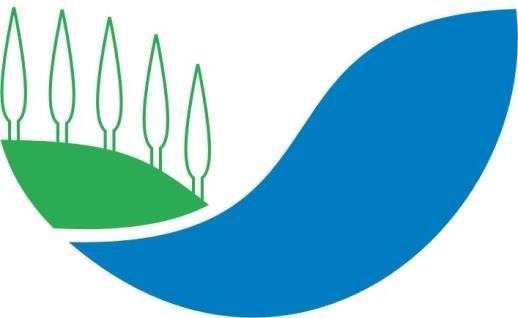 Godišnji plan i program rada za šk. god. 2019./2020.  Sadržaj  1.OSNOVNI PODACI O ŠKOLI Srednja škola „Jure Kaštelan“ Omiš,  Trg kralja Tomislava 2   tel.021/861-117,  fax: 	862-320  e-mail adresa škole: 	ured@ss-jkastelan-omis.skole.hr  Web: 	 	 http://ss-jkastelan-omis.skole.hr/Šifra škole:   	17-057-501                	Ukupan broj učenika:                                                              507 	Ukupan broj razrednih odjela:   	23   	Ukupan broj radnika :   	73  		             nastavnika :   	 	 	 	  61  			stručnih suradnika:   	 	 	    3                                             administrativno osoblje:   	                  4  		pomoćno osoblje:   	 	 	    5   	Ravnateljica:   	  	  Tereza Srdelić  	Tajnik:    	  	  Zdravka Bilanović   	Pedagog:   	  	  Milka Radovčić 	Psiholog:   	  	  Krešimir Pešić    	Voditelj smjene :    	Divna Brajković   	Nastavnik – satničar:  	  Adela Mekinić   	Školski knjižničar:   	   Mihaela Tafra 2. MATERIJALNO – TEHNIČKI UVJETI RADA  2. 1. Podaci o školskom prostoru  SŠ „Jure Kaštelan“ se nalazi u centru grada Omiša, a smještena je odmah pored zgrade osnovne škole. Nastava se osim u školskoj zgradi izvodi i u radionici (hangaru) elektro i strojarske struke na  Priku.  Smještaj u radionicama je privremen jer je objekt koji nam je Grad ustupio na korištenje predviđen za rušenje. Prostor (hangar) u kojem se odvija nastava nije primjeren za izvođenje nastave. Također nedostaje specijalizirana učionica za praktičnu nastavu za program hotelijersko – turističkog tehničara.  Zajedno sa 74 škole diljem Hrvatske i naša škola je odabrana za provedbu eksperimentalnog programa kurikularne reforme tzv. „Škola za život“ na temelju Javnog poziva Ministarstva znanosti i obrazovanja. Eksperimentalni program Škola za život nastavlja s provedbom u drugim razredima gimnazije (svi nastavni predmeti) i u prvim razredima strukovnih četverogodišnjih programa (općeobrazovni predmeti). Novi kurikulumi frontalno su uvedeni u prve razrede jezične i opće gimnazije te u hotelijersko – turističkim tehničarima i tehničarima za elektroniku novi kurikulumi iz Hrvatskog jezika, Engleskog jezika, Matematike i Njemačkog jezika.  2. 2. Prostorni uvjeti2. 2. 1. Unutrašnji školski prostor  Školska grada u istočnom dijelu , na zadnjem katu već niz godina prokišnjava te je nužna sanacija krovišta. U školskoj zgradi već godinama je kronični nedostatak prostora za izvođenje nastave. Nastava se izvodi u učionicama u prizemlju, na prvom i drugom katu.  U prizemlju se nalazi 5 učionica, kabinet-radionica za program tehničara za elektroniku, računalno opremljeni kabinet za potrebe programa tehničara za elektroniku, kabinet kemije, kabinet za frizere i kabinet za kozmetičare  Na prvom katu se nalazi ukupno 8 učionica, školska knjižnica i čitaonica.  Na drugom katu su 1 standardna učionica, 2 učionice informatike (računarstva), kabinet  kuharstva, školski restoran, 5 uredskih prostorija, zbornica, kabinet tzk-a i pomoćna prostorija za spremačice. Veliki problem predstavlja izvođenje nastave tjelesne i zdravstvene kulture jer nemamo dvoranu. Nastava TZK izvodi se u dvorani osnovne škole koja broji oko 900 učenika. Zbog toga je jako teško organizirati nastavu uslijed čega učenici naše škole nastavu TZK imaju u suprotnoj smjeni.  Sve učionice su opremljene računalom za nastavnika i projektorom. U prostoru škole koristi se dijelom bežična internetska veza , a dijelom žična. Postojeći kabineti odnosno restoran u kojem konobari i kuhari imaju praktičnu nastavu i vježbe zastario je. Bilo bi potrebno nabaviti obnoviti praktikum kuharstva novom opremom i povećati broj radnih jedinica za izvođenje vježbi. Također je potrebno nabaviti novu računalnu opremu za praktikum tehničara za elektroniku. U kabinetu informatike (21) računalna oprema  zastarjela je i često u kvaru. Najveći je problem server koji je svako malo izvan funkcije te se nastava u kabinetu povremeno ne može održavati.  Također je nužno obnoviti kabinet frizerstva te ćemo i ove godine tražiti sredstva za tu namjenu. Za ovu školsku godinu osposobili smo laboratorij za kemiju te učenici prvog razreda jezične i opće gimnazije imaju vježbe iz kemije. Na taj način smo poboljšali kvalitetu nastave i uvjete obrazovanja u našoj školi. Za sljedeću školsku godinu planiramo izmijeniti zastarjelu računalnu opremu u učionici br.2.Kroz provedbu eksperimentalnog programa Škola za život škola je dobila nastavne opreme te potrošnog materijala u vrijednosti od 180.000,00 kn.Tablica: popis računalne opremeNastavnički kabineti:              Uredske prostorije:2. 2. 2. Vanjski školski prostor  Školska zgrada je smještena u centru grada te je vanjski prostor škole istodobno i javna gradska površina.  Plan obnove, adaptacije, dogradnje i izgradnje novog prostora  Splitsko-dalmatinska županija je u svoj prioritet već prije 8 godina stavila izgradnju nove škole. Grad Omiš je osigurao zemljište za izgradnju zgrade škole, a Županija je u svome proračunu za 2016.god.osigurala 600.000,00 kuna za projekt nove školske zgrade. 2017.godine projekt nove školske zgrade je završen. Za početak gradnje 2019./20. osigurana su sredstva u iznosu od 3,0 milijuna kuna.  Školske godine 2015./16. Županija je uložila 29.000,00 kuna u sanaciju školske radionice tzv. hangara na Priku u kojem učenici strojarske i elektro struke obavljaju radioničke vježbe i praktičnu nastavu. Tiskara Franjo Kluz iz Omiša iskazala je interes za investiranje u zgradu tiskare koja se nalazi neposredno uz "hangar". Namjera im je ukloniti "hangar" te osigurati za potrebe škole adekvatan i primjeren prostor u prizemlju tiskare. Škola je potpisala ugovor s navedenom tvrtkom kojim se obvezuje osigurati školi prostor za strojarsku radionicu sukladno DPS-u.3. PODACI O RADNICIMA ŠKOLE 2019./2020. 3. 1. Podaci o nastavnicima 3. 2. Podaci o ravnatelju i stručnim suradnicima 3. 3. Podaci o ostalim radnicima škole 3. 4. Podaci o osobama na stručnom osposobljavanju bez zasnivanja radnog odnosa 3. 5. Pomoćnik  u nastavi – projekt „Učimo zajedno III“ 4. ORGANIZACIJA RADA4 .1. Podaci o učenicima i razrednim odjelima  4. 1. 1. Četverogodišnji programi 4. 1. 2. Trogodišnji strukovni programi 4. 2. Organizacija smjena  Nastava u SŠ „Jure Kaštelan“ u Omišu, organizirana je u dvije smjene, jutarnjoj i popodnevnoj, a smjene se izmjenjuju tjedno. Jutarnja smjena započinje s nastavom u 8.00 sati, a popodnevna u 14.00 sati. Veliki odmor je nakon 3. školskog sata.  U A smjeni su učenici opće, jezične gimnazije i tehničari za elektroniku, a u B smjeni su sva trogodišnja zanimanja i četverogodišnje zanimanje hotelijersko-turistički tehničari.   U školi je svakodnevno organizirano dežurstvo nastavnika i učenika kako u jutarnjoj tako i u popodnevnoj smjeni. Dnevno u svakoj smjeni na hodnicima dežuraju po 2 nastavnika u prizemlju i na 1.katu te jedan na drugom.  4. 3. Godišnji kalendar rada škole  Školska godina 2019./2020. započinje 1. rujna 2019. Nastava počinje 9. rujna 2019., a završava 17. lipnja 2020. god. Prvo polugodište traje od 9.rujna do 20. prosinca 2019. Drugo polugodište traje od 13. siječnja 2020. do 17. lipnja 2020., a za završne razrede do 22. svibnja 2020. Zimski odmor učenika počinje 23. prosinca 2019., a završava 6. siječnja 2020.  Proljetni odmor učenika počinje 10. travnja 2020.., a završava 17. travnja 2020., te nastava počinje 20. travnja 2020. Ljetni odmor učenika počinje 18. lipnja 2020., osim za učenike koji su upućeni na dopunski rad, polažu razredni ispit, imaju završni rad ili ispite državne mature te za učenike koji imaju praktičnu nastavu ili stručnu praksu. 	 4. 4. Orijentacijski kalendar rada  škole za šk. god. 2019. / 2020. Broj nastavnih radnih dana za nezavršne razrede : 177Broj nastavnih radnih dana za završne razrede: 1604.5. Kalendar polaganja ispita državne mature u školskoj godini 2019. / 2020.LJETNI ROKPRIJAVA ISPITA: 1.12.2019. – 15.2.2020.OBJAVA REZULTATA: 13.7.2020.ROK ZA PRIGOVORE: 15.7.2020.KONAČNA OBJAVA REZULTATA: 20.7.2020.PODJELA SVJEDODŽBI: 22.7.2020.JESENSKI ROKPRIJAVA ISPITA:              20.07.2020. – 31.7.2020.OBJAVA REZULTATA:      9. 09. 2020.ROK ZA PRIGOVORE:    11. 09. 2020.OBJAVA KONAČNIH REZULTATA: 15. 09. 2020.PODJELA SVJEDODŽBI: 17. 09. 2020.4. 6. Vremenik izradbe i obrane završnog rada za šk.god.2019. / 2020. 5. GODIŠNJI PLAN I PROGRAM RADA   5. 1. Obrazovna područja, programi i trajanje obrazovanja  OBRAZOVNI PROGRAMI ZA KOJE ŠKOLA IMA ODOBRENJE ZA RAD  OBRAZOVNI PROGRAMI KOJE ŠKOLA IZVODI U ŠK.GOD.2018./2019.  5. 2.  Razredni nastavni planovi  5. 3.. Podaci o radnim zaduženjima nastavnika  (u e-matici)5. 4. Podaci o nastavnicima pripravnicima (stručno osposobljavanje) 5. 5. Plan izborne nastave   5. 6. Plan dodatne, dopunske nastave i izvannastavnih aktivnosti   DODATNA NASTAVAFAKULTATIVNA NASTAVADOPUNSKA NASTAVAIZVANNASTAVNE AKTIVNOSTI5. 7. Plan kulturne i javne djelatnosti škole  6. PLAN ZDRAVSTVENE I SOCIJALNE ZAŠTITE UČENIKA   -CIJEPLJENJE UČENIKA ZAVRŠNIH RAZREDA PROTIV DIFTERIJE I TETANUSA U I POLUGODIŠTU  -SISTEMATSKI PREGLED UČENIKA  I.-  ih RAZREDA  - ZDRAVSTVENI ODGOJ I PROMICANJE ZDRAVLJA  Prema godišnjem programu obavlja se kao zasebna aktivnost te integrirana uz sistematske preglede i cijepljenja.  Okvirne teme zdravstveno-odgojnih sadržaja:  *Značaj pravilne prehrane, *Činioci rizika za nastanak kroničnih bolesti i načela zdravog načina življenja, *Tjelesna aktivnost i tjelovježba, *Zdrav okoliš i utjecaj na zdravlje, *Problemi ovisnosti (pušenje, alkohol i psiho aktivne droge), *Zaštita reproduktivnog zdravlja, *Spolno prenosive bolesti, *Planiranje obitelji, metode kontracepcije, pobačaj, uzroci neplodnosti, brak, obitelj, *Samozaštita i briga za vlastito zdravlje uključujući informiranje o ranoj detekciji nekih malignoma (dojke, cerviksa, testisa).  Metode zdravstveno-odgojnog rada: predavanja, tribine, rad u malim grupama.  Ciljana populacija. učenici, roditelji, nastavnici odnosno nastavničko vijeće.  Vrijeme provođenja: tijekom nastavne godine.  Od šk.god.2013./2014. u školi će se provoditi i zdravstveni odgoj kroz sadržaje integrirane u postojeće nastavne planove i programe (biologija, tjelesna i zdravstvena kultura, psihologija, sociologija) kao dodatni sadržaj kroz satove razrednog odjela (12 sati godišnje) kroz 4 modula:  živjeti zdravo, prevencija ovisnosti, prevencija nasilničkog ponašanja, spolna i rodna ravnopravnost i odgovorno spolno ponašanje.  7. PLANOVI STRUČNOG USAVRŠAVANJA  Stručna usavršavanja nastavnika provodit će se sukladno planu Agencije za odgoj i obrazovanje i Agencije za strukovno obrazovanje i obrazovanje odraslih te u sklopu rada stručnih aktiva škole. 7. 1. Planovi rada stručnih aktiva  7. 1. 1. Program rada školskog stručnog vijeća nastavnika hrvatskoga jezika za školsku godinu 2019./ 2020.     GODIŠNJI PLAN I PROGRAM RADA ŠKOLSKOG STRUČNOG VIJEĆA  HRVATSKOG JEZIKAČlanovi Školskog stručnog vijeća hrvatskog jezika 2019./2020. su: Vinka Banović, prof., Zorica Mimica, prof., Milena Popović, prof., Elvira Sorić, prof. i Jelena Alfirević, prof.Napomena: Tijekom cijele nastavne godine članovi aktiva hrvatskog jezika održavat će pripreme za državnu maturu, s naglaskom na gramatiku i pisanje eseja, kao i pripreme za natjecanje iz hrvatskog jezika. Cilj dodatnih aktivnosti  je poticanje učenika na istraživanje jezičnih pojava u hrvatskomu standardnom jeziku, usavršavati lingvističku kompetenciju u materinskom jeziku, samostalno proučavati jezikoslovnu literaturu te poticanje učenika na proučavanje jezične i kulturne povijesti hrvatskoga naroda.							                                                                            Predsjednik školskog stručnog vijeća:Elvira Sorić, prof.,7. 1. 2. Program rada aktiva ugostiteljstva, turizma i ekonomije GODIŠNJI PLAN I PROGRAM RADA ŠKOLSKOG STRUČNOG VIJEĆA  UGOSTITELJSTVA TURIZMA I EKONOMIJE ZA ŠKOLSKU GODINU 2019./2020.PREDSJEDNIK ŠKOLSKOG STRUČNOG VIJEĆA: DUŠANKA PANDŽAČLANOVI: IVANA HODŽIĆ, KATJA KURTOVIĆ, KARMELA LELAS, SLOBODANA STANIĆ, ADA KUVAČIĆ							Predsjednik školskog stručnog vijeća:                                                                                                           Dušanka Pandža, strukovni učitelj,7. 1. 3. Plan rada stručnog aktiva  elektrotehnike    GODIŠNJI PLAN I PROGRAM RADA ŠKOLSKOG STRUČNOG VIJEĆA  ELEKTROTEHNIKE I STROJARSTVA ZA ŠK.GOD. 2019./2020.							Predsjednica školskog stručnog vijeća:                                                                                                                Marica Sičenica, prof.mentor	 7. 1. 4.. Plan rada stručnog aktiva  stranih jezika   					Predsjednik školskog stručnog vijeća: Monika Dundoviċ, prof.7. 1. 5. Plan rada stručnog aktiva biologije, kemije, frizera i kozmetičara							Predsjednik školskog stručnog vijeća:                                                                                                       Anita Bužančić, prof.,7. 1. 6.   Plan i program rada stručnog aktiva matematike, fizike i informatike   Članovi stručnog vijeća: Petra Korda – voditelj vijećaMaja ŠaracMarija MimicaAna MihaljevićJere Ivanišević Damir MarasovićIvan Novaković							Predsjednik školskog stručnog vijeća:									Petra Korda, prof.,7. 1. 7. Program rada aktiva povijesti i geografije  Članovi stručnog aktiva:  Ognjen Rakuljić, prof. geografije – voditelj aktiv,                                                                               Silvija Mrkonjić, prof.povijesti                                                                               Nikolina Marić, prof.povijesti                                                                                 Nikolina Šušić Knezović, prof,geografije                                                                               Mate Beović, prof, magistar edukacije filozofije i                                                                                                                           povijesti                                7. 1. 8. Plan rada aktiva  tjelesna i zdravstvena kultura    Predsjednik školskog stručnog vijeća:                                                                            Nikola Tomić, prof.,1. 9.  Plan i program rada aktiva sociologije, filozofije, logike, etike, glazbene i likovne umjetnosti, psihologije i vjeronauka Članovi stručnog  vijeća: Mate Beović (voditelj aktiva)Kristina StipicaMaja RivarolliMia Buljević ŠimićStanko StojićBranka MlinarAdela MekinićIvana MaršićZadaci stručnog aktiva:Organizacija nastave iz nastavnih predmeta Psihologija, Sociologija, Politika i Gospodarstvo, Likovna i Glazbena umjetnost, Filozofija, Logika, Etika i VjeronaukOsobno stručno i pedagoško usavršavanje Međusobna suradnja, osmišljavanje i provođenje zajedničkih projekata unutar i izvan školePriprema i organizacija natjecanja, izvanškolskih i izvan nastavnih aktivnostiPodnošenje godišnjeg izvješća o radu stručnog aktiva i vrednovanje ostvarenih zadataka GODIŠNJI PLAN I PROGRAM RADA ŠKOLSKOG STRUČNOG VIJEĆA  FILOZOFIJA, LOGIKA, ETIKA (Mate Beović)LIKOVNA UMJETNOST (Kristina Stipica)VJERONAUK (Stanko Stojić, Branka Mlinar)LIKOVNA UMJETNOST, POVIJEST UMJETNOSTI I KULTURNO-POVIJESNA BAŠTINA, KULTURNO- POVIJESNA BAŠTINA, ESTETIKA I  UMJETNOST  (Maja Rivarolli)GLAZBENA UMJETNOST (Mia Šimić Buljević)Voditelj stručnog aktiva: Mate Beović, mag. ed. filozofije i povijesti Planovi rada kolegijalnih tijela, stručnih suradnika, ravnatelja, administrativno-tehničkog osoblja i pomoćnog osoblja8. 1. Plan rada razrednih vijeća 8.2. Plan rada nastavničkog vijeća Izvješće o uspjehu nakon jesenskog popravnog roka  Pripreme za početak nove školske godine  Kalendar rada za novu šk. godinu  Izvješće o rezultatima upisa u 1. razred nakon jesenskog roka  Maturalno putovanje   Plan rada vijeća roditelja  8.4. Plan rada vijeća učenika  8. 5. Plan i program rada školskog odbora   Sastav članova Školskog odbora u školskoj godini  2019./2020.:- Divna Brajković – predsjednica /član iz reda nastavnika škole/- Petar Kovačić -  zamjenik predsjednice /član  iz reda Vijeća roditelja škole/- Dijana Jurić– član iz reda nastavnika škole- Ognjen Rakuljić - član /predstavnik radnika Škole- Mijo Mimica -  član imenovan od  strane osnivača- Ivan Mikulić -član imenovan od strane osnivača - Josip Banović - član imenovan od strane osnivačaVrijeme realizacije: školska godina. 2019./2020.Ciljevi i zadaće: Obavljati djelatnost upravljanja školom na način donošenja općih akata škole, razmatranja rada i poslovanja škole kao odgojno-obrazovne ustanove, praćenje financijskog poslovanja škole, razmatranje podnesaka radnika škole, te učenika i roditelja, a sve u cilju unapređenja rada škole i stvaranja što  kreativnije i poticajnije radne atmosfere za postizanje boljih radnih učinaka i učenika i nastavnika. Planirani poslovi Školskog odbora obuhvaćaju:Usvajanje Izvješća o realizaciji Školskog kurikuluma u školskoj godini 2018./2019.,usvajanje Školskog kurikuluma za školsku godinu 2019./2020.,usvajanje Izvješća o realizaciji Godišnjeg plana i programa rada Škole u školskoj godini 2018./2019., donošenje Godišnjeg plana i programa rada Škole za tekuću školsku godinu, usvajanje Financijskog izviješća za razdoblje od 1.- 6. mj. 2019.godine.Davanje prethodne suglasnosti ravnatelju u vezi zasnivanja i prestanka radnog odnosa sukladno odredbama Zakona o odgoju i obrazovanju u osnovnoj i srednjoj školi.Planirano vrijeme realizacije:   rujan - listopad 2019.Razmatranje i usvajanje financijskog izvješća o poslovanju škole u 2019. godini, te donošenje financijskih planova rada za tekuću kalendarsku godinu. Planirano vrijeme realizacije: prosinac / siječanj  2019./2020.Donošenje prijedloga plana upisa učenika u 1. raz. šk. god. 2020./21., razmatranje podnesaka radnika škole, učenika i roditelja iz nadležnosti Školskog odbora, aktualna problematika u radu škole.Planirano vrijeme realizacije: travanj / svibanj 2020.Izvanredne sjednice Školskog odbora mogu se održavati po ukazanoj potrebi, a sukladno odredbama Statuta škole i važnosti tekuće problematike.Očekivani učinci:-  djelotvoran rad Školskog odbora kao organa upravljanja Školom, efikasnost i uspješnost rada Škole, zaštita prava radnika iz radnog odnosa te  na osnovi sustavnog praćenja i analiziranja rezultata odgojno-obrazovnog rada podizanje kvalitete obrazovanja na dobrobit učenika 							Predsjednica Školskog odbora							       Divna Brajković8. 6. Plan i program rada ravnatelja Godišnji plan i program rada ravnateljice8.7. Plan i program rada tajnika8.8.  Plan  i program rada voditelja računovodstva    GODIŠNJI PLAN I PROGRAM RADA RAČUNOVOĐE8. 10. Plan i program rada domara i kućnog majstora  Tijekom školske godine 2019./2020. domar - kotlovničar obavlja sljedeće poslove:   obavlja nadzor nad toplinskim stanicama i drugim uređajima za grijanje  vodi brigu o održavanju  i čuvanju cjelokupne školske imovine  vodi brigu o održavanju električnih i vodovodnih instalacija  vrši popravke i otklanja razne vrste kvarova i oštećenja u okviru svoje struke znanja i mogućnost  obavlja poslove uređenja objekta škole  i njegovog okoliša  nadzire ulazak i izlazak učenika i stranaka u školu  zaprima telefonske pozive u dežurnicii  obavlja i druge poslove koji proizlaze iz godišnjeg plana i programa rada škole.  8. 11. Plan i program rada spremačica  Tijekom školske godine 2019./2020. spremačica obavlja sljedeće poslove:  čisti i održava školske učionice, kabinete,  laboratorije, radionice, sanitarne  čvorove, hodnike, stubišta, vrata, namještaj, prozore te  prozorska i ostala stakala   čisti i održava uredske  i sve druge prostorije škole, vanjske  stepenice i prostor ispred škole te školski okoliš,  - pere zavjese  prema potrebi obavljaju i poslove dostavljača kao i druge poslove koji proizlaze iz godišnjeg plana i programa  rada škole  8. 12. Plan i program rada ispitnih koordinatora i Školskog ispitnog povjerenstva, u školskoj godini 2019./2020.ČLANOVI ŠKOLSKOG ISPITNOG POVJERENSTVA u školskoj godini 2019./2020.:Ravnateljica Tereza Srdelić, predsjednica Školskog ispitnog povjerenstvaDivna Brajković - ispitni koordinator, članNikola Tomić - ispitni koordinator, članSilvija Mrkonjić- članZorica Mimica - članSnježana Bočina - članElvira Sorić - članKatja Kurtović – članRavnateljica imenuje školsko ispitno povjerenstvo za tekuću školsku godinu te za svaki ispitni rok ravnateljica imenuje dežurne nastavnike.8.13. Godišnji plan i program rada stručnog suradnika pedagoga za školsku godinu 2019./2020.  8. 14. Plan  i  program  rada  stručnog  suradnika  -  psihologa                                                                                                                              Stručni suradnik – psiholog:                                                                                                                                                                       	  	                                                                                                         Krešo Pešić, prof.8.15. Plan i program rada školskog knjižničara          Stručni suradnik, školska knjižničarka: Mihaela Tafra, prof. i mag bibl.Knjižnična djelatnost u školi jedna je od sastavnica stručnog rada koji se provodi usporedno, stalno i u skladu s drugim stručnim radom u odgojno-obrazovnom procesu. Namijenjena je prvenstveno učenicima i nastavnicima u cilju što kvalitetnije realizacije odgojno-obrazovnih zadataka i unapređenju nastave.Djelatnost  školske  knjižnice  sastavni  je  dio  odgojno-obrazovnog  rada  i  obuhvaća  sljedeće sadržaje:1.   Knjižnično-informacijska djelatnost2.   Stručno-knjižnična djelatnost3.   Kulturnu i javnu djelatnost1.    Knjižnično-informacijska djelatnostKnjižnično-informacijska djelatnost osnovni je i najznačajniji segment rada u školskoj knjižnici i obuhvaća:a) Neposredni rad s učenicima-	organizirano i sustavno upoznavanje učenika s knjigom-	razvijanje čitalačkih sposobnosti učenika i interpretacije pročitanog-	pomoć pri izboru knjige i upućivanje u čitanje književnih djela, znanstvene literature,	novina i časopisa-	razgovor o pročitanoj knjizi-	upoznavanje učenika s knjižničnim poslovanjem – organizirano uvođenje svih učenika prvih razreda u školsku knjižnicu-	upućivanje u načine i metode rada na istraživačkim zadacima (uporaba referentne zbirke)-	organiziranje nastavnih sati u knjižnici - obrada nastavnih sadržaja iz raznih predmeta grupnim ili timskim radom na izvorima informacija u dogovoru s predmetnim nastavnikom-	pomaganje učenicima u pripremi i obradi zadane teme – izrada referata, seminarskih radova i ostalih pismenih uradaka.b) Suradnja s nastavnicima, stručnim suradnicima i ravnateljicom škole- suradnja s nastavnicima svih nastavnih predmeta i odgojnih područja u nabavi literature i ostalih medija za učenike i nastavnike-  suradnja  s  ravnateljicom  i  stručnim  suradnicima u  svezi  s  nabavom  stručne  metodičko- pedagoške literature-	suradnja s predmetnim nastavnicima i stručnim suradnicima škole u obradi i realizaciji različitih nastavnih sadržaja i projekata.2.   Stručno-knjižnična djelatnost-	organizacija rada u knjižnici i čitaonici-	nabava knjižnične građe-	knjižnično poslovanje: inventarizacija, signiranje, klasifikacija i katalogizacija-	izrada abecednog i stručnog kataloga-	praćenje i evidencija (učestalost korištenja knjižničnog fonda u čitaonici i posudba knjiga)-	izrada godišnjeg programa rada i izvješća o radu-	revizija i otpis knjižničnog fonda tijekom školske godine-	nastavak stvaranja baze podataka u programu za vođenje školskih knjižnica Metel--	sustavno izvještavanje učenika i nastavnika o novim knjigama i sadržajima stručnih časopisa (usmenim putem, izložbama novonabavljene građe, tematskim izložbama)-	usmeni i pismeni prikazi pojedinih knjiga, novina i časopisa-	izrada popisa literature i bibliografija za pojedina nastavna područja-	praćenje stručne knjižnične i druge literature, stručnih recenzija i prikaza knjiga-	sudjelovanje knjižničara na stručnim sastancima škole-	sudjelovanje knjižničara na županijskim stručnim vijećima knjižničara Splitsko-dalmatinske županije-	sudjelovanje na seminarima i savjetovanjima za školske knjižnice u organizaciji Agencije za odgoj i obrazovanje-	sudjelovanje na seminarima u organizaciji Centra za stalno stručno usavršavanje knjižničara pri NSK-	suradnja s Matičnom službom za školske knjižnice Splitsko-dalmatinske županije-	suradnja s ostalim knjižnicama-	suradnja s knjižarama i nakladnicima3.   Kulturna i javna djelatnost-	pripremanje, organiziranje i realizacija kulturnih sadržaja – uključivanje školske knjižnice u obilježavanje značajnih obljetnica ili datuma-	organizacija, priprema i provedba kulturnih sadržaja kao što su književne i filmske tribine, književni susreti, promocije knjiga, tematske izložbe, filmske i video projekcije-	organizirani posjeti izložbama i sajmovima knjiga-	suradnja s kulturnim ustanovama – Narodna knjižnica Omiš; Gradska knjižnica Marka Marulića Split, Sveučilišna knjižnica u Splitu; Nacionalna i sveučilišna knjižnica u Zagrebu; -	ostali oblici kulturne i javne djelatnosti u koje se svojim sadržajima uključuje školska knjižnica tijekom školske godine.Sastavni dio ovog godišnjeg programa rada je:- Operativni program rada za školsku godinu 2019./2020.- Plan potreba za opremanje školske knjižice prema Standardu za školske knjižniceOPERATIVNI PROGRAM RADA ŠKOLSKE KNJIŽNICE ZA ŠKOLSKU GODINU 2019./2020. Napomena: Ovaj operativni program školske knjižnice podložan je promjenama i može biti nadopunjen novim zadacima i aktivnostima. Aktivnosti vezane uz projekt „Čitanjem do zvijezda“ provoditi će se kroz cijelu godinu, ovisno o etapama i uspješnosti učenika.8. 16. Plan rada voditelja u školskoj godini 2019./2020.  RUJAN-Organizacija početka nastave-Podjela rasporeda razrednicima za razrede-Podjela rasporeda sati nastavnicima-Dežurstva nastavnika (upoznavanje nastavnika s rasporedom dežurstava i njihovim obvezama)-Popisi učenika po razredima-Evidencija učenika putnika-Upoznavanje s učenicima prvih razreda (posebno s učenicima sa zdravstvenim problemima i    problemima u ponašanju)-Rad s nastavnicima početnicima -Evidentiranje učenika koji su promijenili usmjerenje-Otvaranje zapisnika za razlikovne ispite- Nazočnost na sjednicama Razrednih vijeća- Evidencija  radnog vremena nastavnika i stručnih suradnika-Organizacija prijave pomoćničkih ispita u jesenskom roku u suradnji s mentorima LISTOPAD-Nazočnost sjednicama Razrednih vijeća -Dogovor s učenicima koji trebaju polagati razlikovne ispite-Teme praktičnih radova za učenike završnih razreda u suradnji s mentorima-Pregled E dnevnika rada-Organizacija provedbe pomoćničkih ispita u jesenskom roku u suradnji s mentorima                 -Evidencija radnog vremena nastavnika i stručnih suradnikaSTUDENI-Nazočnost sjednicama Razrednih vijeća -Suradnja s roditeljima-Pregled E-Dnevnika rada-Pripreme za organizaciju maturalnog plesa u suradnji s Maturalnim odborom- Evidencija radnog vremena nastavnika i stručnih suradnikaPROSINAC-Nazočnost sjednicama Razrednih vijeća -Praćenje učenika s problemima u učenju i pravovremeno pozivanje roditelja u suradnji s razrednicima i stručnim suradnicima-Sudjelovanje u organizaciji maturalnog plesa-Priprema za završetak prvog polugodišta-Raspored polaganja razlikovnih ispita za učenike koji su promijenili usmjerenje- Evidencija radnog vremena nastavnika i stručnih suradnikaSIJEČANJ-Nazočnost sjednicama Razrednih vijeća -Organizacija provedbe obrane završnih radova u zimskom roku-Organizacija polaganja razlikovnih ispita-U suradnji s predmetnim nastavnicima i razrednicima podjela pitanja učenicima za kontrolne ispite (JMO programi)- Evidencija radnog vremena nastavnika i stručnih suradnikaVELJAČA-Nazočnost sjednicama Razrednih vijeća -U suradnji s predmetnim nastavnicima i razrednicima podjela pitanja učenicima za  pomoćničke ispite (JMO programi)-Pregled pedagoške dokumentacije-Organizacija provedbe  ispita državne mature- Evidencija radnog vremena nastavnika i stručnih suradnikaOŽUJAK-U suradnji s razrednicima praćenje ispravljanja negativnih ocjena(posebno učenika s više od dvije negativne ocjene)-Raspored provođenja Kontrolnih ispita za učenike drugih razreda (JMO)-Organizacija provođenja Kontrolnih ispita-suradnja s  obrtnicima, članovima ispitnih povjerenstava- Evidencija radnog vremena nastavnika i stručnih suradnikaTRAVANJ               -Pregled zapisnika Kontrolnih ispita              - Nazočnost na sjednicama Razrednih vijeća              - Pregled Dnevnika rada             -  Pripreme provedbe razrednih ispita za učenike završnih razreda upućenih  na razredne ispite             -  Pripreme za proslavu Dana škole              -Evidencija radnog vremena nastavnika i stručnih suradnikaSVIBANJ-Raspored održavanja Razrednih vijeća završnih razreda-Organizacija provedbe  ispita državne mature-Organizacija dopunske nastave za učenike završnih razreda            -Pripreme provedbe razrednih ispita za učenike nezavršnih razreda upućenih na razredni ispit            - Evidencija radnog vremena nastavnika i stručnih suradnikaLIPANJ-Raspored provođenja  završnih i pomoćničkih ispita -Pripreme za kraj nastavne godine-Organizacija i provođenje razrednih ispita-Sudjelovanje na sjednicama Razrednih vijeća -Organizacija dopunske nastave za nezavršne razrede-Pripreme za prvi upisni rok- Evidencija radnog vremena nastavnika i stručnih suradnikaSRPANJ-Priprema i organizacija provođenja popravnih ispita za nezavršne razrede-Prvi upisni rok- pripreme za upise-Analiza upisa u suradnji sa stručnim suradnicima-Sudjelovanje na sastancima Aktiva(dogovori o raspodjeli satnice za sljedeću školsku godinu)- Evidencija radnog vremena nastavnika i stručnih suradnikaKOLOVOZ-Organizacija i raspored popravnih ispita za završne i nezavršne razrede-Organizacija provođenja završnih  ispita u jesenskom roku-Provedba ispita državne mature-Pregled pedagoške dokumentacije, E-dnevnika-Pripreme za početak nove školske godine- Evidencija radnog vremena nastavnika i stručnih suradnika								Voditelj:								Divna Brajković, prof. 8. 17. Plan i program rada satničara  	 	 	 	 	 	 	 	 	 	Satničar:  	 	 	 	 	 	 	 	 	 	Adela Mekinić, prof. ŠKOLSKI  PREVENTIVNI  PROGRAM ŠK. GOD. 2019./2020.Voditelj ŠPP: Milka Radovčić, pedagoginjaPROCJENA STANJA I POTREBA: Učenici škole su većinom odgovorni, motivirani  i generalno imaju dobru podršku uže okoline za daljnji rast i razvoj. Kao glavne potrebe prepoznajemo rad na nošenju sa svakodnevnim stresorima, poput zahtjeva škole i roditeljskih očekivanje, zatim unapređenje vještina za održavanje zdravih vršnjačkih odnosa i poticanje općenito ugodne i zdrave klime u školi. CILJEVI PROGRAMA: - osnaživanje zaštitnih čimbenika tijekom školovanja učenika (stvaranje pozitivne slike o sebi, podrška od strane učitelja i roditelja, pomoć u rješavanju kriznih situacija, osmišljavanje kvalitetnog slobodnog vremena – ponuda različitih izvannastavnih aktivnosti, osposobljavanje za samopomoć i samozaštitu), - ublažavanje utjecaja rizičnih čimbenika (nepovoljne obiteljske okolnosti, školski neuspjeh, poteškoće u ponašanju i dr.). AKTIVNOSTI: 10. PLAN I PROGRAM RADA GLAVNOG KOORDINATORA EKSPERIMENTALNOG PROGRAMA „ŠKOLA ZA ŽIVOT“ ZA ŠKOLSKU GODINU 2019./20.Ovaj godišnji plan i program rada glavnog koordinatora za provedbu eksperimentalnog i frontalnog dijela programa „Škole za život“ za šk. god. 2019./20. napisan je bez referiranja i/ili savjetovanja s ijednim službenim dokumentom ili osobom, osim Odluke o imenovanju koordinatora eksperimentalnog programa za šk. god. 2018./19. od strane SŠ „Jure Kaštelan“ iz Omiša, a koju je donijela ravnateljica Tereza Srdelić dana 18.7.2018. Nakon što smo školsku godinu 2018./19. uspješno proveli radeći u i na eksperimentalnom programu, kao i na virtulnoj platformi Loomen te na stručnim savjetovanjima i osposobljavanjima, mogu zaključiti kako se po pitanju pisanja i izrade godišnjeg plana i programa rada koordinatora ništa nije promijenilo u odnosu na lani. Stoga su ovaj plan i program „eksperimentalni“ i ponovno istićem kako smatram da me se zbog njih ne bi smjelo prozivati, a gotovo niti pozivati na odgovornost, pošto se nitko od nadležnih i, mojoj malenkosti, nadređenih nije potrudio, pa barem nakon godine dana direktnih iskustava izradio smjernice za ovakav jedan dokument. A neku vrstu Pravilnika ne želim ni spomenuti jer mi je stanje neshvatljivo i neprihvatljivo.	Od ukupno 320 planiranih sati rada, njih 200 bi trebalo biti realizirano u sklopu mojih tjednih zaduženja, dok ostalih 120 sati rada spada u prekovremeni rad. Ovoliki broj sati je posljedica ogoromnog posla kojeg svaki koordinator eksperimentalnog programa ŠzŽ mora obaviti tijekom cijele školske godine, a posebno na njenom startu i kraju. Ovo mišljenje sam lani „pretpostavio“, a ove godine s ogromnim iskustvom iz prakse u potpunosti potvrđujem.Jere IvaniševićGlavni koordinator eksperimentalnog programa ŠzŽ 	Predsjednik Školskog odbora:  Ravnateljica:                            Divna Brajković, prof.                            Tereza Srdelić, prof.  Br.učionice/kabinetaRačunaloProjektorInteraktivna počaPisač1prijenosno+-2 (elektrotehnika/elektronika)Stolno (17 kom.)+-++ 3D pisač3prijenosno+--4prijenosno++-5prijenosno++-6 (kozmetički salon)tablet---7(frizerski salon)tablet---8prijenosno+--9prijenosno++-10(knjižnica)stolno--+čitaonicastolno---11prijenosno+--12prijenosno++-13prijenosno+--14prijenosno+--15----17prijenosno+--18prijenosno+--19prijenosno+--21Stolno(14 kom.)+--22Stolno(17 kom.)+-+23prijenosno+--24(praktikum ugostiteljstva)prijenosno+--25(praktikum kuharstva)prijenosno+--KabinetRačunaloPisačFizika/matematikastolno+Biologijaprijenosno-TZKPrijenosno + stolno-Povijestprijenosno-Ured RačunaloPisačZbornicastolno+Stručni suradnik pedagogstolno-Stručni suradnik psihologstolno+Računovođastolno +Voditelj praktične nastavestolno-Tajnikstolno+Ravnateljstolno+Voditelj smjenestolno-Koordinatori DMstolno-Učenička referadastolno+Satničarprijenosno-R.b.PREZIME I IMEStručna sprema - zvanjeGod.rođ.Nastavni predmet- radno  mjestoTjedno zaduženje -broj satiRadni odnosRadni odnosR.b.PREZIME I IMEStručna sprema - zvanjeGod.rođ.Nastavni predmet- radno  mjestoTjedno zaduženje -broj satiNEODREĐENOODREĐENO1.BABIĆ MARDEŠIĆ NIKOLINAVSS,mag. edukacije engleskog i mag.edukacije talijanskog jezika i književnosti1978.Talijanski jezik15             X Zamjena za Katarinu Perišić Lelić, prof.,2.BANOVIĆ VINKAVSS - prof. hrvatskog ili srp. jezika i  književnosti1956hrvatski jezik40X3.BARIČIĆ HRVOJEVSS, prof. povijesti i prof. geografije1982.geografija11Zamjena za Nikolinu Šušić Knezović,4.BEOVIĆ MATEVSS- mag. povijesti i mag. filozofije1989nastavnik filozofije, logike i povijesti i etike36X5.BAUK VEDRANVKV, majstor natkonobar1975.Stručni učitelj ugosti. posluživanja s vježbama8X6.BIŽACA ANAVSS - prof. biologije i kemije1984kemija i stručni predmeti40X7.BOČINA SNJEŽANAVSS -   dipl. ing. elektrotehnike1957stručni predmeti u elektrotehnici40X8.BORČIĆ DRAŽENVSS -   dipl. ing. elektrotehnike1961radioničke vježbe40X9.BRAJKOVIĆ DIVNAVSS – prof. ruskog jezika i književnosti i prof. francuskog jezika i književnosti1966francuski jezik  i ispit. koordinato. za 6 nastav. sati vod. smjene 10 sati            40        X10.BUŽANČIĆ ANITAVSS- prof. biologije i kemije1972Stručni predmeti u friz. i kozmetici40X11.ČULAR STELLAVSS - prof. hrvatskog jezika i književnosti1973hrvatski jezik40XRoditeljski dopust,12.DUNDOVIĆ MONIKAVSS - mag. educ. ruskog jezika i književnosti i mag. educ. njemačkog jezika i književnosti1987njemački jezik40X13.FAGARAZZI IVANAProf. talijanskog jezika i književnosti i dipl.lingvist198440X14.FISTANIĆ ORJANAVSS - prof.pov.umjet. i lat.jez.s pregl.rim.knjiž1955latinski jezik 20X15.GAŠPARIĆ BRANKAVSS – dipl.ing.biologije1955biologija i stručni predmeti20X16.HODŽIĆ IVANAVSS - dipl.ekonomist,smjer turizam1968stručni predmeti u turizmu i ugostiteljstvu40X17.IVANIŠEVIĆ JEREVSS - prof.matematike i fizike1984fizika40X18.JELAVIĆ DAJANAVSS - prof.engl. jez. i knjiž.  i prof.talijanskog jezika i književnosti1965engleski jezik i talijanski jezik40X19.JURAGA IVONAVSS,mag.edu. hrvatskog jezika i mag. edu.engleskog jezika i književnosti,1992.engleski jezik20X zamjena za Katarinu Perišić Lelić,20.JURIĆ DIJANAVSS - dipl.ing.elektrotehnike1965stručni predmeti u elektrotehnici40X21.JURKOVIĆ VANJAVSS - prof. talijanskog jezika i književnosti i engleskog jezika i književnosti1967engleski jezik i talijanski jezik40X22.KORDA PETRAVSS - profesor matematike i informatike1976matematika40X23.KOVAČ MIRJANAVSS - prof. engleskog jezika1958engleski jezik40X24.KURTOVIĆ KATJAVSS- dipl. ekonomist za menadžment u turizmu1973  Stručni predmeti u ugostiteljstvu40X25.KUVAČIĆ ADAVSS- dipl. ekonomist1964Ekonomska grupa predmeta40X26.LELAS KARMELAVKV- kuhar majstor strukovni učitelj kuharstva i praktične nastave31X27.MARASOVIĆ DAMIRVSS - dipl. ing. elektrotehnike za elektroniku1957informatika i računalstvo40X28.MARIĆ NIKOLINAVSS - prof. povijesti i dipl. povjesničar umjetnosti1974povijest, kulturno povijesna baština9 X29.MARŠIĆ IVANAVSS- mag. psihologije 1986psihologija24X30.MEKINIĆ ADELAVSS - dipl.  pedagog-školski pedagog i dipl. sociolog.1961sociol, bonton, politi. i gosp. i satničar i nastavnik, 40X31.MEKINIĆ STIPEVSS - prof. tjelesnog odgoja1957tjelesna i zdravstvena kultura40X32.MIHALJEVIĆ ANAVSS - prof. matematike i informatike1982matematika 40X33.MIMICA MARIJAVSS - prof. matematike i fizike1965matematika40X34.MIMICA ZORICAVSS - prof. hrvatskog ili srp.jez. i jugosl. književnosti1964hrvatski jezik40         X35.MIMICA VESELAVSS – dipl. ing. kemijske tehnologijestrukovni predmeti u zanimanjima frizeri, konobari, hotelijersko turistički tehničari i kozmetičari25X36.MLINAR BRANKAVSS- magistra katehetike,1987vjeronauk8X37.MRKONJIĆ SILVIJAVSS - dipl. sociolog i dipl. historičar1963povijest40X38.NOVAKOVIĆ IVANVSS - prof. matematike i informatike1971matematika i računalstvo40X39.PANDŽA DUŠANKAVKV - kuhar, kuhar specijalista1971strukovni učitelj kuharstva40X40.PERICA ANTONIA VSS,mag hrvatskog jezika i knj. I mag.edukacije1992.Hrvatski jezik40XZamjena za Stellu Čular,roditeljski dopust41.PERIŠIĆ LELIĆ KATARINAVSS- prof. engleskog jezika i književnosti i prof. talijanskog jezika i književnosti1984talijanski i engleski jezik40XRoditeljski dopust, 42.PIVČEVIĆ TOMISLAVVKV - strojobravar1957suradnik u nastavi strojarstva40 X43.POPOVIĆ MARINVSS- mag. engleskog jezika i književnosti i mag. edukacije njemačkog jezika i književnosti1985njemački jezik40X44.POPOVIĆ MILENAVSS – prof. hrvatskog jezika i književnosti1980Hrvatski jezik, Sindikalni povjerenik40X45.RADIĆ ANKAVSS - prof. fizičke kulture1965tjelesna i zdravstvena kultura40X46.RIVAROLLI MAJAVSS, prof., likovne kulture1979.likovna umjetnost, pov kulturne  baštine, estetika i umjetnost,  13X47.RAKULJIĆ OGNJENVSS - prof. geografije1972geografija40X48.ROGOŠIĆ MARINAVss- prof. hrvatskog jezika i književnosti1979Hrvatski jezik18Xroditeljski dopust,49.SORIĆ ELVIRAVSS- prof.hrvatskog jezika i književnosti 1982hrvatski jezik38X20X18 sati zamjena za Marinu Rogošić,Mirovanje radnog odnosa,50.SORIĆ HAJDIVSS - prof. francuskog j. i prof. engleskog j. i knjiž.1967engleski jezik40X51.STANIĆ SLOBODANAVSS - dipl. pravnik1959gospodarsko pravo i daktil. s posl. dopisivanje9X52.STIPICA KRISTINAMag. povijesti i mag. edukacije povijesti umjetnosti1987.likovna umjetnost,11X53.STOJIĆ STANKOVSS - dipl. teolog1984vjeronauk40X54.SUČIĆ ANKICAVKV – frizer- majstor frizer1984strukovni učitelj praktične nastave u zanimanju frizeri,40 X55.ŠARAC MAJAVSS - prof. matematike i fizike1966matematika i fizika40X56.ŠARIĆ JOZOVSS  -prof. mehaničke tehnologije1958stručni predmeti u strojarstvu40X57.ŠIMIĆ BULJEVIĆ MIAVSS- prof. glazbene kulture1974glazbena umjetnost19X58.TOKIĆ ANITAVSS- prof.biologije i kemije1975kemija i stručni predmeti40X59.TOMIĆ NIKOLAVSS - prof. fizičkog odgoja1982tjelesna i zdravstvena kultura i ispitni koordinator 6 sati40X60.UTROBIČIĆ BLAŽENKAVKV - IV stupanj-kozmetičari i majstor kozmetičar,1963strukovni učitelj praktične nastave u zanimanju kozmetičar40X61.VRKIĆ ANAVSS - dipl. ing. strojarstva1960stručni predmeti u strojarstvu40XR. b.Ime i prezimeSTRUČNA SPREMA -ZVANJEGOD.ROĐ.NASTAVNIPREDMETRADNO MJESTO    TJEDNO ZADUŽENJE- BROJ SATI        RADNI ODNOS        RADNI ODNOSR. b.Ime i prezimeSTRUČNA SPREMA -ZVANJEGOD.ROĐ.NASTAVNIPREDMETRADNO MJESTO    TJEDNO ZADUŽENJE- BROJ SATINEODREĐENO ODREĐENO1.SRDELIĆ TEREZAVSS-prof. pedagogije1966ravnateljica40X2.PEŠIĆ KREŠIMIR  VSS – profesor               psihologije1964psiholog40X3.MILKA RADOVČIĆVSS- mag. pedagogije i mag. edukacije sociologije 1986pedagog40X4.TAFRAMIHAELAVSS - prof. hrvatskog jezika i knjiž i prof. povijesti, dipl. bibliotekar1981knjižničar40XR. b.Ime i prezimeSTRUČNA SPREMA -ZVANJEGOD.ROĐ.     RADNO        MJESTOTJEDNO ZADUŽENJE - BROJ SATI        RADNI ODNOS        RADNI ODNOSR. b.Ime i prezimeSTRUČNA SPREMA -ZVANJEGOD.ROĐ.     RADNO        MJESTOTJEDNO ZADUŽENJE - BROJ SATINEODREĐENO ODREĐENO1.BILANOVIĆ ZDRAVKAVSS- dip.pravnik1958tajnica škole40X2.ČEČUK JADRANKAOŠ1965spremačica40X3.LEJO SILVANAOŠ1960spremačica40X4.MISTRIĆ ZDENKOVŠS - ekonomist1956Voditelj računovodstva40X5.PLEIĆ VESNASSS- IV st.-elek.za račun.tehn.1967spremačica40X6.PEŠIĆ ANTESSS - IV stupanj –elektrotehničar i rukov. centralnog grijanja1976domar-kotlovničar40XPlaćeni dopust za njegu djeteta7.PUPAČIĆIVOSSS- drvotehnički stručniRadnik1965domar/kućni majstor40        XZamjena za Antu Pešića8.TOKIĆ DARIJASSS - IV stupanj-daktilokorespodent1967administrativni radnik40XR. b.Ime i prezime, STRUČNA SPREMA -           ZVANJEGOD.ROĐ.RADNO MJESTOTJEDNO ZADUŽENJE-BROJ SATI  RADNI ODNOS  RADNI ODNOSR. b.Ime i prezime, STRUČNA SPREMA -           ZVANJEGOD.ROĐ.RADNO MJESTOTJEDNO ZADUŽENJE-BROJ SATINEODREĐENO ODREĐENO1.ELA SOMMERVSS-mag. Hrvatskog jezika i knjiž.1994Nastavnik hrvatskog jezi.40xR.b.Ime i prezime STRUČNA SPREMA-          ZVANJEGOD.ROĐ.RADNO MJESTOTJEDNO ZADUŽENJE-BROJ SATIRADNI ODNOSRADNI ODNOSR.b.Ime i prezime STRUČNA SPREMA-          ZVANJEGOD.ROĐ.RADNO MJESTOTJEDNO ZADUŽENJE-BROJ SATINEODREĐENOODREĐENO1.IVAN SIMUNIĆVSS- prof. kineziologije1984.Pomoćnik u    nastavi       30        xRazred Program Broj učenika Ž Daroviti Tur-učenici Razrednik 1.A Jezična gimnazija 2421 0 Antonija Perica, prof.1.B Opća gimnazija 2419 0 Anita Bužančić, prof. 1.C Tehničari za elektroniku 24 1 0 Stanko Stojić, prof. 1.F HTT 24180Ivana Fagarazzi, prof. 2.A Jezična gimnazija 21 11       1 Vanja Jurković, prof. 2.B Opća g. 24 12 0 Maja Šarac, prof.2.C Tehničari za elektroniku 20 0 1 Dijana Jurić, prof. 2.F HTT 23 12 0 Hajdi Sorić, prof. 3.A Jezična gimnazija 15   9 0 Ognjen Rakuljić, prof.3.B Opća gimnazija 25 12 0 Marija Mimica, prof. 3.C Tehničari za elektroniku 18  11 Dražen Borčić, prof.3.F HTT 24 14 0  Milena Popović, prof4.A Jezična gimnazija 27 21 0 Silvija Mrkonjić, prof. 4.B Opća gimnazija 26 15 0 Zorica Mimica, prof. 4.C Tehničari za elektroniku 17  0 1 Snježana Bočina, prof.4.F HTT 24 20 0 Elvira Sorić, prof. Ukupno 360178 4Razred Program Br učenika ž Daroviti Tur Razrednik 1.D Frizeri - JMO7 60Anita Tokić, prof.1.D Instalateri k. i.- JMO10 00 Anita Tokić, prof.1.D  Kozmetičari - JMO6 6 0 Anita Tokić, prof.2.D Frizeri - JMO  992Ana Vrkić, prof. 2.D        2Ana Vrkić, prof. 2.D Instalateri k. i.– JMO 12 0 2.D Kozmetičari - JMO  6623.D Frizeri - JMO8 6 1Nikola Tomić, prof.3.D Instalateri k. i. JMO-100 0 Nikola Tomić, prof.3.D Kozmetičari –JMO77Nikola Tomić, prof.1.EKonobari   5 1 0 Ivan Novaković, prof.1.EIvan Novaković, prof.Kuhari 17 8 3 2.EKonobari630Ana Bižaca, prof.2.EKuhari 195 3 Ana Bižaca, prof.3.H Konobari521Dajana Jelavić, prof. 3.H Dajana Jelavić, prof. Kuhari 183 2Ukupno 145 6213Razred Program Broj učenika Ž Daroviti Tur Razrednik 2. GPomoćni konobari- TES 2 1 0 2 Anka Radić, prof. Ukupno 2 1 0 2 PRVO POLUGODIŠTE9.9.2019. – 20.12.2019.Roditeljski sastanci10. 9. – 18. 9. 2019.Provedba pomoćničkih ispita – jesenski rok15.9. – 15. 10. 2019.Svjetski dan učitelja5. 10. 2019.Dan neovisnosti praznik RH8. 10. 2019. - neradni danIzbor tema za završni raddo 31.10.2019.SVI SVETI- Blagdan RH1. 11. 2019. – neradni danDAN SJEĆANJA NA VUKOVAR18.11.2019.Europski tjedan vještina stečenih u strukovnom obrazovanju14. – 18. 10. 2019.Prijava obrane završnog rada- zimski rok25. 11. 2019.Maturalni ples7.2.2020.Sjednice za kraj 1. polugodišta20. 12. 2019.ZIMSKI ODMOR UČENIKA23.12.2019. – 10.01.2020.DRUGO POLUGODIŠTE13.01. 2020. – 17.06.2020. - nezavršni razredi13.01. 2020. - 22.05. 2020.-  završni razredi Roditeljski sastanci13. 1. – 31. 1. 2020.Provedba razlikovnih i dopunskih ispita20.1.- 31.1. 2020.Provedba obrane završnog rada - zimski rok10. 2. – 14 .2. 2020.Prijava pomoćničkih ispita – zimski rok11.2. 2020.Provedba pomoćničkih ispita – zimski rokSukladno kalendaru Agencije za strukovno obrazovanjePROLJETNI ODMOR UČENIKA10.4. – 17. 4. 2020.Prijave obrane završnog rada- ljetni rok22. 4. 2020.Dana Škole -  Dan otvorenih vrata škole	24.4.2020. – nastavni danPraznik rada1. 5. 2020.- neradni danPredaja završnih radova 18. 5. 2020.Prijave predmetnih i razrednih ispita za završne razrede7. 5. 2020.Provedba razrednih i predmetnih ispita za završne razrede11. 5. – 10. 6. 2020.ZAVRŠETAK NASTAVNE GODINE ZA ZAVRŠNE RAZREDE22. 5. 2020.Sjednice RV i NV za kraj nastavne godine za završne razrede25. 5. 2020.Dopunski rad za završne razrede26. 5.- 5. 6.2020.Prijava razrednih i predmetnih ispita za nezavršne razrede29. 5. 2020.Provedba razrednih i predmetnih ispita za nezavršne razrede08. 6. – 8. 7. 2020.Sjednica Prosudbenog odbora6. 6. 2020.Provedba obrane završnog rada23. 6. – 30. 6. 2020.Prijava i provedba pomoćničkih ispita – ljetni rokSukladno vremeniku Agencije za strukovno obrazovanjeProvedba ispita državne mature- ljetni rok1.6. – 29. 6. 2020.Tijelovo11.6.2020. – Blagdan RH- neradni danStručno usavršavanje nastavnika12.6.2020.- nenastavni danZAVRŠETAK NASTAVE ZA NEZAVRŠNE RAZREDE17. 6. 2020.Sjednice RV i NV18. 6. 2020.Dan antifašističke borbe 22.6. 2020. – neradni danDan državnosti25.6.2020. – neradni danDopunski rad za nezavršne razrede1.7. - 13. 7. 2020.Podjela svjedodžbi za završne razrede1. 7.  2020.Prijava popravnih ispita i obrane završnog rada – jesenski rok14. 7. 2020.Upisi u srednju školuSukladno odluci MZO-aPodjela svjedodžbi i potvrda Državne mature16. 7. 2020.Dan domovinske zahvalnosti5. 8. 2019. – neradni danPopravni ispiti – jesenski rok20.8. – 24.8.2020.Provedba ispita državne mature- jesenski rok19. 8. - 4. 9. 2020.Prijave za pomoćničke ispite – jesenski rokSukladno vremeniku ASOO-aProvedba obrane završnog rada -jesenski rok26. 8. – 28. 8. 2020.Maturalno putovanjeKolovoz- rujan 2020.I.TJEDANI.TJEDANI.TJEDANI.TJEDANI.TJEDANDATUMISPITPOČETAK ISPITATRAJANJE ISPITA (MIN.)ZAVRŠETAK ISPITA1. lipnjaMaterinski jezici nacionalnih manjina (test)Materinski jezici nacionalnih manjina (test)Materinski jezici nacionalnih manjina (test)Materinski jezici nacionalnih manjina (test)1. lipnjaČEŠKI JEZIK9.009010.301. lipnjaMAĐARSKI JEZIK9.006010.001. lipnjaSRPSKI JEZIK9.009010.301. lipnjaTALIJANSKI JEZIK A9.008010.201. lipnjaTALIJANSKI JEZIK B9.008010.201. lipnjaGRČKI JEZIK14.009015.302. lipnjaMaterinski jezici nacionalnih manjina (esej)Materinski jezici nacionalnih manjina (esej)Materinski jezici nacionalnih manjina (esej)Materinski jezici nacionalnih manjina (esej)2. lipnjaČEŠKI JEZIK9.009010.302. lipnjaMAĐARSKI JEZIK9.0018012.002. lipnjaSRPSKI JEZIK9.0015011.302. lipnjaTALIJANSKI JEZIK A9.0018012.002. lipnjaTALIJANSKI JEZIK B9.0018012.002. lipnjaLATINSKI JEZIK A14.0012016.002. lipnjaLATINSKI JEZIK B14.0010015.403. lipnjaKEMIJA9.0018012.003. lipnjaSOCIOLOGIJA14.009015.304. lipnjaINFORMATIKA9.0010010.404. lipnjaPSIHOLOGIJA14.008015.205. lipnjaNJEMAČKI JEZIK A9.0070 + 35 + 7512.005. lipnjaNJEMAČKI JEZIK B9.00100 + 3011.105. lipnjaPOVIJEST14.0012016.00II.TJEDANII.TJEDANII.TJEDANII.TJEDANII.TJEDANDATUMISPITPOČETAK ISPITATRAJANJE ISPITA (MIN.)ZAVRŠETAK ISPITA8. lipnjaBIOLOGIJA9.0013511.158. lipnjaŠPANJOLSKI JEZIK A14.00100 + 3016.108. lipnjaŠPANJOLSKI JEZIK B14.0070 + 2515.359. lipnjaPOLITIKA I GOSPODARSTVO9.009010.309. lipnjaFRANCUSKI JEZIK A14.00120 + 3016.309. lipnjaFRANCUSKI JEZIK B14.0090 + 2515.5510. lipnjaFIZIKA9.0018012.0010. lipnjaFILOZOFIJA14.0015016.30III. TJEDANIII. TJEDANIII. TJEDANIII. TJEDANIII. TJEDANDATUMISPITPOČETAK ISPITATRAJANJE ISPITA (MIN.)ZAVRŠETAK ISPITA15. lipnjaGEOGRAFIJA9.0012011.0015. lipnjaTALIJANSKI JEZIK A14.00120 + 3016.3015. lipnjaTALIJANSKI JEZIK B14.0070 + 2515.3516. lipnjaVJERONAUK9.007010.1016. lipnjaLIKOVNA UMJETNOST14.0012016.0018. lipnjaHRVATSKI JEZIK A (test)9.0010010.4018. lipnjaHRVATSKI JEZIK B (test)9.0010010.4019. lipnjaHRVATSKI JEZIK A (esej)9.0016011.4019. lipnjaHRVATSKI JEZIK B (esej)9.0016011.40IV. TJEDANIV. TJEDANIV. TJEDANIV. TJEDANIV. TJEDANDATUMISPITPOČETAK ISPITATRAJANJE ISPITA (MIN.)ZAVRŠETAK ISPITA23. lipnjaENGLESKI JEZIK A9.0070 + 35 + 7512.0023. lipnjaENGLESKI JEZIK B9.0060 + 2510.2523. lipnjaETIKA14.0012016.0024. lipnjaLOGIKA9.0012011.0024. lipnjaGLAZBENA UMJETNOST14.009015.3029. lipnjaMATEMATIKA A9.0018012.0029. lipnjaMATEMATIKA B9.0015011.30Popis tema za završni radDo 18. 10. 2019.Izbori tema za završni radDo 31. 10. 2019.Prijave obrane završnog rada- zimski rok za šk.god.2018./19.25.11.2019.Obrana završnog rada- zimski rok za šk.god. 2017./1810. 2. – 14. 2. 2020.PODJELA SVJEDODŽBI O ZAVRŠNOM RADU- zimski rok17. 2. 2020.Prijave obrane završnog rada- ljetni rok 2019./2020.22. 4. 2020.Predaja završnih radova18. 5. 2020.OBRANA ZAVRŠNIH RADOVA- ljetni rok 2019./2020.23. 6. - 30. 6. 2020.Podjela svjedodžbi o završnom radu nakon ljetnog roka7. 2020.PRIJAVA OBRANE ZAVRŠNOG RADA – jesenski rok 2019./2020.14. 7. 2020.OBRANA ZAVRŠNIH RADOVA- jesenski rok 2019./2020.26. 8. – 28. 8. 2020.Podjela svjedodžbi o završnom radu nakon jesenskog roka31. 8. 2020.Gimnazije  i obrazovni  sektori Obrazovni program Trajanje programa Gimnazija   Opća gimnazija  4 Gimnazija   Jezična gimnazija  4 Gimnazija   Prirodoslovno- matematička gimnazija  4 Elektrotehnika i računalstvo  Tehničari za elektroniku  4 Elektrotehnika i računalstvo  Elektroinstalater  3 Strojarstvo, brodogradnja i metalurgija  Strojarski tehničari  4 Strojarstvo, brodogradnja i metalurgija  Strojobravar  3 Strojarstvo, brodogradnja i metalurgija  Bravar 3 Strojarstvo, brodogradnja i metalurgija  Automehaničar 3 Strojarstvo, brodogradnja i metalurgija  Tokar  3 Strojarstvo, brodogradnja i metalurgija  Glodač  3 Strojarstvo, brodogradnja i metalurgija  Alatničar  3 Strojarstvo, brodogradnja i metalurgija  Autolimar  3 Strojarstvo, brodogradnja i metalurgija  Vodoinstalater  3 Strojarstvo, brodogradnja i metalurgija  Instalateri grijanja i klimatizacije  3 Strojarstvo, brodogradnja i metalurgija  Instalateri kućnih instalacija  3 Turizam i ugostiteljstvo  Hotelijersko turistički tehničar  4 Turizam i ugostiteljstvo  Konobar  3 Turizam i ugostiteljstvo  Kuhar  3 Turizam i ugostiteljstvo  Pomoćni konobari - tes  3 Turizam i ugostiteljstvo  Pomoćni kuhari i slastičari-tes  3 Ekonomija, trgovina i poslovna administracija  Ekonomist, Prodavač  4 3 Geologija, rudarstvo, nafta i kemijska tehnologija  Kemijski tehničar  4 Tekstil i koža  Krojač  3 Osobne, usluge zaštite i druge usluge   Frizer  3 Osobne, usluge zaštite i druge usluge   Kozmetičar 3 Osobne, usluge zaštite i druge usluge   Pediker  3 Gimnazije i obrazovni sektori Obrazovni program Trajanje programa Gimnazija    	 Opća gimnazija  4 Gimnazija    	 Jezična gimnazija  4 Elektrotehnika i 	 računalstvo  Tehničar za elektroniku  4 Turizam i ugostiteljstvo  	 Hotelijersko turistički tehničar 4 Turizam i ugostiteljstvo  	 Konobar 3 Turizam i ugostiteljstvo  	 Kuhar 3 Turizam i ugostiteljstvo  	 Kuhar-jmo3Turizam i ugostiteljstvo  	 Konobar-jmo3Turizam i ugostiteljstvo  	 Pomoćni konobar TES  3 Strojarstvo, brodogradnja i metalurgija  Instalater kućnih instalacija – jmo  3 Osobne usluge zaštite i druge usluge   Frizer – jmo  3 Osobne usluge zaštite i druge usluge   Kozmetičar – jmo  3 1. AJezična gimnazijaRazrednik:Alfirević Jelena, prof.Alfirević Jelena, prof.Školska godina:2019/20.2019/20.R.B.Nastavni predmetTjednoGodišnjeBifurkac.Nastavnik1Hrvatski jezik4140ALFIREVIĆ JELENA2Engleski jezik4140KOVAČ MIRJANA3Njemački jezik/ Talijanski jezik4140140POPOVIĆ/JURKOVIĆ4Latinski jezik270FISTANIĆ ORJANA5Glazbena umjetnost135BULJEVIĆ MIA6Likovna umjetnost135STIPICA KRISTINA7Povijest270MRKONJIĆ SILVIJA8Zemljopis270RAKULJIĆ OGNJEN9Matematika3105KORDA PETRA10Fizika27035ŠARAC MAJA11Kemija27035BIŽACA ANA12Biologija270BUŽANČIĆ ANITA13TZK270MEKINIĆ STIPE14Vjeronauk 135STOJIĆ STANKO153211202102. A2. AJezična gimnazijaJezična gimnazijaRazrednik:Razrednik:Jurković Vanja, prof.Jurković Vanja, prof.Jurković Vanja, prof.Jurković Vanja, prof.Školska godina:Školska godina:2019/20.2019/20.2019/20.2019/20.R.B.R.B.Nastavni predmetNastavni predmetTjednoTjednoGodišnjeGodišnjeBifurkac.Bifurkac.NastavnikNastavnik11Hrvatski jezikHrvatski jezik44140140MIMICA ZORICAMIMICA ZORICA22Engleski jezikEngleski jezik44140140JURKOVIĆ VANJAJURKOVIĆ VANJA33 Njemački jezik/Talijanski jezik Njemački jezik/Talijanski jezik33105105105105POPOVIĆ/JURKOVIĆPOPOVIĆ/JURKOVIĆ44Latinski jezikLatinski jezik227070FISTANIĆ ORJANAFISTANIĆ ORJANA55Glazbena umjetnostGlazbena umjetnost113535BULJEVIĆ MIABULJEVIĆ MIA66Likovna umjetnostLikovna umjetnost113535STIPICA KRISTINASTIPICA KRISTINA77PovijestPovijest227070MRKONJIĆ SILVIJAMRKONJIĆ SILVIJA88ZemljopisZemljopis227070RAKULJIĆ OGNJENRAKULJIĆ OGNJEN99MatematikaMatematika33105105MIMICA MARIJAMIMICA MARIJA1010FizikaFizika227070IVANIŠEVIĆ JEREIVANIŠEVIĆ JERE1111KemijaKemija22707035 35 BIŽACA ANABIŽACA ANA1212BiologijaBiologija227070BUŽANČIĆ ANITABUŽANČIĆ ANITA1313Informatika (1+1+1)Informatika (1+1+1)2270703535MARASOVIĆ DAMIRMARASOVIĆ DAMIR1414TZKTZK227070MEKINIĆ STIPEMEKINIĆ STIPE1515VjeronaukVjeronauk113535STOJIĆ STANKOSTOJIĆ STANKO16163333115511551401403. A3. AJezična gimnazijaJezična gimnazijaRazrednik:Razrednik:Rakuljić Ognjen, prof.Rakuljić Ognjen, prof.Rakuljić Ognjen, prof.Rakuljić Ognjen, prof.Školska godina:Školska godina:2019/20.2019/20.2019/20.2019/20.R.B.R.B.Nastavni predmetNastavni predmetTjednoTjednoGodišnjeGodišnjeBifurkac.Bifurkac.NastavnikNastavnik11Hrvatski jezikHrvatski jezik44140140MIMICA ZORICAMIMICA ZORICA22Engleski jezikEngleski jezik44140140KOVAČ MIRJANAKOVAČ MIRJANA33 Njemački jezik/Talijanski jezik Njemački jezik/Talijanski jezik33105105105 105 POPOVIĆ/JURKOVIĆPOPOVIĆ/JURKOVIĆ44Glazbena umjetnostGlazbena umjetnost113535BULJEVIĆ MIABULJEVIĆ MIA55Likovna umjetnostLikovna umjetnost113535STIPICA KRISTINASTIPICA KRISTINA66PsihologijaPsihologija227070MARŠIĆ IVANAMARŠIĆ IVANA77LogikaLogika113535BEOVIĆ MATEBEOVIĆ MATE88SociologijaSociologija227070MEKINIĆ ADELAMEKINIĆ ADELA99PovijestPovijest227070MRKONJIĆ SILVIJAMRKONJIĆ SILVIJA1010ZemljopisZemljopis113535RAKULJIĆ OGNJENRAKULJIĆ OGNJEN1111MatematikaMatematika33105105ŠARAC MAJAŠARAC MAJA1212FizikaFizika227070IVANIŠEVIĆ JEREIVANIŠEVIĆ JERE1313KemijaKemija227070BUŽANČIĆ ANITABUŽANČIĆ ANITA1414BiologijaBiologija227070GAŠPARIĆ BRANKAGAŠPARIĆ BRANKA1515TZKTZK227070MEKINIĆ STIPEMEKINIĆ STIPE1616VjeronaukVjeronauk113535STOJIĆ STANKOSTOJIĆ STANKO17173333115511551051054. AJezična gimnazijaRazrednik:Mrkonjić Silvija, prof.Mrkonjić Silvija, prof.Školska godina:2019/20.2019/20.R.B.Nastavni predmetTjednoGodišnjeBifurkac.Nastavnik1Hrvatski jezik4128ALFIREVIĆ JELENA2Engleski jezik4128KOVAČ MIRJANA3 Njemački jezik396POPOVIĆ MARIN4Glazbena umjetnost132BULJEVIĆ MIA5Likovna umjetnost132RIVAROLLI MAJA6Filozofija264BEOVIĆ MATE7Povijest264MRKONJIĆ SILVIJA8Zemljopis264RAKULJIĆ OGNJEN9Matematika396MIMICA MARIJA10Fizika264ŠARAC MAJA11Kemija264BUŽANČIĆ ANITA12Biologija264GAŠPARIĆ BRANKA13Politika i gospodarstvo132MEKINIĆ ADELA14TZK264MEKINIĆ STIPE15Vjeronauk132STOJIĆ STANKO161732102401. BOpća gimnazija Razrednik:Bužančić Anita, prof.Bužančić Anita, prof.Školska godina:2019/20.2019/20.R.B.Nastavni predmetTjednoGodišnjeBifurkac.Nastavnik1Hrvatski jezik4140MIMICA ZORICA2Engleski jezik3105JURKOVIĆ VANJA3Njemački jezik/Talijanski jezik27070 POPOVIĆ M./BABIĆ M.NIKOLINA4Latinski jezik270FISTANIĆ ORJANA5Glazbena umjetnost135BULJEVIĆ MIA6Likovna umjetnost135STIPICA KRISTINA7Povijest270MRKONJIĆ SILVIJA8Zemljopis270RAKULJIĆ OGNJEN9Matematika4140MIMICA MARIJA10Fizika27035IVANIŠEVIĆ JERE11Kemija27035BIŽACA ANA12Biologija270BUŽANČIĆ ANITA13Informatika (1+1+1)27035MARASOVIĆ DAMIR14TZK270MEKINIĆ STIPE15Vjeronauk135STOJIĆ STANKO16173211201752. BOpća gimnazijaRazrednik:Šarac Maja, prof.Šarac Maja, prof.Školska godina:2019/20.2019/20.R.B.Nastavni predmetTjednoGodišnjeBifurkac.Nastavnik1Hrvatski jezik4140ALFIREVIĆ JELENA2Engleski jezik3105KOVAČ MIRJANA3 Njemački jezik270POPOVIĆ MARIN4Latinski jezik270FISTANIĆ ORJANA5Glazbena umjetnost135BULJEVIĆ MIA6Likovna umjetnost135STIPICA KRISTINA7Psihologija135MARŠIĆ IVANA8Povijest270MRKONJIĆ SILVIJA9Zemljopis270RAKULJIĆ OGNJEN10Matematika4140MIMICA MARIJA11Fizika270 35ŠARAC MAJA12Kemija270 35BIŽACA ANA13Biologija270BUŽANČIĆ ANITA14TZK270MEKINIĆ STIPE15Vjeronauk135STOJIĆ STANKO16IZB: Engleski j. / Hrvatski j.       27070JURAGA I./ALFIREVIĆ J.173311551403. BOpća gimnazijaRazrednik:Mimica Marija, prof.Mimica Marija, prof.Školska godina:2019/20.2019/20.R.B.Nastavni predmetTjednoGodišnjeBifurkac.Nastavnik1Hrvatski jezik4140ALFIREVIĆ JELENA2Engleski jezik3105JURKOVIĆ VANJA3Talijanski jezik / Njemački jezik27070FAGARAZZI /POPOVIĆ M. 4Glazbena umjetnost135BULJEVIĆ MIA5Likovna umjetnost135STIPICA KRISTINA6Psihologija135MARŠIĆ IVANA7Logika135BEOVIĆ MATE8Sociologija270MEKINIĆ ADELA9Povijest270MRKONJIĆ SILVIJA10Zemljopis270RAKULJIĆ OGNJEN11Matematika3105MIMICA MARIJA12Fizika270ŠARAC MAJA13Kemija270BUŽANČIĆ ANITA14Biologija270GAŠPARIĆ BRANKA15TZK270MEKINIĆ STIPE16Vjeronauk135STOJIĆ STANKO17IZB: Engleski j. / Hrvatski j.    27070JURAGA I./KORDA P.,3311551404. BOpća gimnazijaRazrednik:Mimica Zorica, prof.Mimica Zorica, prof.Školska godina:2019/20.2019/20.R.B.Nastavni predmetTjednoGodišnjeBifurkac.Nastavnik1Hrvatski jezik4128MIMICA ZORICA2Engleski jezik396KOVAČ MIRJANA3Talijanski jezik / Njemački jezik26464FAGARAZZI I./POPOVIĆ M.4Glazbena umjetnost132BULJEVIĆ MIA5Likovna umjetnost132RIVAROLLI MAJA6Filozofija264BEOVIĆ MATEO7Povijest396MRKONJIĆ SILVIJA8Zemljopis264RAKULJIĆ OGNJEN9Matematika396ŠARAC MAJA10Fizika264IVANIŠEVIĆ JERE11Kemija264BIŽACA ANA12Biologija264GAŠPARIĆ BRANKA13Politika i gospodarstvo132MEKINIĆ ADELA14TZK264MEKINIĆ STIPE15Vjeronauk132STOJIĆ STANKO16IZB: Engleski jezik/ Matematika26464JURAGA I./ ŠARAC M.3310561281.CTehničar za elektronikuRazrednik:Stojić Stanko, prof.Stojić Stanko, prof.Školska godina:2019/20.2019/20.Nastavni predmetTjed.God.Bif.NastavnikHrvatski jezik3105POPOVIĆ MILENAEngleski jezik             270JURAGA I.Povijest270MARIĆ NIKOLINAGeografija270RAKULJIĆ OGNJENTZK270TOMIĆ NIKOLAVjeronauk135STOJIĆ STANKOMatematika3105KORDA PETRAFizika (1+1+1)27035IVANIŠEVIĆ JEREKemija270BUŽANČIĆ ANITABiologija135BUŽANČIĆ ANITARačunalstvo (1+1+1)27035KORDA PETRATehničko crtanje (2+2)27070VRKIĆ ANAOsnove elektrotehnike 270SIČENICA MARICALaboratorijske vježbe iz elektroteh. (2+2)27070SIČENICA MARICARadioničke vježbe A+B (3+3)3105105ŠARIĆ JOZO /PIVČEVIĆ TOMISLAVOsnove Web dizajna13535MARASOVIĆ DAM.3211202452. CTehničar za elektronikuRazrednik:Jurić Dijana, prof.Jurić Dijana, prof.Jurić Dijana, prof.Školska godina:2019/20.2019/20.R.B.Nastavni predmetTjed.God.Bif.Nastavnik1Hrvatski jezik3105POPOVIĆ MILENA2Engleski jezik270JURAGA I.3Povijest270BEOVIĆ MATE4Geografija135RAKULJIĆ OGNJE.5TZK270TOMIĆ NIKOLA6Vjeronauk135STOJIĆ STANKO7Matematika3105KORDA PETRA8Fizika (1+1+1)27035IVANIŠEVIĆ JERE9Računalstvo (1+1+1)27035MARASOVIĆ D.10Osnove elektrotehnike 270SIČENICA MARI.11Laboratorijske vježbe iz elektrotehnike27070SIČENICA MARI.12Osnove elektroničkih mjerenja27035SIČENICA MARI.13Elektronika27035JURIČ DIJANA14Osnove digitalne elektronike310535BOČINA SNJEŽ.15Radioničke vježbe 3105105BORČIĆ DRAŽEN16173211203503. CTehničar za elektronikuRazrednik:Borčić Dražen, prof.Borčić Dražen, prof.Borčić Dražen, prof.Školska godina:2019/20.2019/20.R.B.Nastavni predmetTjednoGod.Bif.Nastavnik1Hrvatski jezik3105POPOVIĆ MIL.2Engleski jezik270JURAGA IVONA3TZK270TOMIĆ NIKOLA4Vjeronauk135STOJIĆ STANKO5Matematika3105KORDA PETRA6Fizika (1+1+1)27035IVANIŠEVIĆ JE.7Elektronika27035BOČINA SNJEŽ.8Digitalna elektronika 27035BOČINA SNJEŽ.9Elektromotorni pogoni27035SIČENICA MARI.10Mikroupravljači                    310535JURiĆ DIJANA11Radioničke vježbe 3105105BORČIĆ DRAŽ.12Programiranje  27070 BOČINA SNJEŽ.13Uvod u automatiku310570 JURIĆ DIJANA14Uvod u robotiku37035BORČIĆ DRAŽ.1516173211204554. CTehničar za elektronikuRazrednik:Bočina Snježana, prof.Bočina Snježana, prof.Školska godina:2019/20.2019/20.Nastavni predmetTjednoGod.Bif.NastavnikHrvatski jezik396POPOVIĆ MIL.Engleski jezik264SORIĆ HAJDIPolitika i gospodarstvo264MEKINIĆ ADELATZK264TOMIĆ NIKOLAVjeronauk132STOJIĆ STANKOMatematika396KORDA PETRAFizika (1+1+1)26432IVANIŠEVIĆ JE.Automatsko vođenje procesa (1,5+0,5+0,5)26416JURIĆ DIJANAElektronička instrumentacija (1,5+0,5+0,5)26416BOČINA SNJEŽ.Mikroračunala (1,5+0,5+0,5)26416JURIĆ DIJANAVF sklopovi i sustavi (1,5+0,5+0,5)26416JURIĆ DIJANARadioničke vježbe A+B (4+4)4128128BORČIĆ DRAŽ.IZB: Automatsko vođenje procesa (0,5+0,5+0,5)13216SIČENICA MARI.IZB: Digitalna elektronika (1+1+1)26432BOČINA SNJEŽ.IZB: Uređaji za napajanje (1,5+0,5+0,5)26416JURIĆ DIJANAStručna praksa (završni ispit)4040321064328GPomoćni konobari  TES - 2 učenikaRazrednik:Radić Anka, prof.Radić Anka, prof.Školska godina:2019/20.2019/20.R.B.Nastavni predmetTjednoGodišnjeBifurkac.Nastavnik1Hrvatski jezik3105SORIĆ ELVIRA2Etika i kultura135BEOVIĆ MATE3Matematika3105NOVAKOVIĆ IVAN4TZK270RADIĆ ANKA5Tehnologija zanimanja3105TOKIĆ ANITA 2/ KURTOVĆ KATIJA 16Vjeronauk135MLINAR BRANKA7Stručna praksa u školi7245KURTOVIĆ KATIJA8Stručna praksa vani  7245HODZIĆ  IVANA9Sat razrednika135RADIĆ  ANKA10 Politika i gospodarstvo 135 ADELA MEKINIĆ 1129101501.DI-ins. k. ins., K-kozmetičar F-frizer   JMOZAJEDNO (I, K, F)Razrednik:Tokić Anita, prof.Tokić Anita, prof.Školska godina:2019/20.2019/20.Nastavni predmetTjednoGodišnjeNastavnik1Hrvatski jezik               3105BANOVIĆ VINKA2Engleski jezik              270JELAVIĆ DAJANA3Povijest270MARIĆ NIKOLI.4Vjeronauk                   135MLINAR BRANKA5TZK135TOMIĆ NIKOLAI - instalateri kućnih instalacija  JMOI - instalateri kućnih instalacija  JMOI - instalateri kućnih instalacija  JMO6Matematika u struci      135MIHALJEVIĆ ANA7Tehn obrade i spajanja270ŠARIĆ JOZO8Teničko crtanje135VRKIĆ ANA9Osnove elektrotehnike135BOČINA SNJEŽ.10Računalstvo135NOVAKOVIĆ  IVAN11IZB: Tehničko crtanje135VRKIĆ ANA12PNuŠk (7+7)18630PIVČEVIĆ TOMISLAV13PN vani (ljetna)120VRKIĆ ANA341310K - kozmetičari  JMO6Mat.u struci (K+F)270MIHALJEVIĆ ANA7Osnove kozmetike135MIMICA VESELA8Kozmetologija135MIMICA VESELA9Primjenjena kemija135TOKIĆ ANITA10Tehnološke vježbe135TOKIĆ ANITA11Os. računalstva s vježbama(K+F)270NOVAKOVIĆ IVAN12IZB: MUS 135NOVAKOVIĆ IVAN13PN u školi7245UTROBIČIĆ BLAŽENKA14PN vani550UTROBIČIĆ BLAŽENKA25,01425F - frizeri  JMO6Mat.u struci (K+F)270MIHALJEVIĆ ANA7Tehnologija frizerstva135MIMICA VESELA8Poznavanje materijala135TOKIĆ ANITA9Psihologija komunik.135MARŠIĆ IVANA10Tehnološke vježbe135TOKIĆ ANITA11Os. računalstva s vježbama (K+F)270NOVAKOVIĆ IVAN12IZB: TZK135TOMIĆ NIKOLA13PN u školi7,0245SUČIĆ ANKICA14PN vani620SUČIĆ ANKICA25,014952.D   I-Instalater k. instal.,             K-kozmetičar, F-frizer  JMOSVI ZAJEDNO (I, K, F)Razrednik:Razrednik:Vrkić Ana, prof.Vrkić Ana, prof.Vrkić Ana, prof.Školska godina:Školska godina:2019/20.Nastavni predmetNastavni predmetTjednoGodišnjeGodišnjeNastavnikNastavnik11Hrvatski jezik               Hrvatski jezik               3105105BANOVIĆ VINKABANOVIĆ VINKA22Engleski jezik              Engleski jezik              27070JELAVIĆ DAJANAJELAVIĆ DAJANA33Vjeronauk                   Vjeronauk                   13535STOJIĆ STANKOSTOJIĆ STANKO44TZKTZK13535TOMIĆ NIKOLATOMIĆ NIKOLA55Politika i gospodarstvo  Politika i gospodarstvo  27070MEKINIĆ ADELAMEKINIĆ ADELAI - instalateri kućnih instalacija  JMOI - instalateri kućnih instalacija  JMOI - instalateri kućnih instalacija  JMO66IZB:Tehnol. fotonap. sus.IZB:Tehnol. fotonap. sus.13535VRKIĆ ANAVRKIĆ ANA77Instalacije za pitku voduInstalacije za pitku vodu27070ŠARIĆ JOZOŠARIĆ JOZO88Instal. za odvodnjavanjeInstal. za odvodnjavanje13535ŠARIĆ JOZOŠARIĆ JOZO99Instalacije za grijanjeInstalacije za grijanje13535VRKIĆ ANAVRKIĆ ANA1010Instal. sus. za cirkul. zrakaInstal. sus. za cirkul. zraka13535VRKIĆ ANAVRKIĆ ANA1111Instalacije za plinInstalacije za plin13535ŠARIĆ JOZOŠARIĆ JOZO1212PNuŠkPNuŠk7245245PIVČEVIĆ TOMISLAVPIVČEVIĆ TOMISLAV1313PN vaniPN vani595595VRKIĆ ANAVRKIĆ ANA2314001400K - kozmetičari  JMOK - kozmetičari  JMO66Mat. u struci (K+F)Mat. u struci (K+F)13535MIHALJEVIĆ ANAMIHALJEVIĆ ANA77Osnove kozmetikeOsnove kozmetike27070UTROBIČIĆ BLAŽ.UTROBIČIĆ BLAŽ.88KozmetologijaKozmetologija13535MIMICA VESELAMIMICA VESELA99Psihologija komunik.Psihologija komunik.13535MARŠIĆ IVANAMARŠIĆ IVANA1010Anatomija i fiziologijaAnatomija i fiziologija13535BUŽANČIĆ ANITABUŽANČIĆ ANITA1111IZB: TZKIZB: TZK13535RADIĆ ANKARADIĆ ANKA1212IZB: Masaža tijelaIZB: Masaža tijela13535UTROBIČIĆ BLAŽ.UTROBIČIĆ BLAŽ.1313Tehnološke vježbeTehnološke vježbe27070MIMICA / UTROBIČIĆMIMICA / UTROBIČIĆ1414PN u školiPN u školi6,0210210UTROBIČIĆ BLAŽ.UTROBIČIĆ BLAŽ.1515PN vaniPN vani620620UTROBIČIĆ BLAŽ.UTROBIČIĆ BLAŽ.2514951495F - frizeri  JMOF - frizeri  JMO66Mat. u struci (K+F)Mat. u struci (K+F)13535MIHALJEVIĆ ANAMIHALJEVIĆ ANA77Tehnologija frizerstvaTehnologija frizerstva27070MIMICA VESELAMIMICA VESELA88Poznavanje materijalaPoznavanje materijala13535BIŽACA ANABIŽACA ANA99Zdravstveni odgojZdravstveni odgoj13535BUŽANČIĆ ANITABUŽANČIĆ ANITA1010Psihologija komunikacijePsihologija komunikacije13535MARŠIĆ IVANAMARŠIĆ IVANA1111IZB: MatematikaIZB: Matematika13535NOVAKOVIĆ IVANNOVAKOVIĆ IVAN1212IZB: TZKul.IZB: TZKul.13535TOMIĆ NIKOLATOMIĆ NIKOLA1313Tehnološke vježbeTehnološke vježbe27070SUČIĆ ANKICASUČIĆ ANKICA1414PNuŠkPNuŠk6,0210210SUČIĆ ANKICASUČIĆ ANKICA1515PNuRPPNuRP620620SUČIĆ ANKICASUČIĆ ANKICA25149514953.D3.D3.DI-instalater k. instal., K-kozmetičar, F-frizer JMOI-instalater k. instal., K-kozmetičar, F-frizer JMOI-instalater k. instal., K-kozmetičar, F-frizer JMOSVI ZAJEDNO (I, K, F)SVI ZAJEDNO (I, K, F)SVI ZAJEDNO (I, K, F)Razrednik:Razrednik:Tomić Nikola, prof.Tomić Nikola, prof.Tomić Nikola, prof.Tomić Nikola, prof.Tomić Nikola, prof.Tomić Nikola, prof.Tomić Nikola, prof.Školska godina:Školska godina:2019/20.2019/20.2019/20.2019/20.2019/20.Nastavni predmetNastavni predmetTjednoTjednoTjednoGodišnjeGodišnjeNastavnikNastavnik1Hrvatski jezik                  Hrvatski jezik                  3339696BANOVIĆ VINKABANOVIĆ VINKA2Engleski jezik                  Engleski jezik                  2226464JELAVIĆ DAJANAJELAVIĆ DAJANA3Vjeronauk                       Vjeronauk                       1113232STOJIĆ STANKOSTOJIĆ STANKO4TZKTZK1113232TOMIĆ NIKOLATOMIĆ NIKOLAI - instalatero kućnih instalacija  JMOI - instalatero kućnih instalacija  JMOI - instalatero kućnih instalacija  JMOI - instalatero kućnih instalacija  JMOI - instalatero kućnih instalacija  JMOI - instalatero kućnih instalacija  JMOI - instalatero kućnih instalacija  JMOI - instalatero kućnih instalacija  JMOI - instalatero kućnih instalacija  JMO5IZB:Teh.foton. sustavaIZB:Teh.foton. sustava1113232ŠARIĆ JOZOŠARIĆ JOZO6Ins.uređ.koji proiz.topIns.uređ.koji proiz.top1,751,751,755656ŠARIĆ JOZOŠARIĆ JOZO7Ins.sus.za gr.i reg.gr.Ins.sus.za gr.i reg.gr.1,751,751,755656VRKIĆ ANAVRKIĆ ANA8Ins.sus.za zag.pitke voIns.sus.za zag.pitke vo1,751,751,755656ŠARIĆ JOZOŠARIĆ JOZO9Ins.sus.za ops.gorivomIns.sus.za ops.gorivom0,750,750,752424ŠARIĆ JOZOŠARIĆ JOZO10Sus.obn.izvora energ.Sus.obn.izvora energ.2226464VRKIĆ ANAVRKIĆ ANA11PNuŠkoliPNuŠkoli444128128ŠARIĆ JOZOŠARIĆ JOZO12PN vani PN vani 512512VRKIĆ ANAVRKIĆ ANA20202011521152K - kozmetičari  JMOF - frizeri  JMO5Matem.u struci (K+F)132MIHALJEVIĆ ANA5Matem.u struci (K+F)132MIHALJEVIĆ ANA6Osnove kozmetike264TOKIĆ ANITA6Tehnologija frizerstva264SUČIĆ ANKICA7Kozmetologija264MIMICA VESELA7Poznavanje materijala264MIMICA VESELA8Psihologija komunik.132MARŠIĆ IVANA8Dermatologija (K+F)132TOKIĆ ANITA9Dermatologija (K+F)132TOKIĆ ANITA9Estetika i umjetnost132RIVAROLLI M.10Dijetetika132TOKIĆ ANITA10IZB:Matematika132NOVAKOVIĆ IVAN11IZB: Aromaterapija132UTROBIČIĆ BLAŽE11IZB:TZK132TOMIĆ NIKOLA12IZB: Dekorativna kozm.132TOKIĆ ANITA12IZB:Tradicijske frizure132SUČIĆ ANKICA13Tehnološke vježbe2,064UTROBIČIĆ BLAŽE13Tehnološke vježbe264SUČIĆ ANKICA14PN u školi396UTROBIČIĆ BLAŽE14PN u školi396SUČIĆ ANKICA15PN vani640UTROBIČIĆ BLAŽE15PN vani640SUČIĆ ANKICA22,0134422,013441.FHotelijersko-turistički tehničariRazrednik:Fagarazzi Ivana, prof.Fagarazzi Ivana, prof.Školska godina:2019/20.2019/20.R.B.Nastavni predmetTjadnoGodišnjeBifurkac.Nastavnik1Hrvatski jezik4140SORIĆ ELVIRA2Engleski jezik4140SORIĆ HAJDI3Njemački jezik / Talijanski jezik3105105DUNDOVIĆ M. /FAGARAZZI I.4Talijanski jezik / Njemački jezik27070FAGARAZZI I./DUNDOVIĆ M. 5Povijest270BEOVIĆ MATE6Matematika4140MIHALJEVIĆ ANA7TZK270RADIĆ ANKA8Vjeronauk135STOJIĆ STANKO9Ugostiteljstvo 3105HODZIC IVANA10Biologija s ekologijom270TOKIĆ ANITA11Prehrana i poznavanje robe270MIMICA VESELA12Daktilografija s poslovnim dopis. (1+1+1)27035STANIĆ SLOBODANA13Praktična nastava - Turizam270KUVAČIĆ ADA14Stručna praksa (ljetna)182HODZIC IVANA3313372102.FHotelijersko-turistički tehničarIRazrednik:Sorić Hajdi, prof.Sorić Hajdi, prof.Školska godina:2019/20.2019/20.R.B.Nastavni predmetTjadnoGodišnjeBifurkac.Nastavnik1Hrvatski jezik4140SORIĆ ELVIRA2Engleski jezik4140SORIĆ HAJDI3Njemački jezik/Talijanski jezik3105105DUNDOVIĆ M. /FAGARAZZI I.4Talijanski/Njemački jezik27070FAGARAZZI I. /DUNDOVIĆ M.5Povijest270BEOVIĆ MATE6Matematika4140MIHALJEVIĆ ANA7Računalstvo (1+1+1)27035MARASOVIĆ DAM8TZK270RADIĆ ANKA9Vjeronauk135STOJIĆ STANKO10Geografija270BARIČIĆ HRVOJE11Poslovna psihologija s komunikacijom270MARŠIĆ IVANA12Organizacija poslovanja poduzeća3105KUVAČIĆ ADA13Praktična nastava ( 1 škola/1 vani )270HODZIC IVANA14Stručna praksa (ljetna)182HODZIC IVANA3313372103.FHotelijersko-turistički tehničariRazrednik:Popović Milena, prof.Popović Milena, prof.Školska godina:2019/20.2019/20.R.B.Nastavni predmetTjadnoGodišnjeBifurkac.Nastavnik1Hrvatski jezik4140POPOVIĆ MILENA2Engleski jezik3105SORIĆ HAJDI3Njemački jezik/Talijanski jezik4140140 DUNDOVIĆ M. /MARDEŠIĆ N.B.4Talijanski jezik/Njemački jezik27070 MARDEŠIĆ N.B. /DUNDOVIĆ M.5Politika i gospodarstvo270MEKINIĆ ADELA6Povijest270BEOVIĆ MATE7Matematika3105MIHALJEVIĆ ANA8Računalstvo (1+1+1)27035MARASOVIĆ DAMIR9TZK270RADIĆ ANKA10Vjeronauk135STOJIĆ STANKO11Geografija270BARIČIĆ HRVOJE12Statistika135KUVAČIĆ ADA13Knjigovodstvo s bilanciranjem135KUVAČIĆ ADA14Organizacija poslovanja poduzeća270HODZIC IVANA15Praktična nastava(1A+1B Š/1AB V)27035HODZIC IVANA16Stručna praksa (ljetna)182HODZIC IVANA3313372804.FHotelijersko-turistički tehničarRazrednik:Sorić Elvira, prof.Sorić Elvira, prof.Školska godina:2019./20.2019./20.R.B.Nastavni predmetTjednoGodišnjeBifurkacNastavnik1Hrvatski jezik4128SORIĆ ELVIRA2Engleski jezik396SORIĆ HAJDI3Njemački jezik4128DUNDOVIĆ MO.4Talijanski jezik264FAGARAZZI I.5Matematika396MIHALJEVIĆ A.6TZK264RADIĆ ANKA7Vjeronauk132STOJIĆ STANKO8Povijest umjetnosti i kulturno-povijesna baština264RIVAROLLI MAJA9Geografija264BARIČIĆ HRVOJE10Knjigovodstvo s bilanciranjem264KUVAČIĆ ADA11Organizacija poslovanja poduzeća396HODZIC IVANA12Turizam i marketing264KUVAČIĆ ADA13Gospodarsko pravo264STANIĆ SLOBO.14Praktična nastava (1sat šk+1sat vani )264HODZIC IVANA34108801EA-kuhari, B-konobari   JMOZAJEDNO (A i B)Razrednik:Novaković Ivan, prof. Novaković Ivan, prof. Novaković Ivan, prof. Školska godina:2019/20.2019/20.Nastavni predmetTjednoGodišnjeNastavnik1Hrvatski jezik               3105BANOVIĆ VINKA2Engleski jezik270JELAVIĆ DAJANA3Povijest270MARIĆ NIKOLINA4Vjeronauk135MLINAR BRANKA5TZK135RADIĆ ANKA6Matematika u struci270NOVAKOVIĆ IVAN7Bonton135MARŠIĆ IVANA 8Računalstvo s vježbama 1+1+1270NOVAKOVIĆ IVANA - kuhari9Tehnologija zanimanja270TOKIĆ ANITA10Francuski jezik135BRAJKOVIĆ DIVNA11IZB: Francuski jezik135BRAJKOVIĆ DIVNA12Kuharstvo (6 sati A1+6 sati A2)6220PANDŽA DUŠANKA13Ugostiteljsko posluživanje 1+1135KURTOVIĆ KATIJA14PN u ugostiteljskom objektu350KUVAČIĆ ADA15Ljetna praktična nastava190KUVAČIĆ ADA251425B - konobari9Talijanski jezik270FAGARAZZI IVANA10Tehnologija zanimanja270TOKIĆ ANITA11IZB: TZK135RADIĆ ANKA12Ugostiteljsko posluživanje6220BAUK VEDRAN13Kuharstvo135LELAS KARMELA14PN u ugostiteljskom objektu350KUVAČIĆ ADA15Ljetna praktična nastava190KUVAČIĆ ADA2614602.EA-kuhari, B-konobari    JMOZAJEDNO (A i B)Razrednik:Bižaca Ana, prof.Bižaca Ana, prof.Školska godina:2019/20.2019/20.Nastavni predmetTjednoGodišnjeNastavnik1Hrvatski jezik               3105BANOVIĆ VINKA2Engleski jezik270DAJANA JELAVIĆ3Vjeronauk135MLINAR BRANKA4Politika i gospodarstvo270KUVAČIĆ ADA5TZK135RADIĆ ANKA6Matematika u struci270NOVAKOVIĆ IVANA - kuhari7Poznavanje robe i prehrana270BIŽACA ANA8Biologija i ekologija (AB)135BIŽACA ANA9Enologija s gastronomijom AB135KURTOVIĆ KATIJA10Francuski jezik 1 + 1 IZBORNI270BRAJKOVIĆ DIVNA11Kuharstvo s vježbama (7+7)270PANDŽA DUŠANKA12Ugostiteljsko posluživanje (1 +1)                  130KURTOVIĆ KATIJA13PN (vanjska) 1,5430HODZIC IVANA14Stručna praksa - ljetna200HODZIC IVANA241460B - konobari7Talijanski jezik270JELAVIĆ DAJANA8Poznavanje robe135BIZACA ANA9Poslovna psihologija i komunikacija135MARŠIĆ IVANA10Enologija s gastronomijom AB135KURTOVIĆ KATIJA11IZBORNI: TZK135RADIĆ ANKA12Ugostiteljsko posluživanje s vjež.7240KURTOVIĆ KATIJA13Kuharstvo 130LELAS KARMELA14PN (vanjska) 0,58430HODZIC IVANA15Stručna praksa - ljetna200HODZIC IVANA Kuharstvo3214603.HA-kuhari, B-konobari KLASIČNIZAJEDNO (A i B)Razrednik:Jelavić Dajana, prof.Jelavić Dajana, prof.Jelavić Dajana, prof.Školska godina:2019/20.2019/20.Nastavni predmetTjednoGodišnjeNastavnik1Hrvatski jezik               396BANOVIĆ VINKA2Politika i gospodarstvo264KUVAČIĆ ADA3Vjeronauk                   132STOJIĆ STANKO4TZK232RADIĆ ANKA5Gospodarska matematika264NOVAKOVIĆ IVAN6Povijest hrvatske kulturne baštine264RIVAROLLI MAJA7Organizacija poslovanja ugostiteljskih poduzeća264KUVAČIĆ ADAA - kuhari8Engleski jezik264JELAVIĆ DAJANA9Francuski jezik264BRAJKOVIĆ DIVNA10Poznavanje robe i prehrana264TOKIĆ ANITA11Kuharstvo (8+8)8256LELAS KARMELA12PN (vanjska)8448HODZIC IVANA13361312B - konobari8Engleski jezik396JELAVIĆ DAJANA9Talijanski jezik396JELAVIĆ DAJANA10Marketing u turizmu132KUVAČIĆ ADA11Ugostiteljsko posluživanje6192KURTOVIĆ KATIJA12Poznavanje robe i prehrana132MIMICA VESELA13PN (vanjska)8448HODŽIĆ IVANA141516361312Ime i prezimePredmetMentor pripravnikuTrajanje pripravničkog stažaEla SommerHrvatski jezikZorica Mimica12. 11. 2018.-11. rujna 2019.Red. broj  Naziv predmeta  Razred Tjedni broj sati Nastavnik     1.Hrvatski jezik2.b2Jelena Alfirević2.Matematika  4.b2Maja Šarac3.Matematika  3.b2Petra Korda4.Matematika u struci 1.d -K1Ivan Novaković5.Matematika u struci 2.d -F1Ivan Novaković6.Matematika u struci 3.d -F1Ivan Novaković7.Engleski jezik 2.b2Katarina Perišić Lelić8.Engleski jezik3.b2Katarina Perišić Lelić9.Engleski jezik4.b2Katarina Perišić Lelić10.Francuski jezik1.e- kuh.1Divna Brajković11.Francuski jezik2.e- kuh.1Divna Brajković12.Tjelesna i zdravstvena kultura 1. d - F1Nikola Tomić13.Tjelesna i zdravstvena kultura2.d- F1Nikola Tomić14.Tjelesna i zdravstvena kultura3.d- F1Nikola Tomić15.Tjelesna i zdravstvena kultura 1.E-kon.1Anka Radić16.Tjelesna i zdravstvena kultura 2.E-kon.1Anka Radić17.Tehničko crtanje 1.d – Inst.1Ana Vrkić18.Tehnologija fotonaponskih sustava  2.D–(instal.)1Ana Vrkić19.Tehnologija . fotonaponskih sustava 3.d – inst.1Jozo Šarić20. Digitalna elektronika 4.c3Snježana Bočina21.Automatsko vođenje procesa 4.c1.5Marica Sičenica22.Uređaji za napajanje  4.c2.5Dijana Jurić23.Masaža tijela 2.D–(kozmetičari)1Blaženka Utrobičić24.Aromaterapija3.d- kozm.1Blaženka Utrobičić25.Dekorativna kozmetika 3.d – F,K1Anita Tokić26.Uvod u robotiku 3.C2Dražen Borčić27.Elektromotorni pogoni3.C2Marica Sičenicaukupno 	 ukupno 	 ukupno 	 39Red broj  Nastavni predmeti  Tjedni broj sati Nastavnik  1.  Filozofija, logika1Mate Beović2.Engleski jezik1Katarina Perišić-Lelić3.Talijanski jezik1Ivana Fagarazzi         4.Njemački jezik1Monika Dundović         5.Latinski jezik1Orjana Fistanić         6.Informatika 2  Damir Marasović         7.Geografija2  Ognjen Rakuljić         8.Kuharstvo2  Karmela Lelas         9.  Osnove elektrotehnike1Marica SičenicaUkupnoUkupno12      1.Francuski jezik       2  Hajdi Sorić, prof.RedbrojNastavni predmeti  Razredi/ skupina  Tjedni broj sati Nastavnik  1.Hrvatski jezik  4.a, 4.b1Stella Čular 2.Hrvatski jezik 4. c i 4. f1  Milena Popović 3.Hrvatski jezik 3. f1  Elvira Sorić 4.Engleski jezik 4. a i 4. b1  Mirjana Kovač 5.Engleski jezik  4. c i 4. f1  Hajdi Sorić6.Matematika  4. a i 4. b1   Marija Mimica 7.Matematika4.c i 4.f1  Ana Mihaljević8.Matematika3.f, 1.e1 Ivan Novaković9.  Fizika  4. a, 4. b i 4. c1  Maja Šarac10.Biologija4.a i 4.b1Branka Gašparić11.Psihologija4.a, 4.b, 4.f1Ivana MaršićUkupnoUkupnoUkupno11Naziv izvannastavne aktivnosti Razred Br. sati Nastavnik Filmska grupa  Mješovita grupa 1 Milena Popović E-novineMješovita grupa1Elvira SorićUčenička zadruga Jablan  Mješovita grupa 2 Karmela LelasŠkolski sportski klub Mješovita grupa 1 Anka Radić. Odbojka (Ž) učenice „A“ smjene 2 Stipe MekinićKošarka (M +Ž)Mješovita grupa 2 Anka RadićNogomet + rukomet (M) Mješovita grupa 2 Nikola TomićStrojarska radionica 1.d, 2.d i 3.d 2 Ana Vrkić Klapa "Cetina"Mješovita grupa 2 Mia Šimić BuljevićRobotika i programiranje 1.c, 2.c. 3.c, 4.c1Dražen Borčić  5.10. 2019.  Svjetski dan nastavnika (UNESCO)  Svjetski dan nastavnika (UNESCO)    8.10. 2019.  Dan neovisnosti  - blagdan republike hrvatske  Dan neovisnosti  - blagdan republike hrvatske  10. 10. 2019. Svjetski dan duševnog (mentalnog) zdravlja (WHO) Svjetski dan duševnog (mentalnog) zdravlja (WHO) 15. 10. 2019.  Svjetski dan slijepih osoba (međunarodni dan bijelog štapa)  Svjetski dan slijepih osoba (međunarodni dan bijelog štapa)    1.11. 2019.  Svi sveti - blagdan Republike Hrvatske  Svi sveti - blagdan Republike Hrvatske  15.11.2019.  Svjetski dan sjećanja na žrtve cestovnog prometa  Svjetski dan sjećanja na žrtve cestovnog prometa  17.11.2019.  Međunarodni dan srednjoškolaca - studenata  18.11.2019.  Vukovar dan sjećanja   1.12.2019.  SVJETSKI DAN AIDS-a (SZO.)  10.12.2019.  DAN čovjekovih PRAVA (UN)  18.12.2019.  Obilježavanje 100.-te obljetnice rođenja Jure Kaštelana   25.12.2019.  Božić – blagdan Republike Hrvatske  15. 1. 2020.     Dan međunarodnog priznanja Republikespomendan Republike Hrvatske    Hrvatske –     25.2.2020.Maškare 11. 2. 2020.   Svjetski dan bolesnika  14. 2.2020.Valentinovo - dan zaljubljenih  21. 3.2020.  Dan darovitih učenika  27.3. 2020.  Svjetski  dan kazališta    1. 4. 2020.  Dan borbe protiv alkoholizma  24. 4. 2020.  Dan otvorenih vrata škole  16.5. 2020.Dan spomena na hrvatske žrtve u borbi za slobodu i Sv. Ivan Nepomuk – dan Omiša  Sadržaj radaNositelji aktivnostiVrijeme realizacijeSastavljanje izvedbenog  plana i programa rada Aktiva profesora hrvatskoga jezika; Utvrđivanje lektirnih naslova u frontalnom i eksperimentalnom nastavnom programu; konzultiranje i razmjena materijala u svrhu unaprjeđenja nastave u frontalnom i eksperimentalnom programuČlanovi stručnog vijećahrvatskog jezikaRujan, 2019.Sudjelovanje na stručnim skupovima pri Agenciji za odgoj i obrazovanjeČlanovi stručnog vijećahrvatskog jezikaŠkolska godina 2019./2020.„Čitanjem do zvijezda“Članovi stručnog vijećahrvatskog jezika i učeniciŠkolska godina 2019./2020.Obilježavanje obljetnice rođenja Jure KaštelanaČlanovi stručnog vijećahrvatskog jezika i učeniciRujan – prosinac 2019.Mjesec hrvatske knjige Članovi stručnog vijećahrvatskog jezika15.10. – 15.11. 2019.2. 3. - Svjetski dan knjige 20. 3. -  Svjetski dan poezije27. 3. - Međunarodni dan kazališta Članovi stručnog vijećahrvatskog jezikaOžujak, 2020.Natjecanje iz hrvatskog jezika Smotra LiDraNoČlanovi stručnog vijeća hrvatskog jezikaŠkolska godina 2019./2020.Posjet Hrvatskom narodnom kazalištu (5 predstava)Članovi stručnog vijeća hrvatskog jezika u suradnji sa stručnim vijećem stranih jezikaŠkolska godina 2019./2020.Obilježavanje Dana škole 2020.Članovi stručnog vijeća hrvatskog jezika u suradnji s drugim stručnim vijećima iz školeTravanj, 2020.Sudjelovanje u obilježavanju značajnih događaja i obljetnica u školi i lokalnoj zajedniciČlanovi stručnog vijeća hrvatskog jezika u suradnji s drugim stručnim vijećima iz školeŠkolska godina 2019./2020.Dogovor o podjeli satnice i zaduženja nastavnikaČlanovi stručnog vijeća hrvatskog jezikaLipanj, 2020.Sadržaj radaNositelji aktivnostiVrijeme realizacijePodjela satniceIzrada plana rada aktivaIzrada nastavnih planova i programa		Dogovor o stručnom usavršavanju nastavnika	Analiza dosadašnjih korištenja nastavnih sredstava      				          i pomagala i planiranje nabavke novihDogovor o realiziranju pojedinih djelova programa					    kroz posjete kulturnih i gospodarskih ustanova i institucijaDušanka Pandža, predsjednik aktivaIvana Hodžić, Katja KurtovićKarmela Lelas Slobodana StanićAda KuvačićRUJANPrijedlog i odabir tema za završni rad				Izvješća sa seminara1. Dušanka Pandža, predsjednik aktivaIvana Hodžić, Katja KurtovićKarmela Lelas Slobodana StanićAda KuvačićLISTOPADAnaliza realizacije nastavnih planova i programa,				      eventualne pogreške i rješavanje istihAktivnosti oko kontrolnih i pomoćničkih ispitaGand Gourmet-Makarska: međunarodno natjecanje konobara, barmen, barista  te natjecanje ugostiteljskih objekata kao timsko natjecanje konobar-kuhar.1. Dušanka Pandža, predsjednik aktivaIvana Hodžić, Katja KurtovićKarmela Lelas Slobodana StanićAda KuvačićSTUDENIPoduzimanje mjera za poboljšanje uspjeha	Priprema učenika za natjecanja i smotreEuropski tjedan strukovnog obrazovanja u RH1. Dušanka Pandža, predsjednik aktivaIvana Hodžić, Katja KurtovićKarmela Lelas Slobodana StanićAda KuvačićPROSINACAnaliza uspjeha na kraju prvog obrazovnog razdoblja i prijedlog mjera za postizanje boljih	 rezultataStručno usavršavanje nastavnika1. Dušanka Pandža, predsjednik aktivaIvana Hodžić, Katja KurtovićKarmela Lelas Slobodana StanićAda KuvačićSIJEČANJPriprema učenika za natjecanja i smotreProvođenje školskih natjecanjaPrijedlozi mjera za poboljšanje uspjeha u 2. polugodištu1. Dušanka Pandža, predsjednik aktivaIvana Hodžić, Katja KurtovićKarmela Lelas Slobodana StanićAda KuvačićVELJAČAAnaliza rada i uspjeha pred proljetne praznikeSudjelovanje na županijskom natjecanju GastroSajam „Gast“1. Dušanka Pandža, predsjednik aktivaIvana Hodžić, Katja KurtovićKarmela Lelas Slobodana StanićAda KuvačićOŽUJAKObilježavanje Dana škole					Aktivnosti oko izrade završnih radovaPriprema i učešće na državnim natjecanjima i smotrama(Gastro) 1. Dušanka Pandža, predsjednik aktivaIvana Hodžić, Katja KurtovićKarmela Lelas Slobodana StanićAda KuvačićTRAVANJObilježavanje Dana grada Omiša	Promocija usmjerenja učenicima osmih razreda i njihovim roditeljimaSmotra ugostiteljsko-turističkih škola - Vis	1. Dušanka Pandža, predsjednik aktivaIvana Hodžić, Katja KurtovićKarmela Lelas Slobodana StanićAda KuvačićSVIBANJAnaliza postignutih rezultata po smjerovimaIzrada godišnjeg izvješća o radu aktiva			Provođenje dopunske nastave i razrednih ispitaProvođenje pomoćničkih ispitaObrana završnog rada1. Dušanka Pandža, predsjednik aktivaIvana Hodžić, Katja KurtovićKarmela Lelas Slobodana StanićAda KuvačićLIPANJSadržaj radaNositelji aktivnostiVrijeme realizacijeZaduženja članova vijeća za šk. god. 2019. /2020.Uvođenje i provedba  novog strukovnog kurikula Suradnja s ostalim stručnim vijećima s ciljem što kvalitetnije provedbe novog strukovnog kurikula za zanimanje Tehničar za elektronikue-Dnevnik (novi dizajn)Izrada operativnih planova i programa Dogovor o elementima i kriterijima ocjenjivanjaElementi i oblici praćenja i vrednovanja učenika po novom strukovnom kurikulu,  usklađivanje kriterija Organizacija rada u laboratoriju i školskoj radionici Usklađivanje praktične nastave i rada u laboratoriju, budući se nastava  odvija u jednoj smjeni Pregled stručne literature i planiranje nabave nove literature za potrebe nastavnikaPlaniranje materijalnih potreba u izvođenju nastaveOrganizacija dodatne nastavePlaniranje i priprema za apliciranje europskih projekataStručno usavršavanje nastavnikaMarica Sičenica - predsjednica                                                                   Dražen Borčić,                                                                  Dijana Jurić,                                                                  Snježana Bočina,                                                                  Ana Vrkić,                                                                  Jozo Šarić i                                                                  Tomislav PivčevićrujanTerenska nastava (posjet učenika mjesnim poduzećima elektrotehničke i strojarske struke, specijaliziranim sajmovima i izložbama)Posjet učenika sajmu alata i opreme (Instalater kućnih instalacija)Analiza stanja u razredima programa Tehničar za elektroniku i Instalater kućnih instalacijaUpoznavanje sa zdravstvenim problemima pojedinih učenika i individualizirani pristupSuradnja s lokalnom zajednicom, (HE“Zakučac“, „Omial Novi“, HE“Kraljevac“, HEP, Vodovod Omiš, "Galeb" Omiš, Grad Omiš, Općina Zadvarje, Općina Šestanovac...) Stručno usavršavanje nastavnika i odlazak na stručne skupove u organizaciji ASO i AZOO,  i županijskih voditelja stručnih vijeća Prijedlog tema za završni radEnergetska učinkovitostMarica Sičenica - predsjednica                                                                   Dražen Borčić,                                                                  Dijana Jurić,                                                                  Snježana Bočina,                                                                  Ana Vrkić,                                                                  Jozo Šarić i                                                                  Tomislav PivčevićlistopadEuropski tjedan strukovnog obrazovanjaStručno usavršavanje nastavnikaOrganizacija stručnih skupova Osuvremenenje nastave elektrotehnike prema planu i programuNabava i održavanje računalne opremeRad u Povjerenstvu za kvalitetuSamovrednovanje strukovnih programa Sudjelovanje u obilježavanju Dana učiteljaDodjela završnih radovaPraćenje rezultata rada u nastaviPomoć učenicima s poteškoćama u savladavanju gradivaKoordiniranje mentorskog rada s učenicima završnog razreda Stručno usavršavanje nastavnikaEvaluacija provedbe novog strukovnog kurikula Marica Sičenica - predsjednica                                                                   Dražen Borčić,                                                                  Dijana Jurić,                                                                  Snježana Bočina,                                                                  Ana Vrkić,                                                                  Jozo Šarić i                                                                  Tomislav PivčevićstudeniPoticanje nadarenih učenika za sudjelovanje na natjecanjima Pripreme za natjecanja po novom modeluAnaliza realizacije nastavnog plana i programaAnaliza uspjeha učenika na kraju prvog polugodišta i prijedlog mjera za postizanje boljih rezultataEvaluacija provedbe novog strukovnog kurikulaMarica Sičenica - predsjednica                                                                   Dražen Borčić,                                                                  Dijana Jurić,                                                                  Snježana Bočina,                                                                  Ana Vrkić,                                                                  Jozo Šarić i                                                                  Tomislav PivčevićprosinacInventura materijalnih sredstava u laboratoriju i kabinetu elektrotehnike te školskoj radioniciAnaliza realizacije opremanja laboratorija, radionice i kabineta za elektrotehniku i strojarstvoSuradnja s upravom, stručnim službama škole i školskim odboromInterna stručna edukacijaPružanje savjeta učenicima u profesionalnoj orijentaciji Provođenje obrane završnog rada u zimskom rokuProvedba školskog natjecanjaMarica Sičenica - predsjednica                                                                   Dražen Borčić,                                                                  Dijana Jurić,                                                                  Snježana Bočina,                                                                  Ana Vrkić,                                                                  Jozo Šarić i                                                                  Tomislav PivčevićsiječanjAnaliza rezultata školskog natjecanjaPomoć učenicima s poteškoćama u savladavanju gradivaPriprema učenika za sudjelovanje na Županijskim i Međužupanijskim natjecanjima Praćenje rezultata rada u nastaviEvaluacija provedbe novog strukovnog kurikula (Tehničar za elektroniku)Aktivno sudjelovanje u programu usavršavanja odgojno-obrazovnih djelatnika naziva " Nastavnik za nastavnika" u sklopu projekta "Podrška osnivanju i radu centara izvrsnosti Splitsko-dalmatinske županije" sufinanciranom od EU (održavanje predavanja/radionice)Marica Sičenica - predsjednica                                                                   Dražen Borčić,                                                                  Dijana Jurić,                                                                  Snježana Bočina,                                                                  Ana Vrkić,                                                                  Jozo Šarić i                                                                  Tomislav PivčevićveljačaProvođenje kontrolnog ispita za učenike 2.razreda (Instalater kućnih instalacija)Izvješća sa seminaraAnaliza rezultata u radu učenika i prijedlozi za rješavanje problemaSuradnja s ostalim stručnim vijećima u rješavanju tekućih problema Stručno usavršavanje nastavnikaSudjelovanje u izvanškolskim aktivnostimaMarica Sičenica - predsjednica                                                                   Dražen Borčić,                                                                  Dijana Jurić,                                                                  Snježana Bočina,                                                                  Ana Vrkić,                                                                  Jozo Šarić i                                                                  Tomislav PivčevićožujakObilježavanje svjetskog dana ARDUINO-a (1. travnja)Sudjelovanje na Danu otvorenih vrata (promocija obrazovnih programa elektrotehničke i strojarske struke)Sudjelovanje u aktivnostima oko Dana školePromocija obrazovnog programa Tehničar za elektroniku (organizacija radionica u OŠ na području grada Omiša)Terenska nastavaEvaluacija provedbe novog strukovnog kurikula (Tehničar za elektroniku)Marica Sičenica - predsjednica                                                                   Dražen Borčić,                                                                  Dijana Jurić,                                                                  Snježana Bočina,                                                                  Ana Vrkić,                                                                  Jozo Šarić i                                                                  Tomislav PivčevićtravanjSudjelovanje na Danu SŠ Splitsko dalmatinske županije- Obilježavanje Dana grada Omiša- Terenska nastava (posjet HE "Zakučac")- Promocija obrazovnog programa Tehničar za elektroniku (organizacija radionica u OŠ na području grada Omiša)- Pregled završnih radovaMarica Sičenica - predsjednica                                                                   Dražen Borčić,                                                                  Dijana Jurić,                                                                  Snježana Bočina,                                                                  Ana Vrkić,                                                                  Jozo Šarić i                                                                  Tomislav PivčevićsvibanjAnaliza realizacije nastavnog plana i programaEvaluacija provedbe novog strukovnog kurikula (Tehničar za elektroniku)Analiza uspjeha učenika na kraju nastavne godineProvedba ispita pred povjerenstvomProvedba Dopunskog rada za završne razrede Provođenje obrane završnog rada u ljetnom rokuSudjelovanje u provođenju ispita državne mature u ljetnom rokuOdabir udžbenika za 2020./2021. školsku godinuMarica Sičenica - predsjednica                                                                   Dražen Borčić,                                                                  Dijana Jurić,                                                                  Snježana Bočina,                                                                  Ana Vrkić,                                                                  Jozo Šarić i                                                                  Tomislav PivčevićlipanjSudjelovanje u upisima učenika za 2020./2021. školsku godinuProvođenje pomoćničkih ispita (Instalater kućnih instalacija)Provedba Dopunskog rada za nezavršne razrede Upoznavanje s rezultatima upisa, analiza stanja u stručnom vijećuPlaniranje zaduženja za 2020./2021. školsku godinuMarica Sičenica - predsjednica                                                                   Dražen Borčić,                                                                  Dijana Jurić,                                                                  Snježana Bočina,                                                                  Ana Vrkić,                                                                  Jozo Šarić i                                                                  Tomislav PivčevićsrpanjProvedba popravnih ispitaProvođenje obrane završnog rada u  jesenskom rokuSudjelovanje u provođenju ispita državne mature u jesenskom rokuAnaliza uspjeha učenika na kraju 2019./2020. šk.god.Marica Sičenica - predsjednica                                                                   Dražen Borčić,                                                                  Dijana Jurić,                                                                  Snježana Bočina,                                                                  Ana Vrkić,                                                                  Jozo Šarić i                                                                  Tomislav PivčevićkolovozSadržaj radaNositelji aktivnostiVrijeme realizacijeZaduženja  nastavnika za tekuću školsku godinuMonika Dundoviċ - voditeljDivna BrajkoviċIvana FagarazziOrjana FistaniċDajana JelaviċIvona JuragaVanja JurkoviċMirjana KovačKarina LapendaKatarina Perišiċ LeliċNikolina Babiċ MardešiċMarin PopoviċHajdi Soriċrujan 2019.Pisanje  planova i programa rada nastave stranih jezikasvi članovi aktivarujan 2019.Dogovaranje o udžbenicima koji će se koristiti u tekućoj školskoj godinisvi članovi aktivasrpanj 2020.Dogovaranje o radu u razredima u kojima se izvodi eksperimentalna nastava kao i o mogućim problemimačlanovi aktiva koji predaju u razredima u kojima se izvodi nastava prema eksperimentalnom programurujan 2019.Dogovor o usklađivanju elementa vrednovanja i kriterija ocijenjivanjasvi članovi aktivarujan 2019.Odlazak na stručne seminare i izvještavanje sa stručnih seminarasvi članovi aktivašk.god. 2019./2020.Dogovor o provođenju dodatne nastavesvi članovi aktivarujan 2019.Utvrđivanje načina poboljšanja i unapređenja nastave stranih jezikasvi članovi aktivašk.god. 2019./2020.Pripreme za školsko natjecanjesvi članovi aktivapočetak škoske godinePripreme za županijsko natjecanjesvi članovi aktivanakon objavljenih rezultata školske razine natjecanjaMoguće organiziranje višednevnog izleta u Njemačku za učenike koji uče njemački jeziknastavnici njemačkog jezikauskrsni  prazniciMoguće organiziranje trodnevnog izleta u Veneciju na karneval za učenike talijanskog jezikanastavnici taijanskog jezikasiječanj 2020.Analiza rezultata  natjecanjasvi članovi aktivanakon provedbe natjecanjaIzrada panoa za Božić i Novu godinunastavnici engleskog, talijanskog i njemačkog jezikaprosinac 2019.Pripreme učenika za državnu maturunastavnici koji drže pripremešk.god. 2019./2020.Analiza rezultata postignutih na državnoj maturisvi članovi aktivasrpanj 2020.Analiza uspjeha  učenika na kraju nastavne godinesvi članovi aktivakolovoz 2020.Pripreme za dopunski rad za učenike koji imaju negativne ocjene na kraju nastavne godinesvi članovi aktivalipanj 2020.Pripreme za DAN OTVORENIH VRATAsvi članovi aktivatravanj 2020.Realizacija nastavnih planova i programa (moguća odstupanja od planiranog)svi članovi aktivašk.god. 2019./2020.Razgovor o mogućim poteškoćama u izvođenju nastave stranog jezikasvi članovi aktivašk.god. 2019./2020.Sadržaj radaNositelji aktivnostiVrijeme realizacijeDogovor o planu rada aktiva u  školskoj godini 2019./2020.Aktiv biologije i kemije i osob.uslugakolovozFrontalno uvođenje „Škole za život“u sve prve razrede gimnazije i opceobrazovne predmete strukovnih zanimanja Aktiv biologije i kemije i osob.uslugarujanMetodički priručnici vezani za „Školu za život“(biologija,kemija)Aktiv biologije i kemije rujan„One note“ program rada u aktivuAktiv biologije i kemije i osob.uslugarujanSmotra „Europska noć istraživača“Aktiv biologije i kemije rujanNovi ciklus stručnog usavršavanja nastavnika u sklopu platforme LoomenAktiv biologije i kemije listopadObilježavanje Dana učitelja i Dana volonteraAktiv biologije i kemije i osob.uslugalistopadVolontiranje:Posjet udruzi Agape, Omiš(šišanje i kozmetički  tretmani)Aktiv osobnih uslugalistopadPosjet parku prirode Vransko jezero, Sokolarskom centru Šibenik i Aquariumu Terrarum u ŠibenikuAktiv biologije i kemijelistopadRad s nadarenim učenicima te priprema istih za natjecanjaAktiv biologije i kemije i osob.uslugastudeniObilježavanje Svjetskog dana mladihAktiv biologije i kemije i osob.uslugastudeniTjedan promocije strukovnog obrazovanja-pripreme i raspored obveza nastavnikaAktiv biologije i kemije i osob.uslugastudeniPosjet udruzi  Agape,Omiš-volontiranjeAktiv osobnih uslugaprosinacVišednevna terenska nastava-posjet ustanovama Aquatica Karlovac,Pulski akvarij,Dinopark Funtana,Postojnska jama te Hiži eksperimentov u LjubljaniAktiv biologije i kemije prosinacAnaliza rada i uspjeha učenika u 1.obrazovnom razdobljuAktiv biologije i kemije i osob.uslugasiječanjPlaniranje rada i natjecanja u 2.obrazovnom razdobljuAktiv biologije i kemije i osob.uslugasiječanjPripreme za provođenje kontrolnih i pomoćničkih ispitaAktiv biologije i kemije i osob.uslugasiječanjProvođenje razlikovnih ispitaAktiv biologije i kemije i osob.uslugasiječanjPraćenje rezultata rada te prijedlozi mjera za pomoć učenicima koji imaju teškoće u savladavanju gradivaAktiv biologije i kemije i osobnih uslugaveljačaŠkolsko natjecanje iz kemije i biologijeAktiv biologije i kemijeveljačaPripreme za regionalno natjecanje učenika strukovnih predmetaAktiv osobnih uslugaveljačaŽupanijska natjecanja iz biologije i kemije te osobnih uslugaAktiv biologije i kemije i osobnih uslugaožujakPosjet sajmu kozmetičkih i frizerskih inovacija „Cosmoprof Bologna“Aktiv osobnih uslugaožujakPosjet učenika specijaliziranim proizvodnim pogonima (pivovare u Splitu i Imotskom, solani u Ninu i paškim siranama)Aktiv biologije i kemije ožujakVolontiranje-posjet udruzi Agape ,OmišAktiv osobnih uslugaožujakKemijska smotra „Budi i ti znanstvenik“Aktiv biologije i kemijetravanjPripreme za Dan školeAktiv biologije i kemije i osobnih uslugatravanjPripreme za Dan otvorenih vrata školeAktiv biologije i kemije i osobnih uslugatravanjPosjet Malakološkom muzeju u Makarskoj, Malostonskom zaljevu, Stonskim zidinama, Arboretumu Trsteno i Prirodoslovnom muzeju u DubrovnikuAktiv biologije i kemijetravanjPosjet izvoru i ušću rijeke Cetine-zavičajni ekosustavAktiv biologije i kemijesvibanjObilježavanje dana grada OmišaAktiv biologije i kemije i osobnih uslugasvibanjPosjet Botaničkom vrtu u SplituAktiv biologije i kemijesvibanjAnaliza rada i uspjeha završnih razredaAktiv biologije i kemije i osobnih uslugasvibanjObilježavanje Svjetskog dana zaštite okolišaAktiv biologije i kemijelipanjProvođenje poravnih ispita za završne razredeAktiv biologije i kemije i osobnih uslugalipanjSudjelovanje u provođenju ispita državne matureAktiv biologije i kemije i osobnih uslugalipanjObrana završnih radova i provođenje pomoćničkog ispitaAktiv biologije i kemije i osobnih uslugalipanjProvođenje dopunske nastaveAktiv biologije i kemije i osobnih uslugalipanjProvođenje popravnih ispita za završne razredeAktiv biologije i kemije i osobnih uslugasrpanjSudjelovanje u upisima u iduću školsku godinuAktiv biologije i kemije i osobnih uslugasrpanjObrana završnih radova i provođenje pomoćničkih ispitaAktiv biologije i kemije i osobnih uslugasrpanjAnaliza implementacije „Škole za život“u ovoj nastavnoj godiniAktiv biologije i kemije i osobnih uslugakolovozIzrada godišnjeg izvješća o radu aktiva biologije i kemijeAktiv biologije i kemije i osobnih uslugakolovozPrijedlog podjele satnice za narednu školsku godinuAktiv biologije i kemije i osobnih uslugakolovozSadržaj radaNositelji aktivnostiVrijeme realizacijeZaduženja članova stručnog vijeća za tekuću nastavnu godinu Plan rada stručnog vijećaNačini, postupci i elementi vrednovanja (izmjene i dopune)Analiza rezultata Državne mature 2018./2019.Nastavni planovi i programi za dodatnu i dopunsku nastavuIzrada programa za rad s učenicima s poteškoćama u razvoju uz suradnju sa stručnim suradnicima školečlanovi stručnog vijećarujanDogovor o provođenju dodatne i dopunske nastaveDogovor o provođenju priprema za Državnu maturuOrganizacija natjecanja MAT ligaProvođenje programa Škola za životčlanovi stručnog vijećalistopadOdlazak na stručne seminare – stručno usavršavanjePoticanje nadarenih učenika za sudjelovanje u natjecanjimačlanovi stručnog vijećastudeniSudjelovanje na Zlatnoj večeri matematike Dogovor o školskim natjecanjima iz matematike, fizike i informatikeOrganizacija natjecanja MAT ligaProvođenje programa Škola za životčlanovi stručnog vijećaprosinacAnaliza ostvarenih rezultata u prvom polugodištuPriprema za školsko natjecanje učenika Aktualni problemi (rad s učenicima, suradnja s roditeljima, napredovanje...)članovi stručnog vijećasiječanjAnaliza rezultata školskog natjecanjaPriprema za županijsko natjecanje učenika Izvješća sa seminaraOrganizacija natjecanja MAT ligaProvođenje programa Škola za životčlanovi stručnog vijećaveljačaPriprema za međunarodno natjecanje Klokan bez granicaPripreme učenika za državnu maturučlanovi stručnog vijećaožujakPriprema za dan škole–organizacija prezentacije škole učenicima osmih razreda Provođenje programa Škola za životčlanovi stručnog vijećatravanjIzvješća sa seminaraAnaliza uspjeha u završnim razredima –organiziranje dopunskog rada odnosno popravnih ispitaDogovor o udžbenicima za sljedeću školsku godinuOrganizacija natjecanja MAT ligačlanovi stručnog vijećasvibanjProvođenje državne matureAnaliza uspjeha učenika na kraju nastavne godineDogovor oko provođenja dopunskog radaAnaliza rezultata programa Škola za životčlanovi stručnog vijećalipanjPodjela sati za šk. god. 2020./2021.Odabir udžbenika za šk. god. 2020./2021.Provedba popravnih ispitaAnaliza rezultata na kraju šk. god. 2019./2020. članovi stručnog vijećasrpanj/ kolovozOBRAZOVNO RAZDOBLJEVRIJEME REALIZACIJESADRŽAJ AKTIVNOSTIPRVO OBRAZOVNO RAZDOBLJEKOLOVOZ/RUJANformiranje aktiva i imenovanje voditeljadogovor o planu rada aktivazaduženja članova aktiva u nastaviizrada nastavnih planova i programaizrada obrazovnih ishoda dogovor o elementima i kriterijima ocjenjivanja: elementi ocjenjivanja određene su zasebno za nastavu Povijesti  i GeografijeKriteriji ocjenjivanja priloženi su uz nastavne planove i programenabava novih udžbenika i priručnika za nastavnikePRVO OBRAZOVNO RAZDOBLJELISTOPADdogovor o stručnom usavršavanju nastavnikaPRVO OBRAZOVNO RAZDOBLJESTUDENIanaliza rezultata u radu učenikaprijedlozi mjera za poboljšanje uspjeha u radurad sa nadarenim učenicima te priprema učenika za natjecanjastručni skupovi  PRVO OBRAZOVNO RAZDOBLJEPROSINACanaliza realizacije nastavnog plana i programa s osvrtom na eventualne teškoćeDRUGO OBRAZOVNO RAZDOBLJE SIJEČANJanaliza rada i uspjeha učenika u prvom polugodištu te planiranje rada u drugom polugodištuStručni skup DRUGO OBRAZOVNO RAZDOBLJE VELJAČAškolska natjecanja učenika iz Povijesti i Geografije natjecanju iz Povijesti  i Geografije Pripremanje učenika za županijski natjecanjeDRUGO OBRAZOVNO RAZDOBLJE OŽUJAKSudjelovanje na Županijskom  natjecanju iz Povijesti i GeografijeRad u prosudbenom povjerenstvu Županijskog natjecanjaDRUGO OBRAZOVNO RAZDOBLJETRAVANJpripreme za Dan škole te Dan otvorenih vrata školeinternet u nastavi te informatičko obrazovanje nastavnikaanaliza realizacije nastavnog plana i programa s posebnim osvrtom na završne razrede Terenska nastava PoljicaStručni skup DRUGO OBRAZOVNO RAZDOBLJESVIBANJTerenska nastava za završne razrede – Dubrovnik –Omiška bojna obilježavanje Dana grada Omiša sudjelovanje u Otvorenim danima škole završetak školske godine za završne razredeanaliza realizacije nastavnog plana i programaLIPANJStručni skupanaliza postignutih rezultata po usmjerenjima gimnazija/ strukovna usmjerenja provođenje dopunske nastave za nezavršne razrede sudjelovanje u provođenju ispita državne matureSRPANJ/KOLOVOZizrada godišnjih izvješća o radu aktivaupoznavanje sa rezultatima upisapodjela satnice za iduću školsku godinu i planiranje zaduženjaSadržaj radaNositelji aktivnostiVrijeme realizacije-redovna nastavaNikola Tomić,prof. TZKŠkolska godina 2019/2020-izborna nastavaStipe Mekinić,prof. TZK-dodatna nastavaAnka Radić,prof.TZK-školski športski klub-sudjelovanje na seminarima-organizacija međurazrednih natjecanja-priprema za zonska natjecanja-organizacija zonskog natjecanja-priprema za županijska natjecanja-priprema plesnih parova za maturalni ples -organizacija finalnih natjecanja za Dan grada Omiša 16.05.-županijska stručna vijećaSadržaj radaNositelji aktivnostiVrijeme realizacijeDodatna nastava iz LogikeDodatni nastavni sadržaji:Odabrane teme iskazne i predikatske logike prvog redaUvod u modalnu logiku prvog redaUvod u neklasnične logikePriprema za natjecanje iz logikeMate Beović, mag. edukacije filozofije i povijestiRujan 2019. – Svibanj 2020. godine Dodatna nastava iz FilozofijeOdabrane teme iz domena „Postojanje i Svijet“, „Spoznaja i znanje“, „Djelovanje i orijentacija“, „Društvo i politika“, „Stvaralaštvo i umjetnost“, „Znanost i objašnjenje“, „Um i tijelo“, „Jezik i značenje“.Pripreme za natjecanje (pisanje filozofskog eseja“Nastavnik filozofije u suradnji s predmetnim nastavnicima svih školskih aktiva. Rujan 2019. – Svibanj 2020. godineDebatni klub „Skeptici“Usvajanje i vježbanje formata u kojim se održava debataPriprema za službeno natjecanjeSudjelovanje u ostalim debatnim natjecanjima istog ili sličnog formata u organizaciji Hrvatskog Debatnog DruštvaMate Beović, mag. edukacije filozofije i povijestiRujan 2019. – Svibanj 2020. godineEtikaU okviru nastavnog predmeta Etika planirana su minimalno dva cjelogodišnja učenička projekta i radionice čije teme, način realizacije i izvedbe određuju isključivo sami učenici međusobnim dogovorom.Mate Beović, mag. edukacije filozofije i povijestiRujan 2019. – Svibanj 2020. godineSadržaj radaNositelji aktivnostiVrijeme realizacijeUčenici će imati priliku posjetiti splitske muzeje u kojima će se upoznati sa kulturnom baštinomgrada. Odlazak na terensku nastavu – Salona, Dioklecijanova palača.Nastavnica likovne umjetnosti, povijesti, učenici, stručni suradnici u muzejima.Prosinac – svibanj Posjet muzejima u SplituPosjet omiškom muzejuNastavnica likovne umjetnosti, učenici, stručni suradnici Pomorskog muzeja Split.Prosinac - travanj3 . Posjet lokalitetima iz kulturne baštine.Upoznavanje vlastite povijesne baštine. Osposobljavanje učenika za razumijevanje vrijednosti kulturne baštine i potrebe njenog očuvanja.Nastavnici povijesti i učenici.OžujakSadržaj radaNositelji aktivnostiVrijeme realizacijeIzlet u Humac – Mostar – Međugorje.Sveta misa, razgledavanje i upoznavanje s kulturnim i povijesnim znamenitostima, druženje s vršnjacima, upoznavanje društveno religijskog konteksta i života na tom područjuStanko StojićNekolicina drugih nastavnikaProljeće 2020.Sadržaj radaNositelji aktivnostiVrijeme realizacijeTerenska nastava – Dioklecijanova palača i Salona. Upoznavanje vlastite povijesne baštine u svrhu razumijevanja vrijednosti kulturne baštine i potrebe njenog očuvanja te važnosti baštine u nacionalnom identitetu.Nastavnica likovne umjetnosti, učenici, stručni suradnici u muzejima.Prosinac – svibanj Noć muzeja. Posjet splitskim muzejima . Približavanje objektima kulturne baštine te djelima likovne umjetnosti kroz moderan pristup u skladu s muzejskim programom kreiranim za Noć muzeja.Nastavnica likovne umjetnosti, učenici, stručni suradnici .Prosinac - travanjLikovna grupa („Pro Bono“). Razvijanje vizualne percepcije te likovnog izražavanja. Nastavnica likovne umjetnosti, učenici s afinitetom prema likovnoj umjetnosti i likovnom izražavanju.Rujan – lipanj.Sadržaj radaNositelji aktivnostiVrijeme realizacijePOSJET KONCERTNOJ DVORANI ILIRSKO SJEMENIŠTE - OMIŠRazvijanje glazbene kreativnosti, uspostavljanje i usvajanje vrijednosnih mjerila za slušanje i doživljaj  glazbe. Izgrađivanje osobnog glazbenog ukusa i procjenjivanje kvalitetne glazbe te  razvijanje kulture ponašanja.Upoznavanje glazbeno scenskih vrsta i usvajanje različitih vrsta i žanrova glazbe: popularne, klasične i narodne.Prof. glazbene umjetnosti: Mia Šimić BuljevićSuradnici:Profesori likovne kulture, povijesti, engleskog jezika, njemačkoga jezika ,hrvatskog jezika te učitelji drugih predmeta ovisno o korelaciji i povezanosti gradiva te  želji  učitelja za učestvovanjem.Proljeće 2020.POSJETI KAZALIŠNIM PREDSTAVAMA U HNK Split (opera, opereta, balet, drama, mjuzikl)Razvijanje glazbene kreativnosti, uspostavljanje i usvajanje vrijednosnih mjerila za procjenjivanje glazbe, razvijanje kulture ponašanja i upoznavanje glazbeno – scenskih vrsta, glazbala i glasovaProfesori hrvatskog jezika,  talijanskog i engleskog jezika, glazbene kulture, likovne kulture, povijesti i svi zainteresirani.Prema postavu kalendara predstava HNK Split.UPOZNAVNJE TRADICIJSKE GLAZBERazvijanje interesa, odgovornosti i ljubavi za narodnu umjetnost i običaje rodnog kraja te razvijanje glazbene kreativnosti, uspostavljanje i usvajanje vrijednosnih mjerila za procjenjivanje narodne glazbe. Usvajanje kulture ponašanja i upoznavanje sa određenim brojem narodnih pjesama i narodnih kola.Mia Šimić Buljević- glazbena kulturaSudionici : likovna kultura, vjeronauk, hrvatski jezik, povijest, geografija i drugi predmeti ovisno o povezanosti gradiva – korelaciji.Ovisi o dogovoru sa Udrugama  i drugim glazbenim ustanovama sa kojim će se organizirati koncerti tradicijske glazbe.Natjecanje u klapskom pjevanju u Kaštelima i Trogiru, Humanitarni koncerti (vrijeme blagdana)Mia Buljević ŠimićProsinac, ožujak   Program radaVrijeme realizacije Nositelj aktivnostiPlaniranje i programiranje rada razrednika i rada vijećaUčenici s posebnim potrebamarujanRazrednici, stručni suradniciOdgojno – obrazovna problematikaPripreme za obilježavanje 100.-te obljetnice Jure KaštelanalistopadRazrednici, stručni suradniciOdgojno – obrazovna problematikaObilježavanje stradavanja grada VukovarastudeniRazrednici, stručni suradniciSajam U susret maturantuKvalitativna analiza rezultata Realizacija GIK-aprosinacRazrednici, stručni suradnici, ravnateljPripreme za maturalni plessiječanjRazrednici, ravnateljOdgojno – obrazovna problematikaveljačaRazrednici, stručni suradniciOdgojno – obrazovna problematikaožujakRazrednici, stručni suradniciAnaliza rezultata rada završnih razredaOdgojno – obrazovna problematikatravanjRazrednici, stručni suradniciAnaliza odgojno – obrazovnih rezultata završnih razreda na kraju nastavne godineUpućivanje učenika na polaganje predmetnih/razrednih ispita učenika završnih razredaRealizacija GIK-aDopunski nastavni rad za učenike završnih razredaRaspored obrane završnog radasvibanjRazrednici, stručni suradnici, voditelj smjene, ravnateljAnaliza odgojno – obrazovnih rezultata nezavršnih razreda na kraju nastavne godineUpućivanje učenika na polaganje predmetnih/razrednih ispita učenika nezavršnih razredaDopunski nastavni rad za učenikelipanjRazrednici, stručni suradnici, voditelj smjene, ravnateljSjednice po potrebiTijekom školske godineRazrednici, stručni suradnici, voditelj smjene, ravnateljProgram radaVrijeme realizacije Nositelj aktivnostiAnaliza rezultata rada za proteklu školsku godinu, izvješćaRezultati upisaPripreme za početak nastavne godineObveze nastavnika i stručnih suradnikaPrijenos informacija i aktivnosti u projektu Škola za život Zakon i pravilniciUređenje i opremanje učionica i kabineta u školi Nabava priručnika, periodike i materijala za učenike i nastavnike Usvajanje Školskog kurikuluma i Godišnjeg plana i programa rada. Imenovanje voditelja stručnih aktivaPedagoška dokumentacijaZamolbe učenikaDežurstva nastavnikaTekuća problematikaRujanRavnateljStručni suradniciUtvrđivanje dopunskih i razlikovnih ispita Tjedan vještina stečenih u strukovnom obrazovanjuAnaliza maturalne ekskurzije Škola za život Zamolbe učenikaRazno  listopadRavnatelj, Koordinatori eksperimentalnog programaVoditelj smjene,Stručni suradniciObilježavanje Dana VukovaraPripreme za obilježavanje 10.-te obljetnice rođenja Jure KaštelanaRaznostudeniRavnatelj, stručni suradnici, razrednici, nastavniciProgram obilježavanja 100.-te obljetnice rođenja Jure KaštelanaŠkola za život- informacijeAnaliza rada, evaluacijaKalendar natjecanjaPriprema za prijavu ERASMUS projekataRaznoprosinacRavnatelj, Koordinatori eksperimentalnog programaStručni suradniciIzbor ravnatelja školeRaznosiječanjRavnatelj, TajnikŠkola za život- informacijePredavanja stručnih suradnikaAktualna problematikaRaznoveljačaRavnatelj,Koordinatori eksperimentalnog programaŠkola za život- informacijeAktualna problematikaRaznoožujakRavnatelj,Koordinatori eksperimentalnog programaŠkola za život- informacijeDan škole – dan otvorenih vrataAktualna problematikaRaznotravanjRavnateljStručni suradniciŠkola za život – informacije, evaluacijaAnaliza odgojno- obrazovnih rezultata završnih razredaDopunski nastavni rad za učenike završnih razredaRazredni/predmetni ispitiTekuća problematikasvibanjRavnatelj, stručni suradnici,Koordinatori eksp.prog.Škola za život – informacijeAnaliza odgojno- obrazovnih rezultata nezavršnih razredaDopunski nastavni rad za učenike nezavršnih razredaRazredni/predmetni ispitiProvedba ispita DMObrana završnih radovaTekuća problematikaRaznolipanjRavnatelj, stručni suradnici,Koordinatori eksp.progKoordinatori DMŠkola za život- informacijeRezultati dopunskog nastavnog radaUpisiPripreme za početak iduće školske godinesrpanjRavnatelj, stručni suradnici, koordinatori eksp.prog.Izvješće o uspjehu nakon jesenskog popravnog roka  Pripreme za početak nove školske godine  Kalendar rada za novu šk. godinu  Izvješće o rezultatima upisa u 1. razredPopravni ispiti, obrana završnog radaJesenski rok DMkolovozRavnatelj, stručni suradniciProgram radaVrijeme realizacije Nositelj aktivnostiKonstituiranje novog saziva Vijeća roditeljaIzbor predsjednika i zamjenika VRIzvješće o rezultatima rada za proteklu godinuPrezentacija školskog kurikuluma i GPPIzvješće o realizaciji maturalnog putovanjarujanRavnatelj, stručni suradnik, predsjednik VRIzvanučionička nastavaŠkola za život- informacijeStudeni- prosinacPredsjednik Vijeća roditelja, RavnateljIzbor ravnatelja školeSiječanjPredsjednik VR, TajnicaIzmjene i dopune Kućnog redaožujakPredsjednik VREvaluacija Škole za životSvibanj/lipanjPredsjednik VRProgram radaVrijeme realizacije Nositelj aktivnostiKonstituiranje novog saziva Vijeća UčenikaIzbor predsjednika i zamjenika VUIzvješće o rezultatima rada za proteklu godinuPrijedlog programa radarujanStručni suradnici,Predsjednik VUKazališna sezonaŠkolska tekuća problematikaListopadStručni suradnici,Predsjednik VUObilježavanje 100.-te obljetnice rođenja Jure KaštelanaSjećanje na VukovarMeđunarodni dan srednjoškolacaRaznoStudeniStručni suradnici,Predsjednik VUVolonterske aktivnosti učenikaUređenje škole i božićni program prosinacStručni suradnici,Predsjednik VUŠkolska tekuća problematikasiječanjStručni suradnici,Predsjednik VUPredavanje na temu ovisnostiMaškareveljačaStručni suradnici,Predsjednik VUŠkolska tekuća problematikaožujakStručni suradnici,Predsjednik VUDan škole- dan otvorenih vratatravanjStručni suradnici,Predsjednik VUNorijadaŠkolska tekuća problematikasvibanjStručni suradnici,Predsjednik VUTekuća školska problematikalipanjStručni suradnici,Predsjednik VUSADRŽAJ RADA SADRŽAJ RADA Predviđeno vrijeme ostvarivanja Predviđeno vrijeme ostvarivanja Predviđeno vrijeme ostvarivanja Predviđeno vrijeme u satima 1. POSLOVI  PLANIRANJA  I  PROGRAMIRANJA 1. POSLOVI  PLANIRANJA  I  PROGRAMIRANJA 180 1.1 Izrada Godišnjeg plana i programa rada škole  1.1 Izrada Godišnjeg plana i programa rada škole  VI - IX VI - IX VI - IX 1.2 Izrada plana i programa rada ravnatelja 1.2 Izrada plana i programa rada ravnatelja VI – IX VI – IX VI – IX 1.3 Koordinacija u izradi predmetnih kurikuluma 1.3 Koordinacija u izradi predmetnih kurikuluma VI – IX VI – IX VI – IX 1.4 Izrada školskog kurikuluma 1.4 Izrada školskog kurikuluma VI – IX VI – IX VI – IX 1.5 Izrada Razvojnog plana i programa škole 1.5 Izrada Razvojnog plana i programa škole VI – IX VI – IX VI – IX 1.6 Planiranje i programiranje rada Nastavničkog i Razrednih vijeća 1.6 Planiranje i programiranje rada Nastavničkog i Razrednih vijeća IX – VI IX – VI IX – VI 1.7. Podjela tjednih i godišnjih zaduženja nastavnika i stručnih suradnika1.7. Podjela tjednih i godišnjih zaduženja nastavnika i stručnih suradnikaVI – VIII VI – VIII VI – VIII 1.8. Izrada smjernica i pomoć nastavnicima pri tematskim planiranjima 1.8. Izrada smjernica i pomoć nastavnicima pri tematskim planiranjima IX – VI IX – VI IX – VI 1.9. Planiranje i organizacija školskih projekata 1.9. Planiranje i organizacija školskih projekata IX – VI IX – VI IX – VI 1.10.Planiranje i organizacija stručnog usavršavanja 1.10.Planiranje i organizacija stručnog usavršavanja IX – VI IX – VI IX – VI 1.11.Planiranje nabave opreme i namještaja 1.11.Planiranje nabave opreme i namještaja IX – VI IX – VI IX – VI 1.12.Planiranje i organizacija uređenja okoliša škole 1.12.Planiranje i organizacija uređenja okoliša škole IX – VI IX – VI IX – VI 1.13 Poslovi na pripremanju frontalnog uvođenja novih kurikuluma za prve razrede gimnazija i strukovnih programa na razini 1.13 Poslovi na pripremanju frontalnog uvođenja novih kurikuluma za prve razrede gimnazija i strukovnih programa na razini IX – VIII IX – VIII IX – VIII 1.14. Pripreme za nastavak provedbe eksp.programa Škola za život 1.14. Pripreme za nastavak provedbe eksp.programa Škola za život VIII -VIII -VIII -2. POSLOVI  ORGANIZACIJE  I KOORDINACIJE RADA 2. POSLOVI  ORGANIZACIJE  I KOORDINACIJE RADA 260 2.1. Izrada prijedloga organizacije rada Škole (broj razrednih odjela, broj smjena, radno vrijeme smjena, organizacija rada izborne nastave, INA, izrada kompletne organizacije rada Škole). 2.1. Izrada prijedloga organizacije rada Škole (broj razrednih odjela, broj smjena, radno vrijeme smjena, organizacija rada izborne nastave, INA, izrada kompletne organizacije rada Škole). IX – VIII IX – VIII IX – VIII 2.2. Izrada Godišnjeg kalendara rada škole 2.2. Izrada Godišnjeg kalendara rada škole VIII – IX VIII – IX VIII – IX 2.3. Izrada vremenika izradbe i obrane završnog rada 2.3. Izrada vremenika izradbe i obrane završnog rada 2.4. Izrada strukture radnog vremena i zaduženja učitelja 2.4. Izrada strukture radnog vremena i zaduženja učitelja VI – IX VI – IX VI – IX 2.5. Organizacija i koordinacija vanjskog vrednovanja prema planu NCVVO-a 2.5. Organizacija i koordinacija vanjskog vrednovanja prema planu NCVVO-a IX – VI IX – VI IX – VI 2.6. Organizacija i koordinacija samovrednovanja škole 2.6. Organizacija i koordinacija samovrednovanja škole IX – VI IX – VI IX – VI 2.7. Poslovi organizacija provedbe ispita Državne mature 2.7. Poslovi organizacija provedbe ispita Državne mature IX – VII IX – VII IX – VII 2.8. Organizacija i koordinacija zdravstvene i socijalne zaštite učenika 2.8. Organizacija i koordinacija zdravstvene i socijalne zaštite učenika IX – VI IX – VI IX – VI 2.9. Organizacija i priprema izvanučionične nastave, izleta i ekskurzija 2.9. Organizacija i priprema izvanučionične nastave, izleta i ekskurzija IX – VI IX – VI IX – VI 2.1. Organizacija i koordinacija rada kolegijalnih tijela škole 2.1. Organizacija i koordinacija rada kolegijalnih tijela škole IX – VIII IX – VIII IX – VIII 2.10.Organizacija i koordinacija upisa učenika u 1. razred srednje škole 2.10.Organizacija i koordinacija upisa učenika u 1. razred srednje škole IV – VII IV – VII IV – VII 2.11.Organizacija i koordinacija obilježavanja državnih blagdana i praznika 2.11.Organizacija i koordinacija obilježavanja državnih blagdana i praznika IX – VI IX – VI IX – VI 2.12.Organizacija zamjena nenazočnih učitelja  2.12.Organizacija zamjena nenazočnih učitelja  IX – VI IX – VI IX – VI 2.13. Organizacija dopunskog rada 2.13. Organizacija dopunskog rada 2.14.Organizacija popravnih, predmetnih i razrednih ispita  2.14.Organizacija popravnih, predmetnih i razrednih ispita  VI i VIII VI i VIII VI i VIII 2.14.Organizacija poslova vezana uz odabir udžbenika 2.14.Organizacija poslova vezana uz odabir udžbenika V-IX V-IX V-IX 2.15. Poslovi vezani uz natjecanja učenika 2.15. Poslovi vezani uz natjecanja učenika I-VI I-VI I-VI 2.16. Organizacija popravaka, uređenja, adaptacija  prostora 2.16. Organizacija popravaka, uređenja, adaptacija  prostora I i VIII I i VIII I i VIII 2.17. Eksperimentalni program Škola za život2.17. Eksperimentalni program Škola za životIX – VIII IX – VIII IX – VIII 3. PRAĆENJE REALIZACIJE PLANIRANOG RADA ŠKOLE 3. PRAĆENJE REALIZACIJE PLANIRANOG RADA ŠKOLE 360 3.1. Praćenje i  uvid u ostvarenje Plana i programa rada škole 3.1. Praćenje i  uvid u ostvarenje Plana i programa rada škole IX – VI IX – VI IX – VI 3.2. Vrednovanje i analiza uspjeha na kraju odgojno obrazovnih razdoblja 3.2. Vrednovanje i analiza uspjeha na kraju odgojno obrazovnih razdoblja      XII i VI      XII i VI      XII i VI 3.3. Administrativno pedagoško instruktivni rad s nastavnicima, stručnim suradnicima i pripravnicima 3.3. Administrativno pedagoško instruktivni rad s nastavnicima, stručnim suradnicima i pripravnicima IX – VI 3.4. Praćenje rada školskih povjerenstava 3.4. Praćenje rada školskih povjerenstava IX – VI 3.5. Praćenje i koordinacija rada administrativne službe 3.5. Praćenje i koordinacija rada administrativne službe IX – VIII 3.6. Praćenje i koordinacija rada tehničke službe 3.6. Praćenje i koordinacija rada tehničke službe IX – VIII 3.7. Praćenje i analiza suradnje s institucijama izvan škole 3.7. Praćenje i analiza suradnje s institucijama izvan škole IX – VIII 3.8. Kontrola pedagoške dokumentacije 3.8. Kontrola pedagoške dokumentacije IX – VIII 3.9. Eksperimentalni program Škola za život3.9. Eksperimentalni program Škola za životIX – VIII 4. RAD U STRUČNIM I KOLEGIJALNIM TIJELIMA ŠKOLE 4. RAD U STRUČNIM I KOLEGIJALNIM TIJELIMA ŠKOLE 160 160 160 4.1. Planiranje, pripremanje i vođenje sjednica kolegijalnih  i stručnih tijela 4.1. Planiranje, pripremanje i vođenje sjednica kolegijalnih  i stručnih tijela IX – VIII 4.2. Suradnja sa Sindikalnom podružnicom škole 4.2. Suradnja sa Sindikalnom podružnicom škole IX – VIII 4.3. Eksperimentalni program Škola za život- pružanje podrške4.3. Eksperimentalni program Škola za život- pružanje podrškeIX – VIII 5. RAD S UČENICIMA, NASTAVNICIMA, STRUČNIM SURADNICIMA I RODITELJIMA 5. RAD S UČENICIMA, NASTAVNICIMA, STRUČNIM SURADNICIMA I RODITELJIMA 250 250 250 5.1. Suradnja s nastavnicima i stručnim suradnicima na realizaciji predmetnih i školskih kurikuluma 5.1. Suradnja s nastavnicima i stručnim suradnicima na realizaciji predmetnih i školskih kurikuluma IX – VIII 5.2. Praćenje rada učeničkih društava, grupa i pomoć pri radu 5.2. Praćenje rada učeničkih društava, grupa i pomoć pri radu IX – VI 5.3. Briga o sigurnosti, pravima i obvezama učenika 5.3. Briga o sigurnosti, pravima i obvezama učenika IX – VI 5.4. Suradnja i pomoć pri realizaciji poslova svih djelatnika škole 5.4. Suradnja i pomoć pri realizaciji poslova svih djelatnika škole IX – VIII 5.5. Briga o sigurnosti, pravima i obvezama svih zaposlenika 5.5. Briga o sigurnosti, pravima i obvezama svih zaposlenika IX – VIII 5.6. Savjetodavni rad s roditeljima /individualno i skupno/ 5.6. Savjetodavni rad s roditeljima /individualno i skupno/ IX – VIII 5.7. Uvođenje pripravnika u odgojno-obrazovni rad 5.7. Uvođenje pripravnika u odgojno-obrazovni rad 5.8. Poslovi oko napredovanja nastavnika i stručnih suradnika 5.8. Poslovi oko napredovanja nastavnika i stručnih suradnika 5.9. Eksperimentalni program Škola za život- pružanje podrške5.9. Eksperimentalni program Škola za život- pružanje podrškeIX – VIII 6. ADMINISTRATIVNO – UPRAVNI I RAČUNOVODSTVENI POSLOVI 6. ADMINISTRATIVNO – UPRAVNI I RAČUNOVODSTVENI POSLOVI 248 248 248 6.1. Rad i suradnja s tajnikom škole 6.1. Rad i suradnja s tajnikom škole IX – VIII 6.2. Provedba zakonskih i podzakonskih akata te naputaka MZO-a 6.2. Provedba zakonskih i podzakonskih akata te naputaka MZO-a IX – VIII 6.3. Usklađivanje i provedba općih i pojedinačnih akata škole 6.3. Usklađivanje i provedba općih i pojedinačnih akata škole IX – VIII 6.4. Provođenje raznih natječaja za potrebe škole 6.4. Provođenje raznih natječaja za potrebe škole IX – VIII 6.5.  Prijem u radni odnos /uz suglasnost Školskog odbora/ 6.5.  Prijem u radni odnos /uz suglasnost Školskog odbora/ IX – VIII 6.6.  Poslovi zastupanja škole 6.6.  Poslovi zastupanja škole IX – VIII 6.7.  Rad i suradnja s računovođom škole 6.7.  Rad i suradnja s računovođom škole      IX – VIII 6.8.  Sudjelovanje u izradi financijskog plana škole 6.8.  Sudjelovanje u izradi financijskog plana škole VIII – IX 6.9.  Kontrola i nadzor računovodstvenog poslovanja 6.9.  Kontrola i nadzor računovodstvenog poslovanja IX – VIII 6.10 Organizacija i provedba inventure 6.10 Organizacija i provedba inventure XII 6.11. Poslovi vezani uz e-matice 6.11. Poslovi vezani uz e-matice VI 6.12. Potpisivanje i provjera svjedodžbi  6.12. Potpisivanje i provjera svjedodžbi  VI 6.13. Organizacija nabave i podjele potrošnog materijala 6.13. Organizacija nabave i podjele potrošnog materijala VIII i I 6.14. Ostali poslovi - Eksperimentalni program Škola za život6.14. Ostali poslovi - Eksperimentalni program Škola za životIX – VIII 7. SURADNJA  S  UDRUGAMA, USTANOVAMA I INSTITUCIJAMA 7. SURADNJA  S  UDRUGAMA, USTANOVAMA I INSTITUCIJAMA 80 80 80 7.1. Predstavljanje škole 7.1. Predstavljanje škole IX – VIII 7.2. Suradnja s Ministarstvom znanosti i obrazovanja  7.2. Suradnja s Ministarstvom znanosti i obrazovanja  IX – VIII 7.3. Suradnja s Agencijom za odgoj i obrazovanje 7.3. Suradnja s Agencijom za odgoj i obrazovanje IX – VIII 7.4. Suradnja s Nacionalnim centrom za vanjsko vrednovanje obrazovanja 7.4. Suradnja s Nacionalnim centrom za vanjsko vrednovanje obrazovanja IX – VIII 7.5. Suradnja s Agencijom za mobilnost i programe EU 7.5. Suradnja s Agencijom za mobilnost i programe EU IX – VIII 7.6. Suradnja s ostalim Agencijama za obrazovanje na državnoj razini 7.6. Suradnja s ostalim Agencijama za obrazovanje na državnoj razini IX – VIII 7.7. Suradnja s Uredom državne uprave 7.7. Suradnja s Uredom državne uprave IX – VIII 7.8. Suradnja s osnivačem 7.8. Suradnja s osnivačem IX – VIII 7.9. Suradnja sa Zavodom za zapošljavanje 7.9. Suradnja sa Zavodom za zapošljavanje IX – VIII 7.10.Suradnja sa Zavodom za javno zdravstvo 7.10.Suradnja sa Zavodom za javno zdravstvo IX – VIII 7.11.Suradnja s Centrom za socijalnu skrb 7.11.Suradnja s Centrom za socijalnu skrb IX – VIII 7.12.Suradnja sa školskim liječnikom 7.12.Suradnja sa školskim liječnikom IX – VIII 7.13.Suradnja s Policijskom upravom 7.13.Suradnja s Policijskom upravom IX –VIII 7.14.Suradnja s Katehetskim uredom 7.14.Suradnja s Katehetskim uredom IX – VIII 7.15.Suradnja s ostalim osnovnim i srednjim školama 7.15.Suradnja s ostalim osnovnim i srednjim školama IX – VIII 7.16.Suradnja s turističkim agencijama 7.16.Suradnja s turističkim agencijama IX – VIII 7.17.Suradnja s kulturnim i športskim ustanovama i institucijama 7.17.Suradnja s kulturnim i športskim ustanovama i institucijama IX – VIII 7.18 Suradnja s svim udrugama 7.18 Suradnja s svim udrugama IX – VIII 7.19 Ostali poslovi 7.19 Ostali poslovi IX – VIII 8.  STRUČNO USAVRŠAVANJE 8.  STRUČNO USAVRŠAVANJE 120 120 120 8.1. Stručno usavršavanje u matičnoj ustanovi 8.1. Stručno usavršavanje u matičnoj ustanovi IX – VI 8.2. Stručno usavršavanje u organizaciji ŽSV-a, MZO-a, AZOO-a, ASOOa, UHSR-a 8.2. Stručno usavršavanje u organizaciji ŽSV-a, MZO-a, AZOO-a, ASOOa, UHSR-a IX – VI 8.3. Stručno usavršavanje u organizaciji ostalih ustanova 8.3. Stručno usavršavanje u organizaciji ostalih ustanova IX – VI 8.4. Praćenje suvremene odgojno obrazovne literature 8.4. Praćenje suvremene odgojno obrazovne literature IX – VI 8.5. Ostala stručna usavršavanja 8.5. Ostala stručna usavršavanja IX – VI 9. OSTALI POSLOVI RAVNATELJA 9. OSTALI POSLOVI RAVNATELJA 180 180 180 9.1. Vođenje evidencija i dokumentacije  9.1. Vođenje evidencija i dokumentacije  IX – VI 9.2. Ostali nepredvidivi poslovi 9.2. Ostali nepredvidivi poslovi IX – VI UKUPAN BROJ PLANIRANIH SATI RADA GODIŠNJE: UKUPAN BROJ PLANIRANIH SATI RADA GODIŠNJE: 1848 48 48 Godišnji odmor: Godišnji odmor: Sadržaj radaVrijeme izvršenja1.Poslovi normativno –pravni, kadrovski, administrativni i ostali1.1. Poslovi koji su  vezani  uz radnike :poslovi vezani uz zasnivanje i prestanak radnog odnosaobjava natječaja za slobodna radna mjestaprijava potrebe za radnikom ( ured državne uprave u Županiji, objavljivanje natječaja preko Hrvatskog  zavoda za zapošljavanjeobjavljivanje natječaja preko web stranice školeprikupljanje i urudžbiranje zamolbi po natječajuobavijest kandidatima po natječaju izrada ugovora o radu ,stručno osposobljavanje za rad bez zasnivanja radnog odnosa,pomoćnici u nastavi,izrada odluka, prijava i odjava radnika na HZMO i HZZOpomoć pripravnicima pri pripremanju stručnih ispita   evidencija primljenih radnikavođenje evidencije radnog vremena admin. I teh.osoblja  izdavanje potvrda radnicima izrada rješenja za godišnji odmorvođenje e-Matice radnikaunos tjednih zaduženja u e-Maticuvođenje registar zaposlenika FINAvođenje personalnih dosjea radnikavođenje sanitarnih knjižicaprovođenje sistematske kontrole nad radom radnika na pomoćnim i tehničkim poslovimaorganiziranje rada tehničkog osoblja u suradnji s ravnateljem sudjelovanje u organizaciji zaštite radnika suradnja sa ustanovama i županijskim uredima te sa drugim školama 2.1.   Poslovi vezani za ustanovu su:praćenje zakonskih i podzakonskih propisa putem  stručnih seminara i literature a vezani su za :Zakon o radu, Zakon o javnoj nabavi, Zakon o odgoju i obrazovanju u osnovnoj i srednjoj školi, Zakon o općem upravnom postupku, Zakon o zaštiti na radu, Zakon o zakupu, Zakon o zaštiti od požara, Zakon o obveznim odnosima, Zakon o zaštiti osobnih podataka, Zakon o zaštiti pučanstva od zaraznih bolesti, Zakon o ustanovama i dr.)   priprema i izrada normativnih akata: Statuta, Pravilnika o radu, Pravilnika o radu školskog odbora i dr.izrada ugovora , rješenja i odlukaposlovi vezani za statusne promjene škole ( priprema cjelokupne dokumentacije za Trgovački sud , javnog bilježnika, objava u Narodnim novinama i sl.)pripremanje i sudjelovanje u radu sjednica Školskog odboraprovođenje izbora ravnateljasavjetodavni rad o primjeni zakonskih i drugih propisasuradnja i izvješćivanje sindikalnog povjerenika o bitnim promjenama vezanih za radni odnos radnika i rad školebriga o pravovremenom informiranju radnika škole o odlukama organa upravljanja –školskog odborasudjelovanje u pripremi sjednica i vođenje dokumentacije za školski odbor pisanje čistopisa zapisnika sa sjednica školskog odborasudjelovanje u provedbi inspekcijskog nadzora vođenje cjelokupne dokumentacije u svezi Zakona zaštite na radu, Zakona o zaštititi od požara i sl.Ostali poslovi:Nepredviđeni poslovi po nalogu ravnatelja ili u slučaju izvanrednih okolnosti.                                                                     Tajnica škole:                                                          Zdravka Bilanović,dipl.iurTijekom godineSadržaj radaVrijeme realizacijeorganizira i vodi računovodstvo srednjoškolske ustanoveTijekom godineizrađuje financijske planove po programima i izvorima financiranja te prati njihovo izvršenjeTijekom godine- sastavlja i kontrolira knjigovodstvene ispraveTijekom godinevodi poslovne knjige u skladu s propisimaTijekom godinesastavlja godišnje i periodične financijske te statističke izvještajeTijekom godineizrada dopisa i rješenja spisa koji se odnose na materijalno-financijsko  poslovanjeTijekom godinepriprema operativne izvještaje i analize za školski odbor i ravnatelja škole, jedinice lokalne i područne (regionalne) samoupraveTijekom godinesurađuje s nadležnim ministarstvom, uredima državne uprave, jedinicama lokalne i područne (regionalne) samouprave, službama mirovinskog i zdravstvenog osiguranja, poreznim uredima, usklađuje stanja s poslovnim partnerimaTijekom godineIzrađuje, isplaćuje i kontrolira obračune i isplate putnih naloga i putnih troškovaTijekom godineradi blagajničke posloveTijekom godineradi obračun i isplatu plaća i ostalih naknada radnikaTijekom godineradi obračun i isplatu plaća i ostalih naknada pomoćnika, vanjskih suradnika i osoba na stručnom usavršavanjuTijekom godineizrađuje i izdaje razne potvrde radnicima za potrebe HZMO,HZZ, HZZO, PU, banaka i drugoTijekom godineIzrađuje i šalje dokumentaciju vezanu za obračun plaća i ostalih primanja radnika nadležnom ministarstvu, uredima državne uprave, službama mirovinskog i zdravstvenog osiguranja, zavoda za zapošljavanje, poreznim uredima, DZS i drugimaTijekom godineevidentira i izrađuje ulazne i izlazne faktureTijekom godinevodi knjigovodstvo osnovnih sredstava , priprema godišnji popis imovine, obveza i potraživanja, knjiži inventurne razlike i otpis vrijednostiTijekom godineizrađuje Rješenje o tjednom i godišnjem zaduženju nastavnikaTijekom godineobavlja platni promet škole Tijekom godinepraćenje propisa o financijskom i računovodstvenom poslovanjuTijekom godineobavlja i ostale računovodstvene, financijske i knjigovodstvene poslove, koji proizlaze iz godišnjeg plana i programa rada srednjoškolske ustanoveTijekom godine8.9. Plan i program rada pedagoškog administratora  GODIŠNJI PLAN I PROGRAM RADA  PEDAGOŠKOG ADMINISTRATORA  8.9. Plan i program rada pedagoškog administratora  GODIŠNJI PLAN I PROGRAM RADA  PEDAGOŠKOG ADMINISTRATORA  Sadržaj radaVrijeme izvršenjaVrijeme izvršenjaTijekom školske godine 2019./2020.  pedagoški administrator obavlja sljedeće poslove:vodi evidenciju podataka o učenicima i priprema i izdaje različite potvrde na osnovi tih evidencijavodi evidenciju i izdaje potvrde učenicima koji ispunjavaju kriterije za ostvarivanje prava sufinanciranja troškova javnog prijevoza te surađuje s nadležnim tijelima i prijevoznicimaizdaje duplikate svjedodžbi, prijepise i ovjerava dokumente o školovanjuprinta razredne i završne svjedodžbe te vodi evidenciju istih;upisuje, pri upisu u školu, osnovne podatke o učenicima u matičnu knjigu učenika, te obavlja poslove oko ispisa učenika iz školeobavlja poslove vezane uz obradu podataka o učenicima u elektroničkim maticama  (e-Matica, Carnet, e-Naukovanje)zaprima molbe, žalbe i ostale podneske učenika i roditelja i prosljeđuje ih nadležnim osobama i tijelima školezaprima prijavnice za polaganje popravnih, razlikovnih, dopunskih, razrednih ispita, te završnih, pomoćničkih i drugih ispita i uredno ih dostavlja nadležnim osobama i tijelimapriprema podatke za provođenje matura i završnih ispita,vodi evidenciju Ugovora o naukovanju i Ugovora o provedbi praktične nastave te Uputnica za stručnu praksupopunjava narudžbenice za nabavu i izvođenje radova,zaprima e-račune putem kriptografskog uređaja Fineobavlja , po potrebi poslove daktilografaarhivira podatke o učenicima i radnicima, te organizira i vodi pismohranuzaprima, razvrstava, urudžbira , otprema i arhivira poštuobavlja i ostale administrativne poslove koji proizlaze iz godišnjeg plana i programa rada škole	Darija Tokić; pedagoški administratorTijekom godineTijekom godineDatumSadržajSudioniciRujan 2019.Provedba jesenskog roka državne mature 2018./2019.Objava privremenih rezultata jesenskog roka državne matureZaprimanje prigovora na rezultate jesenskog roka državne mature i njihova obradaIspis svjedodžbi, potvrda o položenim ispitima i potvrda o ponovno položenim ispitimaTereza Srdelić, predsjednica ŠIP-a; Divna Brajković,  ispitni koordinator; Nikola Tomić, ispitni koordinatorČlanovi školskog ispitnog povjerenstva Listopad 2019.Evaluacija rezultata državne mature Konstituirajuća sjednica novog školskog ispitnog povjerenstva Upoznavanje završnih razreda s državnom maturom prema Pravilniku o polaganju državne mature, upoznavanje s web stranicama www.ncvvo.hr, www.postani-student.hr, www.studij.hr, naglasak na ispitnim katalozimaTereza Srdelić, predsjednica ŠIP-a; Divna Brajković,  ispitni koordinator; Nikola Tomić, ispitni koordinatorČlanovi školskog ispitnog povjerenstvaStudeni 2019.Provedba roditeljskih sastanaka u četvrtim razredima: upoznavanje roditelja s državnom maturom prema Pravilniku o polaganju državne mature, naglasak na prilagodbi ispitne tehnologijeDetaljnije upoznavanje učenika s državnom maturom (prilagodba ispitne tehnologije, potvrđivanje ocjena, uvjeti upisa na visoka učilišta)Stručno usavršavanje u organizaciji NCVVO-aTereza Srdelić,  predsjednica ŠIP-a; Divna Brajković,  ispitni koordinator; Nikola Tomić, ispitni koordinatorČlanovi školskog ispitnog povjerenstva,  Razrednici četvrtih razredaProsinac 2019.Upoznavanje članova ŠIP-a s novostima vezanim uz državnu maturu (nakon stručnog usavršavanja)Upoznavanje učenika s procesom prijava ispita državne mature i prijavom fakulteta u sustavu postani-student, upoznavanje učenika s mogućnošću prilagodbe ispitne tehnologije te potrebnom dokumentacijom koju je obavezno priložiti kako bi se ostvarilo pravo na prilagodbu ispitne tehnologijeProvjera podataka u sustavu NISPVU-a te ispravci pogrešno unesenih podatakaKonzultacije s učenicima prema potrebiTereza Srdelić, predsjednica ŠIP-a; Divna Brajković,  ispitni koordinator; Nikola Tomić, ispitni koordinatorČlanovi školskog ispitnog povjerenstva Siječanj 2020.Prijave ispita državne matureRazjašnjavanje nejasnoća i nedoumica (SRZ, individualno)Predaja dokumentacije za prilagodbu ispitne tehnologije ispitnim koordinatorimaKonzultacije s učenicima po potrebiRazrednici 4. razredaŠIPDivna Brajković,  ispitni koordinator; Nikola Tomić, ispitni koordinatorVeljača 2020.Završetak prijava državne maturePredaja zahtjeva za prilagodbom ispitne tehnologijeKonzultacije s učenicima po potrebiTereza Srdelić, predsjednica ŠIP-a; Divna Brajković,  ispitni koordinator; Nikola Tomić, ispitni koordinatorČlanovi ŠIP-aOžujak 2020.Pripreme za državnu maturuZamolbe učenika (odjave ispita, promjene ispita)Konzultacije s učenicima prema potrebiTereza Srdelić, predsjednica ŠIP-a; Divna Brajković,  ispitni koordinator; Nikola Tomić, ispitni koordinatorČlanovi ŠIP-aTravanj 2020.Pripreme za državnu maturu (SRO)Zamolbe učenika (odjave ispita, promjene ispita)Stručno usavršavanje u organizaciji NCVVO-a Konzultacije s učenicimaTereza Srdelić, predsjednica ŠIP-a; Divna Brajković,  ispitni koordinator; Nikola Tomić, ispitni koordinatorČlanovi ŠIP-aSvibanj 2020.Detaljne pripreme za državnu maturu s učenicima (SRO, individualno)Priprema nastavnika za provedbu državne mature( sjednica nastavničkog vijeća)Priprema i organizacija državne mature u ljetnom rokuKonzultacije s učenicimaZamolbe učenika (odjave ispita, promjene ispita)Tereza Srdelić, predsjednica ŠIP-a; Divna Brajković,  ispitni koordinator; Nikola Tomić, ispitni koordinatorČlanovi ŠIP-aNastavničko vijećeLipanj 2020.Organizacija i provedba državne mature u ljetnom rokuKonzultacije s učenicima prema potrebiTereza Srdelić, predsjednica ŠIP-a; Divna Brajković,  ispitni koordinator; Nikola Tomić, ispitni koordinatorČlanovi ŠIP-a, Nastavničko vijećeSrpanj 2020.Objava privremenih rezultata državne matureZaprimanje i obrada prigovora na rezultate državne matureObjava konačnih rezultata državne matureIspis svjedodžbi i potvrda učenicima koji su uspješno položili državnu maturuPodjela svjedodžbi i potvrdaUpoznavanje učenika s postupkom prijave ispita u jesenskom rokuTereza Srdelić, predsjednica ŠIP-a;  Divna Brajković,  ispitni koordinator; Nikola Tomić, ispitni koordinatorČlanovi ŠIP-aNastavničko vijećeKolovoz 2020.Priprema nastavnika za provedbu državne mature – jesenski rok      ( sjednica nastavničkog vijeća)         Provedba jesenskog roka državne mature 2019./2020.Tereza Srdelić, predsjednica ŠIP-a; Divna Brajković,  ispitni koordinator; Nikola Tomić, ispitni koordinatorČlanovi ŠIP-aNastavničko vijećeRujan 2020.Zaprimanje i obrada prigovora na rezultate državne matureObjava konačnih rezultata državne matureIspis svjedodžbi i potvrda učenicima koji su uspješno položili državnu maturuPodjela svjedodžbi i potvrdaTereza Srdelić, predsjednica ŠIP-a; Divna Brajković,  ispitni koordinator; Nikola Tomić, ispitni koordinatorČlanovi ŠIP-a2.     Vrednovanje, samovrednovanje i unaprjeđivanje rada  škole2.1. Samovrednovanje rada škole Vođenje/sudjelovanje u radu školskog tima za kvalitetuPrimjena, obrada i analiza rezultata upitnikaIzrada izvješća i prezentacija rezultataAnaliza područja kvaliteteDefiniranje prioritetnih područja Sudjelovanje u izradi razvojnog plana školePraćenje realizacije razvojnog plana i usklađivanje razvojnog plana s aktualnim odgojno-obrazovnim potrebama škole 2.2. Vrednovanje učeničkih postignućaPraćenje i analiza uspjeha učenikaPraćenje i analiza vladanja učenika Praćenje i analiza izostanakaObrada rezultata, izrada izvješća, prezentacija na UV 2.3. Vrednovanje Školskog kurikula i Godišnjeg plana i programa rada škole2.4. Priprema i provođenje projekata i istraživanja u svrhu unaprjeđivanje odgojno-obrazovnog rada11.,12.,3.,6. i 8.mjesectijekom godinetijekom godineovisno o projektima150 sati40 sati70 satiRezultati vrednovanja temeljeni na indikatorima kvalitete kao pretpostavka za unaprjeđenje odgojno-obrazovnog radaRezultati projekta/istraživanja primijenjeni u procesu unaprjeđivanja rada škole.    3. Neposredni rad s učiteljima3.1. Praćenje kvalitete izvođenja odgojno-obrazovnog procesa  •	Izrada instrumenata praćenja (može i ne mora)•	Praćenje nastave•	Refleksija s učiteljima/nastavnicima•	Analiza, izrada izvješća3.2.  Suradnja s učiteljima/nastavnicima u rješavanju odgojnih/obrazovnih  problema u razrednom odjelu              3.3.  Suradnja s  učiteljima/nastavnicima početnicima, učiteljima na zamjeni3.4. Suradnja s učiteljima/nastavnicima u radu s učenicima s posebnim potrebama3.5. Suradnja s razrednicima na realizaciji poslova razrednika3.6. Mentorstvo pripravnicima i studentima3.7. Stručno usavršavanje učitelja/nastavnika - tematska predavanja i radionice za RV,NVtijekom godinetijekom godinetijekom godinetijekom godinetijekom godine2-3 sata po učitelju1 sat tjedno po odjelu 1 sat tjedno po učitelju1 sat tjedno1 sat tjedno po odjelu150 satiKvalitetna suradnja i stručno usavršavanje usmjereno na podizanje kompetencija učitelja4. Neposredni rads  roditeljima4.1.	Informiranje i savjetovanje roditeljaIndividualni  razgovori s roditeljima (upis u 1.razred, pedagoška obrada, poteškoće u učenju/ponašanju, profesionalna orijentacija..)4.2.	Održavanje tematskih roditeljskih sastanaka 4.3.	Izrada informativno-edukativnih materijala za roditelje (članci, brošure, …)tijekom godine 1 sat po roditelju2 sata po odjelu25 satiKvalitetna suradnja usmjerena na partnerstvo s ciljem podizanja roditeljskih kompetencija5. Uvođenje novih  programa /inovacija5.1. Sudjelovanje u uvođenju novih programa 5.2. Sudjelovanje u uvođenju suvremenih didaktičko metodičkih inovacijatijekom godine35 sati35 satiPrimijenjeni novi programi i didaktičko-metodičke inovacije u svakodnevnoj praksi      6. Stručno     usavršavanje6.1. Sudjelovanje na stručnom usavršavanja izvan škole u organizaciji MZO-, AZOO i ostalih institucijatijekom godine70 satiStručne kompetencije potrebne za podizanje kvalitete odgojno-obrazovnog procesaNEPOSREDNI RAD S UČENICIMANEPOSREDNI RAD S UČENICIMANEPOSREDNI RAD S UČENICIMANEPOSREDNI RAD S UČENICIMANEPOSREDNI RAD S UČENICIMAPodručja radaPlanirane aktivnostiVrijeme realizacije/ mjeseciPredviđeno satiCilj/ishodi1. Upis u prvi razredUpis u prvi razredSudjelovanje u pripremi i provođenju upisaFormiranje razrednih odjela 3.mj – 5.mj.6.mj.1 sat po učeniku1 sat po odjeluRazredni odjeli  formirani na temelju pedagoških standarda2.Utvrđivanje primjerenog programa školovanja     2.1 Pedagoška obrada učenika Individualni razgovor s učenikomPraćenje rada učenika na nastaviPisanje pedagoškog mišljenja Sudjelovanje u timskoj procjeni učenikatijekom godine5 sati po učenikuProgram školovanja primjeren psiho-fizičkim potrebama učenika2.	Odgojno-obrazovni rad i podrška učenicima2.1.	Odgojno-obrazovni rad   •	Pedagoške radionice (realizacija tema iz ŠPP-a, međupredmetnih tema, GOO, ZO)- detaljan plan2.2.	Podrška učenicima:   •	Savjetodavni rad s učenicima    •	Profesionalno informiranje i usmjeravanje   •	Suradnja s učenicima na realizaciji projekata2.3.	Pedagoške intervencije u razrednom odjelu ( odgojna problematika)2.4.	Zdravstvena i socijalna zaštita učenikatijekom godinetijekom godine1+1 sat po radionici70 sati1 sat po intervenciji35 satiCjelovita podrška učenicima s ciljem razvijanja generičkih kompetencijaKOORDINACIJSKI POSLOVIKOORDINACIJSKI POSLOVIKOORDINACIJSKI POSLOVIKOORDINACIJSKI POSLOVIKOORDINACIJSKI POSLOVIPodručja radaPlanirane aktivnosti Vrijeme realizacije/ mjeseciPredviđeno satiCilj/ishodi1. Sudjelovanje u radu stručnih tijela,povjerenstava, timovaSudjelovanje u radu NV  i RVSudjelovanje u radu Vijeća roditeljaSudjelovanje u radu Vijeća učenika Sudjelovanje u Povjerenstvu za realizaciju pripravničkog staža Sudjelovanje u timovima i povjerenstvima prema odluci ravnateljaKoordinacija/sudjelovanje u radu Povjerenstva za upis u srednju školuSuradnja sa stručnim timom u izradi Mišljenja i prijedloga stručnog povjerenstva škole o psihofizičkom stanju učenika (Obrazac4.a)Suradnja sa sustručnjacimatijekom godine20 sati  5 sati  5 sati  5 sati po pripravniku1 sat po timu12 sati35 sati70 sati	Aktivno sudjelovanje i suradnja u stručnim timovima unutar škole2. Suradnja s ustanovama i    institucijamaSuradnja s NZJZ i  službom školske medicineSuradnja s predškolskim ustanovama, osnovnim  i  srednjim školamaSuradnja s Centrom za socijalnu skrbSuradnja s AZOO-e, MZO-aUred državne uprave (npr ustrojstvo RO)Grad Omiš (Služba za obrazovanje i znanost)Suradnja s HZZZ-eSuradnja s MUP-omNacionalni centar za vanjsko vrednovanjeSuradnja s lokalnom zajednicom i udrugamatijekom godine35 satiAktivno sudjelovanje i suradnja s vanjskim ustanovama i institucijama	3.Informacijsko dokumentacijska djelatnost3.1. Vođenje Dnevnika rada3.2. Vođenje dokumentacije po područjima radaSudjelovanje u vođenju  mrežne stranice školeAdministracija e-Dnevnika za smjenu „A“175 satiDokumentaciju o osobnom radu  	i radu školePLANIRANI ŠKOLSKI POSLOVI  I Tzv. SADRŽAJI RADAMETODE NOSITELJI I SURADNICI PLANIRANO VRIJEME REAL.I  POSLOVI  PRIPREME  ZA  OSTVARENJE   PROGRAMA ODGOJNO-OBRAZOVNE USTANOVE  - Izrada  izvedbenog  plana i programa rada; Sudjelovanje  u  izradi  plana  i  programa odgojno obrazovne ustanove;  Izrada plana rada na afirmaciji pozitivnog  ponašanja i suzbijanju ovisnosti (tzv. Š.P.P.); Prikupljanje podataka o učenicima iz  osnovne škole i upoznavanje razrednika  s   informacijama.; Izrada plana stručno-razvojne službe;  Individualno Skupno Stručni suradnici, Nastavnici Stručni suradnici  200 sati  u rujnu,  u rujnu,II  NEPOSREDNO SUDJELOVANJE U ODGOJNO-OBRAZOVNOM PROCESU  - Sudjelovanje u poslovima upisa i formiranja razrednih odjela; Savjetodavni poslovi stručnog suradnika i to:        s roditeljima -   roditeljski sastanci za prve razrede – prikaz  rezultata upitnika „Kako i koliko učimo!“; roditeljski sastanci za prve razrede, ali prema potrebi i za druge;  informativno-savjetodavni susreti sa roditeljima prema potrebi učenika, roditelja, razrednika, nastavnika, suradnika.                   s učenicima:         „Kako i  koliko učimo ?“ – upitnik o navikama učenja ; nakon provedbe s rezultatima se upoznaje razrednika  i   učenike,…Individualno Skupno  S roditelji: 1.a, 1.b, 1.c, 1.d, 1.f, i 1.h razredi Individualno Razrednici Razrednici, Roditelji,  Učenici,... 1000 sati  Tijekom  cijele godine Tijekom  cijele godine „Profesionalno informiranje“ i upoznavanje učenika završnog razreda sa mogućnostima daljnjeg informiranja i samoinformiranja, te poziv na suradnju sa tzv. “Centrom za informiranje i savjetovanje o karijeri“ u Splitu odnosno Hrvatskim zavodom za zapošljavanje, Aktivnosti sa učenicima „s posebnim odgojno-obrazovnim potrebama“ (daroviti, učenici s zdravstvenim problemima, učenici s teškim socijalnim prilikama i sa smetnjama u ponašanju) i praćenje; -      s razrednicima, nastavnicima i drugim    stručnim osobljem o problemima koji se javljaju u     odgojno-obrazovnom procesu kao prilagodbe na novu  sredinu, problemi u učenju, pripreme za roditeljski sastanak: dužnosti stručnog suradnika u provedbi pripravničkog staža sa pripremom za polaganje pripravničkog ispita, stručna suradnja i pomoć nastavnicima u radu s „učenicima s posebnim odgojno-obrazovnim potrebama“ ; suradnja na sjednicama razrednog vijeća i          nastavničkog vijeća – teme: „Stres u nastavničkom zanimanju“, “ Doprinos suzbijanju nasilja poštivanjem pravila i      dosljednom primjenom mjera poticanja i pedagoških mjera“; -    Suradnja i unapređivanje suradnje predstavnika socijalne. i zdravstvene ustanove s razrednicima i djelatnicima škole;Skupno – Učenici 1.a, 1.b, 1.c, 1.d, 1.e , i 1.f razredi Skupno – Učenici 4.a, 4.b, 4.c i 4.f  razreda i drugi, Skupno (razredno vijeće ) i  Individualno . Razrednici, Roditelji  Razrednici, Razrednici,Vanjski suradnici  Mentori, pripravniciRazrednici, Stručni suradnikTijekom cijele  godine  u rujnu, listopadu, studenom, i tijekom godine, Tijekom cijele godineVREDNOVANJE REZULTATA I        SAMOVREDNOVANJE 1. Vrednovanje rezultata prema utvrđenim ciljevima: Izvještaj na polugodištu s statističkim podacima Izvještaj na završetku nastavne godine s rezultatima;  2. Utvrđivanje mjera za unapređivanje odgojno-obrazovne djelatnosti: interpersonalne i socijalne kompetencije i njihovo razvijanje, samovrednovanje na završetku nastavne godine i prijedlozi za poboljšanje; STRUČNO USAVRŠAVANJE ODGOJNO-OBRAZOV. DJELATNIKA - 1. 1. Stručno usavršavanje nastavnika – prenijeti nastavnicima dostupne informacije o stručnim skupovima koje je organiziralo Ministarstvo znanosti, obrazovanja i sporta;                                       2. Stručno usavršavanje stručnog suradnika : a) prema rasporedu u  katalogu za stručne  skupove,26. Godišnja konferencija u Osijeku, 6. -  9. 11.2019., prioritetni županijski stručni skupovi u dogovoru sa ravnateljicom (prema katalogu Agencije za odgoj i obrazovanje)            b) stručno usavršavanje u savjetodavnom radu i drugo;  Individualno i skupno  Razrednici, Stručni suradnici, Ravnatelj, Stručni suradnici, Stručni suradnici 200 sati siječanj, srpanj, kolovoz, 200 sati Tijekom cijele godine V  INFORMACIJSKO-BIBLIOTEČNE I DOKUMENTACIJSKE DJELATNOSTI    1.  Uputiti učenike i djelatnike na novu literaturu i časopise;     2.  Dokumentacijske djelatnosti: prikupljanje dodatne ( liječničke, specijalističke i druge stručne) dokumentacije o učenicima i njezino sortiranje; Pedagoška dokumentacija i administrativni poslovi; Individualno i skupno Stručni suradnici, Razrednici, Roditelji,  200 sati Tijekom cijele godine srpanj, kolovoz,  rujan i tijekom godine VRIJEME ODRŽAVANJAPROGRAMSKI SADRŽAJINOSITELJI PROGRAMA RAZREDIRUJANSređivanje knjižnice za otvaranje:-  Čišćenje, slaganje i označavanje građe na policama, ormarima i vitrinama  -Estetsko uređenje knjižniceKnjižnično-informacijska djelatnost:- Uvođenje učenika prvih razreda u knjižnicu - Upoznavanje učenika  s  radom  knjižnice	knjižničnom građom i Pravilnikom o radu školske knjižnice (1.sat)- Svi   ostali   poslovi   i   zadaci   navedeni   u Godišnjem   programu   rada   za   šk.   god. 2019./2020. (str. 1 i 2) - Odabir zainteresiranih učenika za projekt „Čitanjem do zvijezda“ Stručno-knjižnična djelatnost:- Nabava  i  stručna  obrada  novonabavljene knjižnične građe i informiranje o istoj i svi ostali zadaci iz  Godišnjeg programa rada za šk. god. 2019./2020. (str. 2 i 3);- Nabava knjižne građe za projekt „Čitanjem do zvijezda“Kulturna i javna djelatnost:26. rujan : Međunarodni dan jezika; izradba plakata na temu knjige (njemački, talijanski, engleski, latinski i francuski jezik)KnjižničarKnjižničar i prof. hrvatskog jezikaKnjižničarKnjižničar i aktiv stranih jezikaKnjižničar i profesori aktiva stranog jezikaSvi prvi razrediUčenici odabrani od strane aktivaLISTOPADKnjižnično- informacijska djelatnost:- Projekt „Čitanjem do zvijezda“- Svi poslovi i zadaci navedeni u Godišnjem programu rada za šk. god. 2019./2020. (str. 1 i 2)16.10. Svjetski dan hraneStručno-knjižnična djelatnost:- Nabava i stručna obrada novonabavljene knjižnične građe i informiranje o istoj te svi ostali zadaci iz Godišnjeg programa rada za šk. god. 2019./2020. (str. 2 i 3);Kulturna i javna djelatnost: - 05.10. Svjetski dan učitelja- Obilježavanje Mjeseca hrvatske knjige : Lektirne radionice, kreativne radioniceKnjižničar i čitateljskagrupaKnjižničar i profesori izaktiva ugostiteljstvaKnjižničar i prof. hrvatskog jezikaZainteresirani učeniciSTUDENIKnjižnično - informacijska djelatnost-Obilježavanje Mjeseca hrvatske knjigeVidi: Godišnji program rada knjižnice za školsku godinu 2019./2020. (str. 1 i 2)- 24. 11. Dan hrvatskoga kazališta Stručno – knjižnična djelatnostVidi: Godišnji program rada knjižnice za školsku godinu 2019./2020. (str. 2 i 3)Kulturna i javna djelatnost:- 09.studeni: Svjetski dan izumitelja- suradnja s Gradskom knjižnicom - 18.11.  Dan sjećanja na VukovarKnjižničar, prof. hrvatskog jezikaKnjižničarKnjižničar i prof. hrv. jezika, prof. povijesti, prof. likovne umjetnostiZainteresirani učeniciPROSINACKnjižnično – informacijska djelatnost -edukacija korisnika – radionica Stručno – knjižnična djelatnostVidi: Godišnji program rada knjižnice za školsku godinu 2019./2020. (str. 2 i 3)Kulturna i javna djelatnost:- 1.12. Dan borbe protiv AIDS-a- 10.12. Dan ljudskih prava: radionicaKnjižničarKnjižničarKnjižničar, prof. biologijeKnjižničar i prof. etike, sociologije, filozofijeKnjižničar, prof. hrvatskog jezikaUčenici završnih razredaOdabrani učeniciSIJEČANJKnjižnično – informacijska djelatnostVidi: Godišnji program rada knjižnice za školsku godinu 2019./2020. (str. 1 i 2)Stručno – knjižnična djelatnostVidi: Godišnji program rada knjižnice za školsku godinu 2019./2020. (str. 2 i 3)Kulturna i javna djelatnost:- Izložba   novonabavljene   knjižne   građe   u školskoj knjižnici- 27. siječanj: Svjetski dan vjerske slobode i Dan sjećanja na holokaust (pano i izložba u prostorijama knjižnice)KnjižničarKnjižničarKnjižničarKnjižničar, prof. povijesti, prof. etikeOdabrani učeniciVELJAČAKnjižnično – informacijska djelatnost- 22.02. Dan nacionalne i sveučilišne knjižnice- 21.02. Međunarodni dan materinjeg jezika Vidi: Godišnji program rada knjižnice za školsku godinu 2019./2020. (str. 1 i 2)Stručno – knjižnična djelatnostVidi: Godišnji program rada knjižnice za školsku godinu 2019./2020. (str. 2 i 3)Kulturna i javna djelatnost-  izložba prigodnih knjiga povodom Dana zaljubljenihKnjižničar, profesorhrv. jezikaKnjižničarKnjižničarZainteresirani učeniciOŽUJAKKnjižnično – informacijska djelatnostVidi: Godišnji program rada knjižnice za školsku godinu 2019./2020. (str. 1 i 2)- 15.03. Međunarodni dan prava potrošača: edukacija korisnikaReferentna zbirka: Učenje potpomognuto vašom školskom knjižnicom“ (osposobljavanje učenika za korištenje referentne zbirke i ostalih izvora informacija u knjižnici, te izrade završnog stručnog rada)Stručno – knjižnična djelatnostVidi: Godišnji program rada knjižnice za školsku godinu 2019./2020. (str. 2 i 3)Kulturna i javna djelatnost:- 2. ožujak: Svjetski dan knjige: izložba različitih vrsta knjiga- 20. ožujak: Svjetski dan poezije:    Poezija je pitanje srca : izbor i čitanje poezije- 27. ožujak: Međunarodni dan kazališta                      Dan hrvatskog jezikaKnjižničar, profesor politike i gosp.KnjižničarKnjižničarKnjižničar, prof. hrv. jezikaOdabranirazrediStrukovni završni razrediRecitatorska skupinaTRAVANJKnjižnično – informacijska djelatnostVidi: Godišnji program rada knjižnice za školsku godinu 2019./2020. (str. 1 i 2)Stručno – knjižnična djelatnostVidi: Godišnji program rada knjižnice za školsku godinu 2019./2020. (str. 2 i 3)-Proljetna škola školskih knjižničaraKulturna i javna djelatnost:- 23.04. Noć knjige (program će se napraviti naknadno)- 22.04. Dan planeta zemlje: uređenje panoa Vidi: Godišnji program rada knjižnice za školsku godinu 2019./2020. (str. 3)KnjižničarKnjižničar, prof. biologije, prof. geografijeZainteresirani učeniciSVIBANJKnjižnično – informacijska djelatnostVidi: Godišnji program rada knjižnice za školsku godinu 2019./2020. (str. 1 i 2)Stručno – knjižnična djelatnostVidi: Godišnji program rada knjižnice za školsku godinu 2019./2020. (str. 2 i 3)Kulturna i javna djelatnost:- 08.05.Međunarodni dan Crvenog križa -18.05. Međunarodni dan muzeja: uređenje panoa „Najpoznatiji svjetski muzeji“Vidi: Godišnji program rada knjižnice za školsku godinu 2019./2020. (str. 3)KnjižničarKnjižničarKnjižničar, prof. umjetnosti i povijestiOdabrani učeniciLIPANJKnjižnično – informacijska djelatnostVidi: Godišnji program rada knjižnice za školsku godinu 2019./2020. (str. 1 i 2)Stručno – knjižnična djelatnost- Pripreme za kraj školske godine (vraćanje i inventura posuđene građe i otpis građe) -Izrada Izvješća o radu za školsku godinu2019./2020., te ostali poslovi iz godišnjeg programa rada knjižnice za školsku godinu2019./2020. (str. 2 i 3)Kulturna i javna djelatnost:- Knjiga koja me promijenila: profesori biraju Vidi: Godišnji program rada knjižnice za školsku godinu 2019./2020. (str. 3)KnjižničarKnjižničarKnjižničar i svi profesoriSADRŽAJ RADA Predviđeno vrijeme ostvarivanja Predviđeno vrijeme u satima 2. PLANIRANJE I PROGRAMIRANJE NASTAVNIH PLANOVA 60-70 sati 	3.10. 	Formiranje dokumentacije VI - IX 25-30 sati 	3.11. 	Analiza obrađene dokumentacije i prihvaćanje od strane ravnatelja  VI – IX 10 sati 	3.12. 	Upoznavanje svih subjekata koji sudjeluju u planiranju (str. suradnici) VI – IX 5 sati 3.13. 	Održavanje stručnih aktiva i upoznavanje nastavnika sa obvezama u VI – IX slijedećoj školskoj godini ( uvažavanje zahtjeva od strane nastavnika) VI – IX 20-25 sati 2. KONKRETNA IZRADBA RASPOREDA SATI 100-115 sati        2.1.Priprema za unos podataka VI-VII 40 sati        2.2.Planiranje fiksiranih sati i kombinirane nastave VI-VII 5 sati 2.3.Izrada rasporeda korištenja učionica i kabineta VII-VIII 10 sati 2.4.Automatska obrada podataka i slaganje rasporeda po danima VIII-IX 50-60 sati        ( ujednačavanje nastavnih sati, olakšavanje “ teških“ dana, izrada         ravnomjernih radnih dana za nastavnike, određivanje nastave TZK,          određivanje satova razrednih odjela……) 3. UPOZNAVANJE SVIH SUBJEKATA SA RASPOREDOM IX 5-10 sati      (pojedinačni rasporedi za razrede, pojedinačni rasporedi za nastavnike,       priložiti sve vrste rasporeda ravnatelju, stručnim suradnicima, voditelju,      koordinatoru, tajništvu škole, pomoćnom osoblju, na web stranici škole te      na oglasnoj ploči u zbornici 4. KOREKCIJE RASPOREDA IX-V 10-15 sati     Promjene u rasporedu se često događaju zbog različitih okolnosti      ( dolazak novog nastavnika, promjene u nastavnom planu, odlazak  maturanata, održavanje državne mature …..) SVEUKUPNO Cijela šk. god. 175-210 sati RAD S UČENICIMARAD S UČENICIMARAD S UČENICIMARAD S UČENICIMARAD S UČENICIMANaziv, kratak opis i ciljevi programa/aktivnostiRazina intervencijeRazredVrijemeNositeljiProjekt „Učiti kako učiti“ za učenike i roditelje 1. razreda – radionice i individualni razgovori s učenicima s ciljem olakšavanja prilagodbe na novu školsku okolinu s novim zahtjevimauniverzalna1. 1. polugodištePedagoginjaIndividualno savjetovanje učenika (po potrebi)selektivna1.-4.Ovisno o potrebiPedagoginja, psihologSavjetovanje učenika s razrednicimaselektivna1.-4.Ovisno o potrebiRazredniciAktivnosti u sklopu redovne nastave (međupredmetne teme –biologija,kemija, psihologija, sociologija, etika, vjeronauk, hrvatski jezik itd.)univerzalna1.-4.Sukladno nastavnom planu i programuNastavniciOrganizacija slobodnog vremena (izvannastavne i izvanškolske aktivnosti, projekti, edukacije, izleti)univerzalna1.-4.Sukladno nastavnom planu i programu i školskom kurikuluNastavnici, stručni suradniciZdravstveni odgojuniverzalna1.-4.Prema planuRazrednici, stručni suradnici, vanjski suradniciRad na satovima razrednog odjela (razrednici odabiru teme koje su potrebne i korisne prema njihovoj procjeni)univerzalna1.-4.Prema planuRazrednici, stručni suradnici, vanjski suradniciObilježavanje značajnih datumauniverzalna1.-4.Prema planu i dogovoruRazrednici, stručni suradniciPRIJEDLOG TEMATSKIH PODRUČJA ZA SATE RAZREDNOG ODJELA (trening životnih vještina u okviru školskih preventivnih programa ovisnosti i nasilja među mladima)PRIJEDLOG TEMATSKIH PODRUČJA ZA SATE RAZREDNOG ODJELA (trening životnih vještina u okviru školskih preventivnih programa ovisnosti i nasilja među mladima)PRIJEDLOG TEMATSKIH PODRUČJA ZA SATE RAZREDNOG ODJELA (trening životnih vještina u okviru školskih preventivnih programa ovisnosti i nasilja među mladima)1. RAZRED1. RAZRED1. RAZREDPodručjeTemaRealizatorUpoznavanje, razvoj grupne povezanosti, samopoštovanjeVolim/ne volimRazrednikUpoznavanje, razvoj grupne povezanosti, samopoštovanjeTajni prijateljRazrednikUpoznavanje, razvoj grupne povezanosti, samopoštovanjeSve moje grupeRazrednikUpoznavanje, razvoj grupne povezanosti, samopoštovanjeCvijet samopoštovanjaRazrednikUpoznavanje, razvoj grupne povezanosti, samopoštovanjeOgledaloRazrednikUpoznavanje, razvoj grupne povezanosti, samopoštovanjeU čemu sam dobar/dobraRazrednikUpoznavanje, razvoj grupne povezanosti, samopoštovanjePravila ponašanjaRazrednikVještine učenjaVažnost razvoja vještina učenjaRazrednikVještine učenjaNova škola – izazovi i odluke koje donosimoPedagoginjaVještine učenjaStilovi i tehnike učenjaRazrednikVještine učenjaSamopoštovanje i učenjeRazrednik, pedagoginja, psihologPrevencija ovisnostiAlkohol, cigarete i droge – utjecaj na pojedinca, obitelj i zajednicuVanjski suradnici2. RAZRED2. RAZRED2. RAZREDSvijest o sebiTko sam jaRazrednikSvijest o sebiMoje misli, uvjerenja i stavoviRazrednikSvijest o sebiOdgovorno spolno ponašanjeRazrednik/stručni suradniciSvijest o sebiMoje slobodno vrijemeRazrednikSvijest o sebiKako moji postupci utječu na drugeRazrednikUpravljanje odnosomKomunikacija i uspostavljanje odnosaRazrednik/stručni suradniciUpravljanje odnosomVještina slušanja-aktivno slušanjeRazrednikUpravljanje odnosomGovor prihvaćanja i govor odbijanjaRazrednikUpravljanje odnosomAsertivna komunikacijaStručni suradniciUpravljanje odnosomPritisak vršnjakaRazrednik/stručni suradniciOčuvanje zdravljaProtektivno spolno ponašanjeRazrednik, prof. biologije3. RAZRED3. RAZRED3. RAZREDSvijest o drugima, upravljanje odnosomPrepoznavanje tuđih osjećaja, potreba, motivaRazrednik/stručni suradniciSvijest o drugima, upravljanje odnosomPrihvaćanje i tolerancija različitostiRazrednikSvijest o drugima, upravljanje odnosomKako se oduprijeti ruganju, ismijavanju, tračanjuRazrednikSvijest o drugima, upravljanje odnosomPravila ponašanja na maturalnom putovanjuRazrednikProfesionalna orijentacijaProfesionalno informiranjePsiholog, pedagoginjaProfesionalna orijentacijaMoji interesi i vrijednostiRazrednikProfesionalna orijentacijaMoje sposobnostiRazrednikProfesionalna orijentacijaKako me vide drugiRazrednikPrevencija nasilja u mladenačkim vezamaOčekivanja i prava u veziRazrednikPrevencija nasilja u mladenačkim vezamaNenasilno rješavanje sukobaRazrednikPrevencija nasilja u mladenačkim vezamaKako prijatelji mogu pomoćiRazrednik4. RAZRED4. RAZRED4. RAZREDAnketa o profesionalnim namjeramaStručni suradnici, HZZIzbor fakultetaRazrednikPriprema za državnu maturuKoordinatoriKako napisati molbu i životopisNastavnik hrvatskog jezikaIntervju za posaoRazrednikMJESECSADRŽAJ I OPIS RADASURADNICIPLANIRANI SATIRUJAN 2019.Komunikacija s Ministarstvom znanosti i obrazovanja (MZO) vezano za odabir, provedbu dostave i podjelu udžbenika učenicimaSudjelovanje u dodatnim edukacijama vezanim uz opremu i pružanje podrške (webinari i Loomen)Podrška nastavnicima pri uvođenju suvremenih strategija poučavanja potpomognutih IKT-omPrijava nastavnika MZO-u koji prošle godine nisu radili u sklopu platforme LoomenIzrada godišnjeg plana i programa rada koordinatora eksperimentalnog programaTereza Srdelić, ravnateljica školeMihaela Tafra, školska knjižničarkaDarija Tokić, školski referentDražen Borčić, su-koordinator ŠzŽ40LISTOPAD 2019.Komunikacija s MZO vezano uz izvještaje o dostavljenim udžbenicima i opremi (uz tekuću problematiku provedbe eksperimentalnog programa ŠzŽ, kao i frontalnog uvođenja u prve razredeDostava osobnih podataka učenika MZO, po potrebiPraćenje nabave i preuzimanje opreme za eksperimentalni program, a koja nije stigla prošlu školsku godinuPrikup lanjskih udžbenika 1. razredaPonovno podešavanje opreme (tableta) Podrška učenicima pri korištenju opreme (tableta)Sudjelovanje u dodatnim edukacijama vezanim uz opremu i pružanje podrške (webinari i Loomen)Podrška nastavnicima pri uvođenju suvremenih strategija poučavanja potpomognutih IKT-omTereza Srdelić, ravnateljica školeMihaela Tafra, školska knjižničarkaDarija Tokić, školski referentDražen Borčić, su-koordinator ŠzŽ40STUDENI 2019.Komunikacija s MZO vezano uz tekuću problematiku provedbe eksperimentalnog programaDostava osobnih i drugih važnih podataka MZO, po potrebiPraćenje nabave i preuzimanje opreme (kabineti) za eksperimentalni programOrganiziranje provedbe aktivnosti vezanih uz opremu i pružanje podrške nastavnicima (IKT) i učenicimaOdržavanje opreme i kabineta u skladu s uputama i preporukama MZOPodrška učenicima pri korištenju opremeSudjelovanje u dodatnim edukacijama vezanim uz opremu i pružanje podrške (webinari i Loomen)Tereza Srdelić, ravnateljica školeDarija Tokić, školski referentZdravka Bilanović, tajnica školeDražen Borčić, su-koordinator ŠzŽ25PROSINAC 2019.Komunikacija s MZO vezano uz tekuću problematiku provedbe eksperimentalnog programaDostava osobnih i drugih bitnih podataka MZO, po potrebiPreuzimanje opreme (kabineti) za eksperimentalni programOrganiziranje provedbe aktivnosti vezanih uz opremu i pružanje podrške nastavnicima (IKT) i učenicimaOdržavanje opreme (kabineti) u skladu s uputama i preporukama MZOSudjelovanje u dodatnim edukacijama vezanim uz opremu i pružanje podrške (webinari i Loomen)Tereza Srdelić, ravnateljica školeDražen Borčić, su-koordinator ŠzŽ25SIJEČANJ 2020.Komunikacija s MZO vezano uz tekuću problematiku provedbe eksperimentalnog programaDostava potrebnih podataka MZOOdržavanje opreme dobivene za eksperimentalni programOrganiziranje provedbe aktivnosti vezanih uz čuvanje opreme i pružanje podrškePodrška nastavnicima i učenicima pri korištenju opremePodrška nastavnicima pri uvođenju suvremenih strategija poučavanja potpomognutih IKT-omSudjelovanje u dodatnim edukacijama vezanim uz opremu i pružanje podrške (webinari i Loomen)Tereza Srdelić, ravnateljica školeDražen Borčić, su-koordinator ŠzŽ25VELJAČA 2020.Komunikacija s MZO vezano uz tekuću problematiku provedbe eksperimentalnog programaDostava traženih podataka MZO Održavanje opreme dobivene za eksperimentalni programOrganiziranje provedbe aktivnosti vezanih uz čuvanje opreme i pružanje podrškePodrška nastavnicima i učenicima pri korištenju opremeSudjelovanje u dodatnim edukacijama vezanim uz opremu i pružanje podrške (webinari i Loomen)Tereza Srdelić, ravnateljica školeDražen Borčić, su-koordinator ŠzŽ25OŽUJAK 2019.Komunikacija s MZO vezano uz tekuću problematiku provedbe eksperimentalnog programaDostava osobnih i drugih bitnih podataka MZO, po potrebiOdržavanje opreme dobivene za eksperimentalni programOrganiziranje provedbe aktivnosti vezanih uz čuvanje opreme i pružanje podrškePodrška nastavnicima i učenicima pri korištenju opremePodrška nastavnicima pri uvođenju suvremenih strategija poučavanja potpomognutih IKT-omSudjelovanje u dodatnim edukacijama vezanim uz opremu i pružanje podrške (webinari i Loomen)Tereza Srdelić, ravnateljica školeDražen Borčić, su-koordinator ŠzŽ25TRAVANJ 2019.Komunikacija s MZO vezano uz tekuću problematiku provedbe eksperimentalnog programaDostava podataka MZO po potrebiOdržavanje opreme dobivene za eksperimentalni programOrganiziranje provedbe aktivnosti vezanih uz čuvanje opreme i pružanje podrškePodrška nastavnicima i učenicima pri korištenju opremeSudjelovanje u dodatnim edukacijama vezanim uz opremu i pružanje podrške (webinari i Loomen)Tereza Srdelić, ravnateljica školeDražen Borčić, su-koordinator ŠzŽ20SVIBANJ 2019.Komunikacija s MZO vezano uz tekuću problematiku provedbe eksperimentalnog programaDostava podataka MZO po potrebiOdržavanje opreme dobivene za eksperimentalni programOrganiziranje provedbe aktivnosti vezanih uz čuvanje opreme i pružanje podrškePodrška nastavnicima i učenicima pri korištenju opremePodrška nastavnicima pri uvođenju suvremenih strategija poučavanja potpomognutih IKT-omSudjelovanje u dodatnim edukacijama vezanim uz opremu i pružanje podrške (webinari i Loomen)Tereza Srdelić, ravnateljica školeDražen Borčić, su-koordinator ŠzŽ25LIPANJ 2019.Komunikacija s MZO vezano uz tekuću problematiku provedbe eksperimentalnog programaDostava podataka MZO po potrebiOdržavanje opreme dobivene za eksperimentalni programPodrška nastavnicima i učenicima pri korištenju opremeOrganiziranje provedbe aktivnosti vezanih uz čuvanje i, eventualno, vraćanje opreme i/ili udžbenika za eksperimentalni programProvedba ankete o kvaliteti eksperimentalnog programa i uvedenim promjenama među učenicima i nastavnicima Sudjelovanje u dodatnim edukacijama vezanim uz opremu i pružanje podrške (webinari i Loomen)Tereza Srdelić, ravnateljica školeMihaela Tafra, školska knjižničarkaDarija Tokić, školski referentDražen Borčić, su-koordinator ŠzŽMilka Radovčić, školska pedagoginja30SRPANJ 2019.Komunikacija s MZO vezano uz tekuću problematiku završetka provedbe eksperimentalnog programa ŠzŽDostava raznih vrsta podataka MZO u cilju donošenja konačne odluke o daljnoj provedbi kurikularne reforme u šk.god. 2020./2021.Održavanje opreme dobivene za eksperimentalni programOrganiziranje provedbe aktivnosti vezanih uz vraćanje opreme i/ili udžbenika za eksperimentalni programAnaliza provedene ankete o kvaliteti eksperimentalnog i frontalnog programa i uvedenim promjenama među učenicima i nastavnicimaSlanje rezultata provedene ankete u MZOSudjelovanje u dodatnim edukacijama vezanim uz opremu i pružanje podrške (webinari i Loomen)Tereza Srdelić, ravnateljica školeMihaela Tafra, školska knjižničarkaDarija Tokić, školski referentDražen Borčić, su-koordinator ŠzŽMilka Radovčić, školska pedagoginja20KOLOVOZ 2019.Komunikacija s MZO vezano uz tekuću problematiku završetka provedbe eksperimentalnog i frontalnog programa ŠzŽDostava raznih vrsta podataka MZO u cilju donošenja konačne odluke o daljnjoj provedbi kurikularne reforme u šk. god. 2020./2021.Organiziranje provedbe aktivnosti vezanih uz opremu i udžbenike za eksperimentalni program u šk. god. 2020./2021.Pisanje izvješća o ostvarenosti godišnjeg plana i programa glavnog koordinatora za eksperimentalni i frontalni program ŠzŽSudjelovanje u dodatnim edukacijama vezanim uz opremu i pružanje podrške (webinari i Loomen)Tereza Srdelić, ravnateljica školeMihaela Tafra, školska knjižničarkaDarija Tokić, školski referentDražen Borčić, su-koordinator ŠzŽ20